			List of publications and citations, Közlemény és idézettségi jegyzék: Visy CsabaTotal independent citations, Összes független idézo: 1640; Total dependent citations, Összes függo idézo: 420; Total citations, Mindösszesen: 2060	Papers in journals:1.	HORANYI, G; VISY, CPOTENTIAL OSCILLATIONS IN THE COURSE OF GALVANOSTATIC OXIDATION OF HYDROGEN AT PLATINUM-ELECTRODE IN THE PRESENCE OF ELECTROSORBING CATIONS			J ELECTROANAL CHEM	103:353-361	(1979) 	IF:1.7		Független idézo: 42 Függo idézo: 1 Összesen: 43		1.	GUNTHER, H et. al 	Z PHYS CHEM-LEIPZIG	263:1121-1130	(1982)		*2.	HORANYI, G et. al 	J ELECTROANAL CHEM	143:323-336	(1983)		3.	KAWCZYNSKI, AL et. al 	J ELECTROANAL CHEM 179:285-288 	(1984)		4.	KODERA, T et. al 	ELECTROCHIM ACTA	31:1477-1478	(1986)		5.	KAWCZYNSKI, AL et. al 	Z PHYS CHEM-LEIPZIG 269:596-602 	(1988)		6.	KODERA, T et. al 	ELECTROCHIM ACTA	33:537-540	(1988)		7.	YAMAZAKI, T et. al 	ELECTROCHIM ACTA	34:969-975	(1989)		8.	YAMAZAKI, T et. al 	ELECTROCHIM ACTA	35:431-435	(1990)		9.	FETNER, N et. al 	J PHYS CHEM	94:6506-6509	(1990)		10.	KRISCHER, K et. al 	BERBUNSEN-GESPHYSCHEMCHEM95:820-823	(1991)		11.	YAMAZAKI, T et. al 	ELECTROCHIM ACTA	36:639-646	(1991)		12.	EISWIRTH, M et. al 	CHEM PHYS LETT	192:254-258	(1992)		13.	KUBE, MC et. al 	CHAOS SOLITON FRACTAL	3:495-507	(1993)		14.	INZELT, G et. al 	MAGY KEM FOLY	99:237-241	(1993)		15.	INZELT, G et. al 	J ELECTROANAL CHEM	348:465-471	(1993)		16.	KRISCHER, K et. al 	PHYSICA D	62:123-133	(1993)		17.	RASPEL, F et. al 	J PHYS CHEM	98:7613-7618	(1994)		18.	HUDSON, JL et. al 	CHEM ENG SCI	49:1493-1572	(1994)		19.	WOLF, W et. al 	J ELECTROANAL CHEM	399:185-196	(1995)		20.	ORLIK, M et. al 	POLISH J CHEM	69:1349-1386	(1995)		21.	KERTESZ, V et. al 	J ELECTROANAL CHEM	392:91-95	(1995)		22.	WOLF, W et. al 	J ELECTROANAL CHEM	385:85-93	(1995)		23.	KRISCHER, K et. al 	ELECTROCHIM ACTA	40:69-81	(1995)		24.	KURINCSORGEI, K et. al 	J PHYS CHEM	100:19141-19147	(1996)		25.	HONDA, Y et. al 	CHEM PHYS LETT	273:141-146	(1997)		26.	GONZALEZ-GARCIA, R et. Al INGENIERIAQUIMICA(MADRID)30:173-182 (1998)		27.	KRISCHER, K	ADVANCES IN ELECTROCHEM SCI&ENG	8:89-208 (2000)		28.	VARELA, H et. al 	CATAL TODAY	70:411-425	(2001)		29.	GONZALEZ-GARCIA, R et. al 	PHYSICA D	151:27-43	(2001)		30.	ZHANG, JX et. al 	J ELECTROCHEM SOC	149:A1423-A1431	(2002)		31.	EXPOSITO, E et. al 	J POWER SOURCES	104:169-174	(2002)		32.	VARELA, H et. al 	CHEMPHYSCHEM	4:1348-1351	(2003)		33.	KRISCHER, K et. al 	ELECTROCHIM ACTA	49:103-115	(2003)		34.	PLENGE, F et. al 	Z PHYS CHEM	217:365-381	(2003)				35.	KRISCHER, K et al	ADV ELECTROCHEM SCI ENG 8:89-208	(2003)		36.	SZENES; I		EUR J CHEM		5:466-478	(2007)		37.	YEON, JW et al		J.APPL. ELECTROCHEM	37:905-912	(2007)		38.	Mota A, et al.  J ELECTROCHEM SOC  157  9  B1301-B1304 2010		39.	Mota, Andressa. J PHYS CHEM C, JUN 20 2013		40.	K. Krischeret al, Berichte der Bunsengesellschaft/PCCP,  95:820 – 823 (2016)41.	Krischer K. (2002) Principles of Temporal and Spatial Pattern Formation in Electrochemical Systems. In: Conway B.E., Bockris J.O., White R.E. (eds) Modern Aspects of Electrochemistry. Modern Aspects of Electrochemistry, vol 32. Springer, Boston, MA. https://doi.org/10.1007/0-306-46916-2_12. 	NOVAK, M; VISY, CPOTENTIAL OSCILLATIONS UNDER GALVANOSTATIC CONDITIONS OF FORMALDEHYDE OXIDATION			INDIAN J CHEM SECT A	18:172-173	(1979) 	IF:0.2		Független idézo: 2 Függo idézo: 0 Összesen: 2		1.	OKAMOTO, H et. al 	ELECTROCHIM ACTA	38:503-509	(1993)		2.	HUDSON, JL et. al 	CHEM ENG SCI	49:1493-1572	(1994)3.	NOVAK, M; VISY, CHYSTERESIS AND INHIBITION EFFECT IN THE ANODIC-OXIDATION OF NORMAL-PROPANOL		ACTA PHYS CHEM	25:157-160	(1979) 	IF:0.872		Független idézo: 0 Függo idézo: 0 Összesen: 04.	NOVAK, M; VISY, C		SOME OBSERVATIONS ON OSCILLATORY PHENOMENA IN ANODIC-OXIDATION			ACTA CHIM ACAD SCI HUNG	105:47-56	(1980) 	IF:0.371		Független idézo: 12 Függo idézo: 0 Összesen: 12		1.	OKAMOTO, H et. al 	ELECTROCHIM ACTA	38:503-509	(1993)		2.	HUDSON, JL et. al 	CHEM ENG SCI	49:1493-1572	(1994)		3.	INZELT, G et al		MAGY KEM FOLY	100:20-	(1994)		4.	KRAUSA, M et. al 	J ELECTROANAL CHEM	399:7-12	(1995)		5.	OKAMOTO, H et. al 	J PHYS CHEM A	101:8480-8488	(1997)		6.	CHEN, SL et. al 	ELECTROCHIM ACTA	44:4773-4780	(1999)		7.	CHEN, SL et. al 	ELECTROCHIM ACTA	45:3069-3080	(2000)				8.	KRISCHER, K	ADVANCES IN ELECTROCHEM SCI&ENG 8:89-208	(2000)		9.	OKAMOTO, H et. al 	J PHYS CHEM B	109:15659-15666	(2005)5.	NOVAK, M; VISY, CCOMPARATIVE-STUDY OF ADSORPTION AND KINETIC-BEHAVIOR OF OMEGA-AMINOPROPANOL, OMEGA-CHLOROPROPANOL AND N-PROPANOL ON A PT ANODE			ACTA PHYS CHEM	26:43-47	(1980) 	IF:0.872		Független idézo: 3 Függo idézo: 0 Összesen: 3		1.	GONCALVES, RS et. al 	ELECTROCHIM ACTA	33:1581-1587	(1988)		2.	HORÁNYI, G	KÉMIA LEGUJABB EREDMENYEI 71:1-179	(1990)		3.	INZELT, G et. al 	MAGY KEM FOLY	100:20-41	(1994)6.	NOVAK, M; VISY, C; VASILEV, YBADSORPTION OF HALOGEN-SUBSTITUTED ALCOHOLS AT SMOOTH PLATINUM-ELECTRODES		SOV ELECTROCHEM ENGL TR	16:1408-1412	(1980) 	IF:0.359		Független idézo: 1 Függo idézo: 0 Összesen: 1		1.	HORÁNYI, G	KÉMIA LEGUJABB EREDMENYEI 71:1-179	(1990)7.	NOVAK, M; VISY, C; BODOR, KSOME OBSERVATIONS REGARDING THE SOLVENT EFFECT IN THE ELECTROCHEMICAL CHLORINATION OF C-HEXENE			ELECTROCHIM ACTA	27:1293-1295	(1982) 	IF:1.143		Független idézo: 5 Függo idézo: 4 Összesen: 9		1.	MASTRAGOSTINO, M et. al 	J ELECTROANAL CHEM 158:369-373	(1983)		*2.	NOVAK, M et. al 	ELECTROCHIM ACTA	28:507-510	(1983)		*3.	NOVAK, M et. al 	ELECTROCHIM ACTA	28:511-513	(1983)		4.	KERR, JB	ELECTROCHEMISTRY RSC	10:213-		(1985)		*5.	VISY, C et. al 	J ELECTROANAL CHEM	221:61-68	(1987)		6.	TEDORADZE, GA	ELEKTROKHIM SINT	1-116	(1987)		*7.	VISY, C et. al 	J ELECTROANAL CHEM	296:571-581	(1990)		8.	HORÁNYI, G	KÉMIA LEGUJABB EREDMENYEI 71:1-179	(1990)		9.	Markus D Kärkäs 2018 Chemical Society Reviews, DOI: 10.1039/C7CS00619E LicenseCC BY 3.08.	NOVAK, M; VISY, CINFLUENCE OF WATER-CONTENT ON THE PRODUCT DISTRIBUTION IN THE ELECTROCHEMICAL CHLORINATION OF C-HEXENE IN NITROMETHANE			ELECTROCHIM ACTA	28:511-513	(1983) 	IF:0.976		Független idézo: 5 Függo idézo: 5 Összesen:10		1.	KIMURA, M et. al 	TETRAHEDRON LETT	25:4665-4668	(1984)		2.	KERR, JB	ELECTROCHEMISTRY RSC	10:213-		(1985)		*3.	NOVAK, M et. al 	J ELECTROANAL CHEM	210:251-258	(1986)		*4.	NOVAK, M et. al 	ELECTROCHIM ACTA	32:353-354	(1987)		*5.	VISY, C et. al 	ELECTROCHIM ACTA	32:1757-1759	(1987)		*6.	VISY, C et. al 	J ELECTROANAL CHEM	252:91-97	(1988)		*7.	VISY, C et. al 	J ELECTROANAL CHEM	296:571-581	(1990)		8.	HORÁNYI, G	KÉMIA LEGUJABB EREDMENYEI 71:1-179	(1990)		9.	MARKEN, F et al ELECTROCHEM OF HALOGENS ENCYCL 7a:272-302	(2006)		10.	Markus D Kärkäs 2018 Chemical Society Reviews, DOI: 10.1039/C7CS00619E LicenseCC BY 3.09.	NOVAK, M; VISY, CROLE OF CHLORONIUM COMPLEX IN THE ELECTROCHEMICAL CHLORINATION OF C-HEXENE IN NITROMETHANE			ELECTROCHIM ACTA	28:507-510	(1983) 	IF:0.976		Független idézo: 4 Függo idézo: 5 Összesen: 9		1.	KIMURA, M et. al 	TETRAHEDRON LETT	25:4665-4668	(1984)		2.	KERR, JB	ELECTROCHEMISTRY RSC	10:213-		(1985)		*3.	NOVAK, M et. al 	J ELECTROANAL CHEM	210:251-258	(1986)		*4.	NOVAK, M et. al 	ELECTROCHIM ACTA	32:353-354	(1987)		*5.	VISY, C et. al 	ELECTROCHIM ACTA	32:1757-1759	(1987)		*6.	VISY, C et. al 	J ELECTROANAL CHEM	252:91-97	(1988)		*7.	VISY, C et. al 	J ELECTROANAL CHEM	296:571-581	(1990)		8.	HORÁNYI, G	KÉMIA LEGUJABB EREDMENYEI 71:1-179	(1990)		9.	Markus D Kärkäs 2018 Chemical Society Reviews, DOI: 10.1039/C7CS00619E LicenseCC BY 3.010.	NOVAK, M; VISY, CCOMPLEMENTARY STUDY OF THE MECHANISM OF ANODIC CHLORINE EVOLUTION IN NITROMETHANE			J ELECTROANAL CHEM	210:251-258	(1986) 	IF:2.144		Független idézo: 1 Függo idézo: 4 Összesen: 5		*1.	VISY, C et. al 	J ELECTROANAL CHEM	221:61-68	(1987)		*2.	VISY, C et. al 	J ELECTROANAL CHEM	252:91-97	(1988)		3.	HORÁNYI, G	KÉMIA LEGUJABB EREDMENYEI 71:1-179	(1990)		*4.	HALASZ, D et. al 	REACT KINET CATAL LETT	48:177-188	(1992)		*5.	VALACZKAI, L et. al 	ELECTROCHIM ACTA	38:1097-1105	(1993)11.	NOVAK, M; VISY, CEFFECT OF THE OXIDE LAYER ON CHLORO-KETONE FORMATION IN THE ELECTROCHEMICAL CHLORINATION OF CYCLOHEXENE ON PT ELECTRODE			ELECTROCHIM ACTA	32:353-354	(1987) 	IF:1.044		Független idézo: 1 Függo idézo: 5 Összesen: 6		*1.	VISY, C et. al 	ELECTROCHIM ACTA	32:1757-1759	(1987)		*2.	VISY, C et. al 	J ELECTROANAL CHEM	296:571-581	(1990)		3.	HORÁNYI, G	KÉMIA LEGUJABB EREDMENYEI 71:1-179	(1990)		*4.	HALASZ, D et. al 	REACT KINET CATAL LETT	48:143-152	(1992)		*5.	HALASZ, D et. al 	REACT KINET CATAL LETT	48:177-188	(1992)		*6.	VALACZKAI, L et. al 	ELECTROCHIM ACTA	38:1097-1105	(1993)12.	VISY, C; NOVAK, MAPPLICATION OF THE CONVOLUTION POTENTIAL SWEEP VOLTAMMETRIC METHOD TO THE CHLORINE EVOLUTION REACTION IN NITROMETHANE			J ELECTROANAL CHEM	221:61-68	(1987) 	IF:1.872		Független idézo: 1 Függo idézo: 5 Összesen: 6		*1.	VISY, C et. al 	J ELECTROANAL CHEM	252:91-97	(1988)		*2.	VISY, C et. al 	J ELECTROANAL CHEM	296:571-581	(1990)		3.	HORÁNYI, G	KÉMIA LEGUJABB EREDMENYEI 71:1-179	(1990)		*4.	HALASZ, D et. al 	REACT KINET CATAL LETT	48:143-152	(1992)		*5.	HALASZ, D et. al 	REACT KINET CATAL LETT	48:177-188	(1992)		*6.	VALACZKAI, L et. al 	ELECTROCHIM ACTA	38:1097-1105	(1993)13.	VISY, C; NOVAK, MTHE ELECTROCHEMICAL BROMINATION OF C-HEXENE ON A PT ELECTRODE IN NITROMETHANE SOLUTION			ELECTROCHIM ACTA	32:1757-1759	(1987) 	IF:1.044		Független idézo: 3 Függo idézo: 1 Összesen: 4		1.	HORÁNYI, G	KÉMIA LEGUJABB EREDMENYEI 71:1-179	(1990)		*2.	HALASZ, D et. al 	REACT KINET CATAL LETT	48:177-188	(1992)		3.	ALLEN, GD et. al 	J PHYS CHEM B	108:16322-16327	(2004)		4.	Markus D Kärkäs 2018 Chemical Society Reviews, DOI: 10.1039/C7CS00619E LicenseCC BY 3.014.	VISY, C; NOVAK, MEFFECT OF CYCLOHEXENE ON THE MECHANISM OF THE CHLORINE EVOLUTION REACTION IN NITROMETHANE			J ELECTROANAL CHEM	252:91-97	(1988) 	IF:2.286		Független idézo: 1 Függo idézo: 2 Összesen: 3		*1.	VISY, C et. al 	J ELECTROANAL CHEM	296:571-581	(1990)		*2.	HALASZ, D et. al 	REACT KINET CATAL LETT	48:143-152	(1992)		3.	Markus D Kärkäs 2018 Chemical Society Reviews, DOI: 10.1039/C7CS00619E LicenseCC BY 3.015.	VISY, C; LUKKARI, J; PAJUNEN, T; KOSONEN, J; KANKARE, JSPECTROSCOPIC EVIDENCE FOR THE EXISTENCE OF LONG-LIVED INTERMEDIATES DURING THE ELECTROCHEMICAL TRANSFORMATION OF POLY-3-METHYLTHIOPHENE			J ELECTROANAL CHEM	262:297-301	(1989) 	IF:1.884		Független idézo: 0 Függo idézo: 1 Összesen: 1		*1.	KANKARE, J et. al 	J ELECTROANAL CHEM	294:59-72	(1990)16.	VISY, C; LUKKARI, J; PAJUNEN, T; KANKARE, JEFFECT OF ANIONS ON THE TRANSIENT REDOX BEHAVIOR OF POLYPYRROLE IN ANHYDROUS ACETONITRILE			SYNTHET METAL	33:289-299	(1989) 	IF:2.061		Független idézo: 18 Függo idézo: 15 Összesen: 33		*1.	VISY, C et. al 	SYNTHET METAL	39:61-67	(1990)		*2.	KANKARE, J et. al 	J ELECTROANAL CHEM	294:59-72	(1990)		*3.	VISY, C et. al 	J ELECTROANAL CHEM	319:85-100	(1991)		4.	BOBACKA, J et. al 	SYNTHET METAL	44:9-19	(1991)		5.	KRISHNA, V et. al 	J AMER CHEM SOC	113:3325-3333	(1991)		6.	WU, Y et. al 	J FLUORINE CHEM	59:311-319	(1992)		7.	BALAEI, S et. al 	SYNTHET METAL	53:95-107	(1992)		8.	BOSE, CSC et. al 	J PHYS CHEM	96:9899-9906	(1992)		9.	GE, H et. al 	J ELECTROANAL CHEM	340:41-52	(1992)		10.	KIANI, MS et. al 	SYNTHET METAL	46:293-306	(1992)		11.	YE, F et. al 	SYNTHET METAL	60:141-144	(1993)		12.	PERES, RCD et. al 	ELECTROCHIM ACTA	38:869-876	(1993)		13.	TAHABOUAMRI, K et. al J CHEM SOC CHEM COMMUN :777-778	(1994)		14.	BHATTACHARYA, A et. al 	POLYMER	37:4375-4382	(1996)		15.	POHJAKALLIO, M et. al 	J ELECTROANAL CHEM 406:165-174	(1996)		16. 	WALLACE, GG		CONDUCT ELECTROACTIVE MATER	52-77	(1997)		17.	DOBLHOFER, K, et al	HANDBOOK OF CONDUCT POLYM 20:531-588	(1998)		18.	JOHN, SA et. al 	LANGMUIR	15:3816-3822	(1999)		19.	JOHN et al	J ELECTROANAL CHEM	446:67-74	(1999)		*20.	PINTER, E et. al 	J PHYS CHEM B	109:17474-17478	(2005)		21.	SYNTH MET 33:239-ként idézve		*22.	Visy C, et al.  ELECTROCHIMICA ACTA  53  11  3942-3947  	(2009)		*23.	Janaky C, et al JOURNAL OF PHYSICAL CHEMISTRY C  113  1352-1358   (2009)		*24.	Bencsik G, et al.  REACTION KINETICS AND CATALYSIS LETTERS  96  421-428  2009		25.	R.-M. Apetrei et al, Bulg Chem Commun, 4 C 74–83 201717.	KANKARE, J; LUKKARI, J; PAJUNEN, T; AHONEN, J; VISY, CEVOLUTIONARY SPECTRAL FACTOR-ANALYSIS OF DOPING UNDOPING PROCESSES OF THIN CONDUCTIVE POLYMER-FILMS			J ELECTROANAL CHEM	294:59-72	(1990) 	IF:2.262		Független idézo: 18 Függo idézo: 5 Összesen: 23		*1.	VISY, C et. al 	J ELECTROANAL CHEM	319:85-100	(1991)		*2.	LUKKARI, J et. al 	SYNTHET METAL	48:181-192	(1992)		3.	GILLIARD, JA et. al 	CHEMOMETR INTELL LAB SYST 21:235-242	(1993)		4.	KELLER, HR et. al 	ANAL CHEM	65:471-475	(1993)		5.	BROWN, SD et al	CRIT REV ANAL CHEM	24:99-120	(1993)		6.	GILLIARD, JA et al	CHEMOMETR INTEL LAB SYST 21:235-241	(1993)		7.	DIAZCRUZ, JM et. al 	J ELECTROANAL CHEM	393:7-16	(1995)		8.	ELBERGALI, AK et. al 	CHEMOMETR INTELL LAB SYST 27:55-71	(1995)		9.	RITTER, C et. al 	ANAL CHIM ACTA	318:125-136	(1996)		10.	SCHOPF, G et. al 	ADVAN POLYM SCI	129:3-145	(1997)		*11.	VINOKUROV, IA et. al 	J PHYS CHEM B	102:1136-1140	(1998)		12.	LIN, XQ et. al 	CHINESE J ANAL CHEM	27:1381-1385	(1999)		13.	DIAZ-CRUZ, MS et. al 	ANAL CHEM	71:4629-4636	(1999)		14.	ESTEBAN, M et. al 	J ELECTROANAL CHEM	468:202-212	(1999)		*15.	VISY, C et. al 	J ELECTROANAL CHEM	462:1-11	(1999)		16.	CHEN, ZH et. al 	CHINESE J ANAL CHEM	28:1428-1433	(2000)		17.	OTERO, TF et al		INT J HYDR ENERG	25:221-229	(2000)		18.	KVARNSTROM, C et al	ELECTROCHIM ACTA	44:2739-2745	(2000)		19.	MARASSI, R et. al 	ANN CHIM-ROME	92:261-270	(2002)		20.	SASIC, S et. al 	APPL SPECTROSC	57:996-1006	(2003)		*21.	KRIVAN, E et. al 	ELECTROCHIM ACTA	50:1529-1535	(2005)				22.	ESTEBAN; M	CRITIC REV IN ANAL CHEM 36:295-313 (2006)		23.	Boudouris, Bryan W, Macromolecules, 44 6653-6658 201118.	VISY, C; LUKKARI, J; PAJUNEN, T; KANKARE, JSPECTROELECTROCHEMICAL STUDY OF THE ANION EFFECT ON THE TRANSIENT REDOX BEHAVIOR OF POLY(N-METHYLPYRROLE) IN ANHYDROUS ACETONITRILE			SYNTHET METAL	39:61-67	(1990) 	IF:1.725		Független idézo: 7 Függo idézo: 0 Összesen: 7		1.	KRTIL, P et. al 	CHEM LISTY	86:724-733	(1992)		2.	PERES, RCD et. al 	ELECTROCHIM ACTA	38:869-876	(1993)		3.	WALTON, DJ et. al 	ADV MATER OPT ELECTRON	6:395-398	(1996)		4.	KOU, CT et. al 	SYNTHET METAL	82:167-173	(1996)		5. 	DOBLHOFER, K, et al	HANDBOOK OF CONDUCT POLYM 20:531-588	(1998)		6.	MASALLES, C et. al 	ADVAN MATER	14:449-+	(2002)		7.	FERNANDEZ, I et. al 	SURF COAT TECH	191:134-139	(2005)19.	VISY, C; NOVAK, MTHE ROLE OF WATER IN THE ELECTROCHEMICAL CHLORINATION OF CYCLOOLEFINS IN NITROMETHANE SOLUTION			J ELECTROANAL CHEM	296:571-581	(1990) 	IF:2.262		Független idézo: 2 Függo idézo: 2 Összesen: 4		*1.	HALASZ, D et. al 	REACT KINET CATAL LETT	48:143-152	(1992)		*2.	VALACZKAI, L et. al 	ELECTROCHIM ACTA	38:1097-1105	(1993)		3. 	MARKEN, F et al ELECTROCHEM OF HALOGENS ENCYCL 7a:272-302	(2006)		4.	Markus D Kärkäs 2018 Chemical Society Reviews, DOI: 10.1039/C7CS00619E LicenseCC BY 3.020.	KANKARE, J; LUKKARI, J; VISY, C		CYCLIC SPECTROVOLTAMMETRY OF CONDUCTIVE POLYMERS			SYNTHET METAL	43:2839-2845	(1991) 	IF:1.956		Független idézo: 10 Függo idézo: 4 Összesen: 14		*1.	VISY, C et. al 	J ELECTROANAL CHEM	319:85-100	(1991)		2.	HILLMAN, AR et al	J CHEM SOC FARADAY	88:3383-3387	(1992)		*3.	VISY, C et. al 	MACROMOLECULES	26:3295-3298	(1993)		*4.	LUKKARI, J et. al 	CHEM MATER	5:289-296	(1993)		5.	JANIETZ, S et. al 	EUR POLYM J	29:545-549	(1993)		6.	SCHOPF, G et. al 	ADVAN POLYM SCI	129:3-145	(1997)		7. 	KARNSTROM, C et al	ELECTROCHIM ACTA	44:2739-2745	(1999)		8.	OTERO, TF et al	INT J HYDR ENERG	25:221-229	(2000)		9. 	LEVI, MD et al	J ELECTROCHEM SOC 147:1096-1101	(2000)		10.	KONDRATIEV VV et al	RUSSIAN J ELECTROCHEM	44:286-292	(2008)21.	VISY, C; LUKKARI, J; KANKARE, JA THERMODYNAMIC APPROACH TO THE INTERPRETATION OF ANODIC AND CATHODIC DOPING OF POLY(3-METHYLTHIOPHENE)			J ELECTROANAL CHEM	319:85-100	(1991) 	IF:1.852		Független idézo: 49 Függo idézo: 9 Összesen: 58		1.	YOSHIDA, T et. al 	DENKI KAGAKU	60:1108-1116	(1992)		2.	LEE, KAB et. al 	APPL SPECTROSC REV	28:231-284	(1993)		*3.	VISY, C et. al 	MACROMOLECULES	26:3295-3298	(1993)		4.	KANBARA, T et. al 	MACROMOLECULES	26:3464-3466	(1993)		*5.	VISY, C et. al 	SYNTHET METAL	55:1620-1625	(1993)		6.	KANBARA, T et. al 	MACROMOLECULES	26:1975-1979	(1993)		*7.	LUKKARI, J et. al 	CHEM MATER	5:289-296	(1993)		8.	JANIETZ, S et. al 	EUR POLYM J	29:545-549	(1993)		*9.	VISY, C et. al 	SYNTHET METAL	66:61-65	(1994)		*10.	LUKKARI, J et. al 	J PHYS CHEM	98:8525-8535	(1994)		*11.	VISY, C et. al 	MACROMOLECULES	27:3322-3329	(1994)		12.	ZOTTI, G et. al 	ADVAN MATER	6:231-233	(1994)		13.	CHOWDHURY, AN et. al 	THIN SOLID FILMS	271:1-3	(1995)		*14.	LUKKARI, J et. al 	MATER SCI FORUM	191:219-224	(1995)		15.	YAMASHITA, K et. al 	JPN J APPL PHYS PT 1	34:3794-3797	(1995)		16.	BANDEY, HL et. al 	J ELECTROCHEM SOC	142:2111-2118	(1995)		17.	KUNUGI, Y et. al 	J CHEM SOC CHEM COMMUN	:787-788	(1995)		18.	CHOWDHURY, AN et. al 	ELECTROCHIM ACTA	41:1993-1997	(1996)		19.	HAVINGA, EE et. al 	CHEM MATER	8:769-776	(1996)		20.	SCHULTZ, B	CURRENT TRENDS IN POLYM SCI	1:1-11	(1996)		21.	ARBIZZANI, C et al	CURRENT TRENDS IN POLYM SCI 2:217-239	(1997)		22.	REN, XM et. al 	CAN J CHEM	75:1518-1522	(1997)		23.	LANKINEN, E et. al 	J ELECTROANAL CHEM	437:167-174	(1997)		24.	ALPATOVA, NM et. al 	RUSSIAN J ELECTROCHEMISTRY 33:31-35	(1997)		*25.	VISY, C et. al 	ELECTROCHIM ACTA	42:651-657	(1997)		26.	SCHOPF, G et. al 	ADVAN POLYM SCI	129:3-145	(1997)		27.	DOBLHOFER, K, et al	HANDBOOK OF CONDUCT POLYM 20:531-588	(1998)		*28.	VISY, C et. al 	J ELECTROANAL CHEM	442:175-188	(1998)		29.	VINOKUROV, IA et. al 	J PHYS CHEM B	102:1136-1140	(1998)		30.	NEUDECK, A et. al 	SYNTHET METAL	107:143-158	(1999)		31.	NG, SC et. al 	MACROMOLECULES	32:5313-5320	(1999)		32.	ABRANTES, LM et. al 	ELECTROCHIM ACTA	44:1901-1910	(1999)		33.	SKOMPSKA, M et. al 	PHYS CHEM CHEM PHYS	2:4748-4757	(2000)		34.	INZELT, G et. al 	ELECTROCHIM ACTA	45:2403-2421	(2000)		35.	RUIZ, V et. al 	ELECTROCHEM COMMUN	4:451-456	(2002)		36.	JONES, CL et. al 	J MATER CHEM	12:758-764	(2002)		37.	JOHANSSON, T et. al 	J MATER CHEM	13:1316-1323	(2003)38.	SKOMPSKA, M et. al 	J ELECTROANAL CHEM	577:9-17	(2005)		39.	ZANARDI, C et al. 	SYNTHET METALS	156:984-989	(2006)		40.	SCOPECE, P et al. 	ELECTROCHIM ACTA	51:2153-2160	(2006)		41.	SEZER E et al	ELECTROCHIM ACTA	53:4958-4968	(2008)		42.	ALHALASAH W et al	J SOLID STATE ELECTROCHEM 11:1605-1612	(2008)		43.	Idzik KR, Rapta P, et al. ELECTROCHIM ACTA  55 4858-4864 2010		44.	Kantzas TT, Semenikhin OA, ELECTROCHIM ACTA  56  3474-3480 2011		45. 	Inzelt G. J.Solid State Electrochem. 15 1711-1718 2011		46.	KA. Bunding Lee S. C. Johnson,Appl Spectr Reviews 28 1993 231-284		47.	Inzelt G, Conducting Polymers, Monographs in Electrochem. 2012 83-147		48.	Ali Kücük, DOKTORA TEZİ, KİMYA ANABİLİM DALI, 201849.	Mehmet Erginer, 2022 Turkish Journal of Chemistry 46(5):1677-1693 DOI:10.55730/1300-0527.347122.	LUKKARI, J; KANKARE, J; VISY, CCYCLIC SPECTROVOLTAMMETRY - A NEW METHOD TO STUDY THE REDOX PROCESSES IN CONDUCTIVE POLYMERS			SYNTHET METAL	48:181-192	(1992) 	IF:2.068		Független idézo: 21 Függo idézo: 12 Összesen: 33		*1.	VISY, C et. al 	MACROMOLECULES	26:3295-3298	(1993)		*2.	KANKARE, J et. al 	SYNTHET METAL	55:1305-1310	(1993)		*3.	LUKKARI, J et. al 	SYNTHET METAL	55:1311-1316	(1993)		*4.	LUKKARI, J et. al 	CHEM MATER	5:289-296	(1993)		*5.	KANKARE, J et. al 	J CHEM SOC CHEM COMMUN	:241-242	(1993)		*6.	VISY, C et. al 	SYNTHET METAL	66:61-65	(1994)		*7.	LUKKARI, J et. al 	J PHYS CHEM	98:8525-8535	(1994)		*8.	VISY, C et. al 	MACROMOLECULES	27:3322-3329	(1994)		9.	NESSAKH, B et. al 	J ELECTROANAL CHEM	399:97-103	(1995)		10.	AWANO, H et. al 	SYNTHET METAL	73:165-170	(1995)		11.	AWANO, H et. al 	SYNTHET METAL	70:1119-1120	(1995)		*12.	VISY, C et. al 	SYNTHET METAL	69:319-320	(1995)		13.	CHEN, XW et. al 	CHEM MATER	8:2439-2443	(1996)		14.	CHEN, XW et. al 	J PHYS CHEM	100:15202-15206	(1996)		15.	ABDELAZIZ, AS et. al 	CAN J CHEM	74:650-657	(1996)		*16.	VISY, C et. al 	J ELECTROANAL CHEM	401:119-125	(1996)		*17.	VISY, C et. al 	SYNTHET METAL	87:81-87	(1997)		18.	AHONEN, HJ et. al 	SYNTHET METAL	84:215-216	(1997)		19.	SCHOPF, G et. al 	ADVAN POLYM SCI	129:3-145	(1997)		20.	VINOKUROV, IA et. al 	J PHYS CHEM B	102:1136-1140	(1998)		21.	KVARNSTROM, C et. al 	ELECTROCHIM ACTA	44:2739-2750	(1999)		22.	AHONEN, HJ et. al 	MACROMOLECULES	33:6787-6793	(2000)23.	HOLZE, R	HANDBOOK OF ADVANCED ELECTRONIC & PHOTONIC MATER & DEVICES	8:209-301	(2001)		24.	SZKURLAT, A et. al 	ELECTROCHIM ACTA	48:3665-3676	(2003)		25.	LONG, JW et. al 	J ELECTROCHEM SOC	150:A1161-A1165	(2003)		26.	CRAYSTON, JA	ENCYCLOPEDIA OF ELECTROCHEMISTRY 3:491-529	(2003)		27.	ALPATOVA, NM et. al 	RUSSIAN J ELECTROCHEMISTRY 40:917-923	(2004)		28.	ALPATOVA, NM et. al 	RUSSIAN J ELECTROCHEMISTRY 40:229-234	(2004)		*29.	KRIVAN, E et. al 	ELECTROCHIM ACTA	50:1529-1535	(2005)		30.	KONDRATIEV VV et al	RUSSIAN J ELECTROCHEM	44:286-292	(2008)		31.	ALEMAN C et al	POLYMER	49:1066-1075	(2008)		32.	Lattach, Y, CHEMPHYSCHEM, 201233.	Gribkova, Oxana L. et al.: Polymers 14. Issue: 15. 202223.	VISY, C; LUKKARI, J; KANKARE, J		SCHEME FOR THE ANODIC AND CATHODIC TRANSFORMATIONS IN POLYTHIOPHENES			ABSTR PAP AMER CHEM SOC	204:171-COLL	(1992)		Független idézo: 0 Függo idézo: 0 Összesen: 024.	HALASZ, D; VISY, C; SZUCS, A; NOVAK, M		BROMIDE ION OXIDATION ON VARIOUS PT SURFACES			REACT KINET CATAL LETT	48:177-188	(1992) 	IF:0.334		Független idézo: 4 Függo idézo: 0 Összesen: 4		1. 	MARKEN, F et al ELECTROCHEM OF HALOGENS ENCYCL 7a:272-302	(2006)		2.	A. Habekost, World J Chem Education, 2019 7 53-64, DOI:10.12691/wjce-7 -2 -43. 	Lilla G. Gombos, Eur. J. Org Chem, 2022 https://doi.org/10.1002/ejoc.2022008574.	L. G. Gombos, Sustain. Chem. 2022, 3(4), 430-454;  https://doi.org/10.3390/suschem304002725.	HALASZ, D; SZUCS, A; VISY, C; NOVAK, MCHLORIDE-ION OXIDATION ON VARIOUS PT SURFACES IN THE PRESENCE OF ADSORBING ORGANIC-SUBSTANCE			REACT KINET CATAL LETT	48:143-152	(1992) 	IF:0.334		Független idézo: 0 Függo idézo: 0 Összesen: 026.	VALACZKAI, L; SZUCS, A; VISY, C; NOVAK, MSTABILITY OF PT SURFACES IN NONAQUEOUS MEDIA AND THEIR SURFACE EFFECT IN THE ANODIC-OXIDATION OF CHLORIDE-IONS IN NITROMETHANE SOLUTION			ELECTROCHIM ACTA	38:1097-1105	(1993) 	IF:1.30		Független idézo: 0 Függo idézo: 0 Összesen: 027.	VISY, C; LUKKARI, J; KANKARE, J		REDOX SWITCHING MECHANISM OF POLYTHIOPHENES			SYNTHET METAL	55:1620-1625	(1993) 	IF:1.652		Független idézo: 5 Függo idézo: 4 Összesen: 9		*1.	VISY, C et. al 	MACROMOLECULES	27:3322-3329	(1994)		*2.	VISY, C et. al 	SYNTHET METAL	69:319-320	(1995)		3.	SCHOPF, G et. al 	ADVAN POLYM SCI	129:3-145	(1997)		*4.	VISY, C et. al 	J ELECTROANAL CHEM	442:175-188	(1998)		*5.	VINOKUROV, IA et. al 	J PHYS CHEM B	102:1136-1140	(1998)		6.	NG, SC et. al 	MACROMOLECULES	32:5313-5320	(1999)		7.	KILLIAN, JG et. al 	CHEM MATER	11:1075-1082	(1999)8.	HOLZE, R	HANDBOOK OF ADVANCED ELECTRONIC & PHOTONIC MATER & DEVICES	8:209-301	(2001)		9.	RUIZ, V et. al 	ELECTROCHEM COMMUN	4:451-456	(2002)28.	VISY, C; LUKKARI, J; KANKARE, J		SCHEME FOR THE ANODIC AND CATHODIC TRANSFORMATIONS IN POLYTHIOPHENES			MACROMOLECULES	26:3295-3298	(1993) 	IF:2.800		Független idézo: 15 Függo idézo: 9 Összesen: 24		*1.	LUKKARI, J et. al 	J PHYS CHEM	98:8525-8535	(1994)		*2.	VISY, C et. al 	MACROMOLECULES	27:3322-3329	(1994)		3.	ARBIZZANI, C et. al 	ELECTROCHIM ACTA	40:1871-1876	(1995)		4.	BANDEY, HL et. al 	J ELECTROCHEM SOC	142:2111-2118	(1995)		*5.	TOLGYESI, M et. al 	ELECTROCHIM ACTA	40:1127-1133	(1995)		*6.	VISY, C et. al 	SYNTHET METAL	69:319-320	(1995)		7.	LANKINEN, E et. al 	ACTA CHEM SCAND	50:749-754	(1996)		8.	WANG, JX et. al 	J ELECTROANAL CHEM	405:59-70	(1996)		9.	MATVEEVA, ES et al	ELECTROCHIM ACTA	41:1351-1355	(1996)		10.	LANKINEN, E et. al 	J ELECTROANAL CHEM	437:167-174	(1997)		*11.	VISY, C et. al 	SYNTHET METAL	87:81-87	(1997)		12.	ZOTTI, G et. al 	CHEM MATER	9:791-795	(1997)		*13.	VISY, C et. al 	ELECTROCHIM ACTA	42:651-657	(1997)		14.	SCHOPF, G et. al 	ADVAN POLYM SCI	129:3-145	(1997)		15.	ARBIZZANI, C et al	CURRENT TRENDS IN POLYM SCI 2:217-239	(1997)		*16.	VISY, C et. al 	J ELECTROANAL CHEM	442:175-188	(1998)		*17.	VINOKUROV, IA et. al 	J PHYS CHEM B	102:1136-1140	(1998)		18.	DING, H et. al 	J NEW MATER ELECTROCHEM SYST	3:337-341	(2000)		19.	RUIZ, V et. al 	ELECTROCHEM COMMUN	4:451-456	(2002)		20.	JOHANSSON, T et. al 	J MATER CHEM	13:1316-1323	(2003)		*21.	KRIVAN, E et. al 	J PHYS CHEM B	107:1302-1308	(2003)		22.	MACROMOLECULES 26:345 –ként idézve		23.	Link S, et al. J PHYS CHEM B 114 10703-10708 2010		24.	Link, Steffen M.; Scheuble, Martin; Goll, Miriam; et al.LANGMUIR   29   15463-15473   201329.	VISY, C; LUKKARI, J; KANKARE, JELECTROCHEMICALLY POLYMERIZED TERTHIOPHENE DERIVATIVES CARRYING AROMATIC SUBSTITUENTS			MACROMOLECULES	27:3322-3329	(1994) 	IF:3.016		Független idézo: 40 Függo idézo: 10 Összesen: 50		*1.	LUKKARI, J et. al 	J PHYS CHEM	98:8525-8535	(1994)		*2.	KANKARE, J et. al 	MACROMOLECULES	27:4327-4334	(1994)		3.	MONTAUDO, G et. al 	MACROMOLECULES	28:7983-7989	(1995)		*4.	LUKKARI, J et. al 	MATER SCI FORUM	191:219-224	(1995)		5.	MONTAUDO, G et. al 	RAPID COMMUN MASS SPECTROM 9:1158-1163 (1995)		6.	BANDEY, HL et. al 	J ELECTROCHEM SOC	142:2111-2118	(1995)		7.	MONTAUDO, G et. al 	MACROMOLECULES	28:4562-4569	(1995)		8.	TANAKA, S et. al 	J CHEM SOC CHEM COMMUN	:815-816 (1995)		9.	MONTAUDO, G et. al 	RAPID COMMUN MASS SPECTROM 9:453-460	(1995)		10.	WILLIAMS, JB et. al 	MACROMOLECULES	29:8144-8150	(1996)		11.	DEMANZE, F et. al 	J ELECTROANAL CHEM	414:61-67	(1996)		12.	CHRISTENSEN, PA et. al 	J CHEM SOC FARADAY TRANS 92:773-781 (1996)		*13.	VISY, C et. al 	J ELECTROANAL CHEM	401:119-125	(1996)		14.	MONTAUDO, G et. al 	J POLYM SCI A-POLYM CHEM	34:439-447	(1996)		15.	ARBIZZANI, C et al	CURRENT TRENDS IN POLYM SCI 2:217-239	(1997)		*16.	VISY, C et. al 	SYNTHET METAL	87:81-87	(1997)		17.	ZOTTI, G et. al 	CHEM MATER	9:791-795	(1997)		18.	RONCALI, J et. al 	CHEM REV	97:173-205	(1997)		*19.	VISY, C et. al 	ELECTROCHIM ACTA	42:651-657	(1997)		20.	SCHOPF, G et. al 	ADVAN POLYM SCI	129:3-145	(1997)		21.	HUNT, SM et. al 	EUR MASS SPECTROM	4:475-486	(1998)		22.	CAMALET, JL et. al 	J ELECTROANAL CHEM	445:117-124	(1998)		23.	FERRARIS, JP et al	HANDBOOK OF CONDUCT POLYM 10:259-276	(1998)		24.	LAGROST, C et. al 	J MATER CHEM	9:2351-2358	(1999)		25.	KILLIAN, JG et. al 	CHEM MATER	11:1075-1082	(1999)		26.	DING, J et al	SYNTH MET	110:123-132	(2000)		*27.	VISY, C et. al 	ELECTROCHIM ACTA	45:3851-3864	(2000)		28.	WATSON, KJ et. al 	MACROMOLECULES	33:4628-4633	(2000)		29.	CAMALET, JL et. al 	J ELECTROANAL CHEM	485:13-20	(2000)		30.	TOO, CO et. al 	SYNTHET METAL	123:53-60	(2001)31.	KIEBOOMS, R	HANDBOOK OF ADVANCED ELECTRONICS AND PHOTONIC MATER&DEVICES	8:1-102	(2001)		32.	MONTANDO, G		MASS SPECTROSCOPY OF POLYMERS 419-521 (2002)		33.	BRIEHN, CA et. al 	J COMB CHEM	4:457-469	(2002)		34.	MINCHEVA, Z et. al 	MACROMOL CHEM PHYSICS	203:538-543	(2002)35.	WHITE TP	COMPREHENSIVE DISC REFERENCE OF POLYMER CHARACTERIZ&ANALYSIS	248-281	(2003)		*36.	KRIVAN, E et. al 	J PHYS CHEM B	107:1302-1308	(2003)		37.	WALLACE GG	ENCYCLOP OF NANOSCIENCE&NANOTECHN 4:113-300(2004)		38.	JANG, SY et. al 	ADVAN MATER	17:2177-2180	(2005)		*39.	PINTER, E et. al 	J PHYS CHEM B	109:17474-17478	(2005)		40.	GRANT, DK et. al 	ORG BIOMOL CHEM	3:2008-2015	(2005)		41.	MACROMOLECULES 27:3222 –ként idézve		42.	JADAMIEC M et al..	ELECTROCHIM ACTA	52:6146-6154	(2007)		*43.	Gabor B, et al. REACTION KINETICS AND CATALYSIS LETTERS  96 421-428 200944.	Takagi K, et al. JOURNAL OF POLYMER SCIENCE PART A-POLYMER CHEMISTRY  47  3034-3044 2009		45.	Link S, et al. J PHYS CHEM B 114 10703-10708 2010		46.	Link, Steffen M.; Scheuble, Martin; Goll, Miriam; et al.LANGMUIR   29   15463-15473   2013		47.	E. Sezer et al, Electrochim Acta, http://dx.doi.org/10.1016/j.electacta.2016.11.145		48.	B. UstamehmetoğluIpek et al, Electrochim Acta 227, DOI10.1016/j.electacta.2016.12.153		49.	L. Vallan, Polymers 13(12):1977 DOI: 10.3390/polym13121977		50.	D. Dini, Journal of The Electrochemical Society 168 DOI: 10.1149/1945-7111/ac0b5c30.	KANKARE, J; LUKKARI, J; PASANEN, P; SILLANPAA, R; LAINE, H; HARMAA, K; VISY, CCOPLANARITY OF PRECURSOR MOLECULES FOR CONDUCTING POLYMERS - 3'-ARYL-SUBSTITUTED AND HETEROARYL-SUBSTITUTED 2,2'/5',2''-TERTHIOPHENES AND THEIR DIMERSMACROMOLECULES	27:4327-4334	(1994) 	IF:3.016		Független idézo: 27 Függo idézo: 1 Összesen: 26		*1.	VISY, C et. al 	J ELECTROANAL CHEM	401:119-125	(1996)		2.	ZHANG, QT et. al 	J AMER CHEM SOC	119:9624-9631	(1997)		3.	CHALONER, PA et. al 	J CHEM SOC PERKIN TRANS 2	:1597-1604	(1997)		4.	ZHANG, QT et. al 	J AMER CHEM SOC	119:5065-5066	(1997)		5.	SCHOPF, G et. al 	ADVAN POLYM SCI	129:3-145	(1997)		6.	YAO, YX et. al 	MACROMOLECULES	31:8600-8606	(1998)		7.	ZHANG, QT et. al 	J AMER CHEM SOC	120:5355-5362	(1998)		8.	BAUERLE, P ELECTRONIC MATERIALS: THE OLIGOMER APPROACH105-197 (1998)		9.	BAUERLE, P	HANDBOOK OF OLIO- & POLYTHIOPHENES 	89-181	(1999)		10.	AL-TAWEEL, SA et. al 	PHOSPHOR SULFUR SILICON	155:47-57	(1999)		11.	LUKEVICS, E et. al 	KHIM GETEROTSIKL SOEDIN	:725-760	(2000)		12.	MITSCHKE, U et. al 	J CHEM SOC PERKIN TRANS 1	:740-753	(2001)		13.	BRIEHN, CA et. al 	J COMB CHEM	4:457-469	(2002)		14.	ABD-ELWAHED, A	CURR TOPICS in ELECTROCHEM 9:93-104	(2003)		15.	COLLIS, GE et. al 	J ORG CHEM	68:8974-8983	(2003)		16.	TOVAR, JD et. al 	J POLYM SCI A-POLYM CHEM	41:3693-3702	(2003)		17.	GORDON, KC et. al 	SYNTHET METAL	137:1367-1368	(2003)		18.	LUKEVICS, E et. al 	HETEROCYCLES	60:663-+	(2003)		19.	HOLZE, R et. al 	J SOLID STATE ELECTROCHEM	8:982-997	(2004)20.	WAGNER, P et. al 	SYNTHET METAL	154:325-328	(2005)		21.	CLARKE, TM et. al 	J PHYS CHEM A	109:1961-1973	(2005)		22.	CLARKE, TM et al. 	CHEMPHYSCHEM	7:1276-1285	(2006)		23.	YOSHIMATSU,M et al	EUR J ORG CHEM	3:498-507	(2007)		24.	CLARKE TM et al	J PHYS CHEM A	111:2385-2397	(2007)		25.	PENG H et al		POLYMER	48:3413-3419	(2007)		26.	ITOH A et al.		EUR J ORG CHEM	12:2006-2014	(2007)		27.	WAGNER P et al	TETRAHEDRON LETTERS	48:6245-6248	(2007)		28.	O. Grotkopp et al, Khimiya geterociklicheskih soedinehiyдинений 2017 53(1),31.	VISY, C; LUKKARI, J; KANKARE, JSTUDY OF THE ROLE OF THE DEPROTONATION STEP IN THE ELECTROCHEMICAL POLYMERIZATION OF THIOPHENE-TYPE MONOMERS			SYNTHET METAL	66:61-65	(1994) 	IF:1.283		Független idézo: 18 Függo idézo: 4 Összesen: 22		1.	RYAN, ME et. al 	CHEM MATER	8:916-921	(1996)		2.	SEMENIKHIN, OA et. al 	ELECTROCHIM ACTA	42:3321-3326	(1997)		3.	GUYARD, L et. al 	J PHYS CHEM B	101:5698-5706	(1997)		*4.	VISY, C et. al 	SYNTHET METAL	87:81-87	(1997)		5.	ZHOU, M et. al 	J PHYS CHEM B	103:8443-8450	(1999)		6.	ZHOU, M et. al 	J PHYS CHEM B	103:8451-8457	(1999)		7.	CAN, M et. al 	J APPL POLYM SCI	77:312-322	(2000)		8.	SEMENIKHIN, OA et. al 	SYNTHET METAL	110:195-201	(2000)		9.	JIN, S et. al 	ADVAN MATER	14:1492-+	(2002)		10.	ZHOU, M et. al 	J PHYS CHEM B	106:10065-10073	(2002)		11.	LAZERGES, M et. al 	J PHYS CHEM A	107:5042-5048	(2003)		12.	CAN, M et. al 	APPL SURF SCI	210:338-345	(2003)		13.	CHEN, W et. al 	PROG POLYM SCI	30:783-811	(2005)		*14.	KRIVAN, E et. al 	ELECTROCHIM ACTA	50:1529-1535	(2005)		15.	de Paula FR, et al	J SUPERCONDUCT NOVEL MAGN 23:127-129				(2010)		16.	Peter ST, et al. ELECTROCHIMICA ACTA  56  2011 3447-3453		17.	R Wang, J Li, L Gao, J Yu - Chemical Engineering Journal, 202218.	X Xu, Europ Polym Journal, 171 2022 111198, https://doi.org/10.1016/j.eurpolymj.2022.111198		32.	VISY, C; LUKKARI, J; KANKARE, JELECTROCHEMICAL POLYMERIZATION AND REDOX TRANSFORMATIONS OF POLYTHIOPHENE	SYNTHET METAL	69:319-320	(1995) 	IF:1.583		Független idézo: 10 Függo idézo: 0 Összesen:10		1.	LANKINEN, E et. al 	J ELECTROANAL CHEM	437:167-174	(1997)		2.	SEMENIKHIN, OA et. al 	ELECTROCHIM ACTA	42:3321-3326	(1997)		3.	INZELT, G et. al 	MAGY KEM FOLY	105:293-303	(1999)		4.	INZELT, G et. al 	ELECTROCHIM ACTA	45:2403-2421	(2000)		5.	YOO, KS et. al 	BULL KOR CHEM SOC	22:1141-1144	(2001)		6.	OZCICEK, NP et. al 	J APPL POLYM SCI	90:3417-3423	(2003)		7.	NIDELEA, M et. al 	REV CHIM	54:479-483	(2003)				8.	PEKMEZ, O et al	J APPL POLYM SCI	90:3417-3423	(2003)		9.	CHEN, GY et. al 	ELECTROCHIM ACTA	50:4666-4673	(2005)		10.	ALHALASAH W et al	J SOLID STATE ELECTROCHEM 11:1605-1612	(2008)33.	TOLGYESI, M; SZUCS, A; VISY, C; NOVAK, MREDOX ANION DOPED POLYPYRROLE FILMS - ELECTROCHEMICAL-BEHAVIOR OF POLYPYRROLE PREPARED IN FE(CN)(6) SOLUTION			ELECTROCHIM ACTA	40:1127-1133	(1995) 	IF:1.377		Független idézo: 29 Függo idézo: 2 Összesen: 31		1.	MICHALSKA, A et. al 	ANAL CHEM	69:4060-4064	(1997)		2.	NOVAK, P et. al 	CHEM REV	97:207-281	(1997)	3. 	LIRA-CANTU, M et al	RECENT RESEARCH DEVELOPMENT IN PHYS CHEM	1:379-401	(1997)		4.	TORRES-GOMEZ, G et. al  J NEW MATER ELECTROCHEM SYST 2:145-150	(1999)		5.	ARRIGAN, DWM et. al 	ANAL CHIM ACTA	402:157-167	(1999)		6.	ILANGOVAN, G et. al 	J SOLID STATE ELECTROCHEM 3:474-477	(1999)		*7.	VISY, C et. al 	J ELECTROANAL CHEM	462:1-11	(1999)		8.	TORRES-GOMEZ, G et. al 	BOL SOC ESP CERAM VIDR 39:391-395	(2000)		9.	TORRES-GOMEZ, G et. al 	J ELECTROCHEM SOC	147:2513-2516	(2000)		10.	MAZEIKIENE, R et. al 	EUR POLYM J	36:1347-1353	(2000)		11.	GROS, P et al	ELECTROCHIM ACTA	46:643-650	(2000)		12.	GOMEZ-ROMERO, P et. al 	ADVAN MATER	13:163-174	(2001)		13.	SARRAZIN, J et. al 	MACROMOL SYMPOSIA	188:1-12	(2002)		14.	DESIMONI, E et. al 	SYNTHET METAL	130:135-137	(2002)		15.	LIRA-CANTU, M et al	FUNC HYBRID MATER		210-269	(2004)		16.	RAOOF, JB et. al 	ELECTROCHIM ACTA	49:271-280	(2004)		17.	RAOOF, JB et. al 	ELECTROCHIM ACTA	50:4694-4698	(2005)		18.	ORCAJO, O et al.	J ELECTROANAL CHEM	596:95-100	(2006)		19.	FU, YZ et al	ANAL LETTERS	39:467-482	(2006)		20.	TORRES-GÓMEZ, G et al	SYNTH MET	98:95-102	(1998)		21.	VERNITSKAYA, TV et al	USPEKHI KHIMII	66:502-505	(1997)		22.	KOSSAKOWA A et al	POLISH J CHEM	82:1273-1281	(2008)		23.	Gholivand, Mohammad Bagher. J ELECTROANAL CHEM, JUL 1 2012		24.	V. V. Abalyaeva et al, Russian J Electrochem 55 953-961, DOI: 10.1134/S102319351910002134.	Visy, C; Lukkari, J; Kankare, J		Electrochemical polymerization of the tetrathienyl derivatives of the carbon group elements			J ELECTROANAL CHEM	401:119-125	(1996) 	IF:1.832		Független idézo: 14 Függo idézo: 3 Összesen: 17		1.	SOTZING, GA et. al 	ADVAN MATER	9:795-798	(1997)		*2.	VISY, C et. al 	SYNTHET METAL	87:81-87	(1997)		*3.	VISY, C et. al 	ELECTROCHIM ACTA	42:651-657	(1997)		4.	MICARONI, L et. al 	J SOLID STATE ELECTROCHEM 3:352-356	(1999)		5.	RITTER, SK et. al 	INORG CHIM ACTA	287:232-237	(1999)		6.	TANG, HQ et. al 	ELECTROCHIM ACTA	44:2579-2587	(1999)		7.	RIEDMILLER, F et. al 	J CHEM SOC DALTON TRANS	:4117-4121	(2000)		8.	HAN, BH et. al 	ACTA CRYSTALLOGR C-CRYST STR	56:1001-1003	(2000)		9.	ABOU-ELENIEN, GM et. al 	SYNTHET METAL	146:109-119	(2004)		*10.	PINTER, E et. al 	J PHYS CHEM B	109:17474-17478	(2005)		11.	JADAMIEC, M et al	ELECTROCHIM ACTA	52:6146-6154	(2007)			12.	BENEDETTI, JE et al	ELECTROCHIM ACTA	52:4734-4741	(2007)		13.	Uygun, A.,et al. Synthetic Metals 159 (19-20), pp. 2022-2028		14.	El-Maghraby AA et al.	SYNTHET METALS  160  1335-1342 (2010)		15.	El Maghraby, A. A. INTER J ELECTROCHEM SCI, FEB 2013		16.	Abolghasemi, Mir Mahdi; Yousefi, Vahid J SEPARATION SCIENCE  37   120-126   201417.	Fen Ran in Polyaniline Blends, Composites, and Nanocomposites, 2018 175–208, doi.org/10.1016/B978-0-12-809551-5.00007-235.	Visy, C; Lakatos, M; Szucs, A; Novak, MSeparation of faradaic and capacitive current regions in the redox transformation of poly(3-methylthiophene) with the exclusion of overoxidation processes			ELECTROCHIM ACTA	42:651-657	(1997) 	IF:1.52		Független idézo: 15 Függo idézo: 7 Összesen: 22		1.	YANG, Q et al	J CHINA TEXTILE UNIV ENGLISH ED	15:101-104	(1998)		*2.	VISY, C et. al 	J ELECTROANAL CHEM	442:175-188	(1998)		3.	AOKI, K et. al 	J ELECTROANAL CHEM	441:161-166	(1998)		4.	VINOKUROV, IA et. al 	J PHYS CHEM B	102:1136-1140	(1998)		5.	MICARONI, L et. al 	J SOLID STATE ELECTROCHEM 3:352-356	(1999)		*6.	DOBAY, R et. al 	ANAL CHIM ACTA	385:187-194	(1999)		*7.	VISY, C et. al 	J ELECTROANAL CHEM	462:1-11	(1999)		8.	TEZUKA, Y et. al 	ELECTROCHIM ACTA	44:1871-1877	(1999)		*9.	KRIVAN, E et. al 	ELECTROANAL	12:1195-1200	(2000)		10.	TANG, HQ et. al 	SYNTHET METAL	110:105-113	(2000)		*11.	VISY, C et. al 	ELECTROCHIM ACTA	45:1811-1820	(2000)12.	CASALBORE_MICELLI, G	RECENT RESEARCH DEVELOP IN ELECTROCHEM	3(Pt1): 107-135		(2000)13.	HOLZE, R	HANDBOOK OF ADVANCED ELECTRONIC & PHOTONIC MATER & DEVICES	8:209-301	(2001)		14.	ABOU-ELENIEN, GM et. al 	SYNTHET METAL	146:109-119	(2004)		15.	ALPATOVA, NM et. al 	RUSSIAN J ELECTROCHEMISTRY 40:229-234	(2004)		*16.	KRIVAN, E et. al 	ELECTROCHIM ACTA	50:1529-1535	(2005)		17.	TOLSTOPYATOVA, EG et. al 	ELECTROCHIM ACTA	50:1565-1571	(2005)		*18.	KRIVAN, E et. al 	ELECTROCHIM ACTA	50:1247-1254	(2005)		19.	El-Maghraby AA et al.	SYNTHET METALS  160  1335-1342 (2010)		20.	El Maghraby, A. A. INTER J ELECTROCHEM SCI FEB 2013		21.	M Karushev Molecules 2021 26 2646. //doi.org/10.3390/molecules 26092646		22.	R. Holze, Polymers 2022, 14, 1584. https://doi.org/10.3390/polym1408158436.	Visy, C; Lukkari, J; Kankare, JChange from a bulk to a surface coupling mechanism in the electrochemical polymerization of thiophene			SYNTHET METAL	87:81-87	(1997) 	IF:1.254		Független idézo:7  Függo idézo: 0 Összesen: 7		1.	HEINZE, J 	ORGANIC ELECTROCHEM IV. 1309-1339	(2001)2.	HOLZE, R	HANDBOOK OF ADVANCED ELECTRONIC & PHOTONIC MATER & DEVICES	8:209-301	(2001)			3.	JADAMIEC, M	 ET AL 	ELECTROCHIM ACTA	52:6146-6154		4.	ALEMAN C et al	POLYMER	49:1066-1075	(2008)	5.	Vimaldeep Kaur, IOSR Journal of Applied Chemistry 5(2):07-10, DOI: 10.9790/5736-052071037.	Visy, C; Kankare, J		Polythiophene puzzle - a plausible solution			J ELECTROANAL CHEM	442:175-188	(1998) 	IF:1.760		Független idézo: 22 Függo idézo: 5 Összesen: 27		1.	BETOVA, I et. al 	J ELECTROANAL CHEM	472:20-32	(1999)		2.	LANKINEN, E et. al 	J ELECTROANAL CHEM	460:176-187	(1999)		3.	SKOMPSKA, M et. al 	PHYS CHEM CHEM PHYS	2:4748-4757	(2000)		*4.	VISY, C et. al 	ELECTROCHIM ACTA	45:3851-3864	(2000)		5.	INZELT, G et. al 	ELECTROCHIM ACTA	45:2403-2421	(2000)		6.	VILLARREAL, I et. al 	J POLYM SCI B-POLYM PHYS	38:1258-1266	(2000)		*7.	VISY, C et. al 	ELECTROCHIM ACTA	45:1811-1820	(2000)		8.	GERGELY, A et. al 	ELECTROCHEM COMMUN	3:753-757	(2001)		9.	DING, H et. al 	ELECTROCHIM ACTA	46:2721-2732	(2001)		*10.	VISY, C et. al 	SYNTHET METAL	119:299-300	(2001)		11.	MANGOLD, KM et. al 	SYNTHET METAL	119:345-346	(2001)		12.	BALLARIN, B et. al 	ELECTROCHIM ACTA	46:881-889	(2001)		13.	RUIZ, V et. al 	ELECTROCHEM COMMUN	4:451-456	(2002)		*14.	KRIVAN, E et. al 	J PHYS CHEM B	107:1302-1308	(2003)		15.	MATENCIO, T et. al 	J BRAZIL CHEM SOC	14:90-96	(2003)		*16.	KRIVAN, E et. al 	ELECTROCHIM ACTA	50:1247-1254	(2005)		17.	MALEV, VV et al. 	USPEKHI KHIMII	75:166-182	(2006)J ELECTROANAL CHEM 442:177 –ként idézve19.	INZELT, G	CHEM AND BIOCHEM ING QUAT	21:1-14	(2007)20.	SEZER E et al	ELECTROCHIM ACTA	53:4958-4968	(2008)21.	Ustamehmetoglu, Belkis. PROGRESS IN ORGANIC COATINGS, NOV 2013.22.	J.Agrisuelas, C.Gabrielli, J.J.Garcia-Jareno,H.Perrot, O.Sel, F.Vicente, Electrochim Acta23.	G. Salinas et al, ChemElectroChem, DOI: 10.1002/celc.20180148824.	M.S.Masalovich et al, Glass Physics and Chemistry, 2019 45 281–29025.	M:S. MAsalovich et al, Физика и химия стекла, 2019 45 361-377DOI: 10.1134/S0132665119040073 	38.	Visy, C; Krivan, E; Peintler, G		MRA combined spectroelectrochemical studies on the redox stability of PPy/DS films			J ELECTROANAL CHEM	462:1-11	(1999) 	IF:1.605		Független idézo: 17 Függo idézo: 5 Összesen: 22		*1.	VISY, C et. al 	ELECTROCHIM ACTA	45:3851-3864	(2000)		2.	NEKRASOV, AA et. al 	ELECTROCHIM ACTA	46:4051-4056	(2001)		*3.	KRIVAN, E et. al 	J SOLID STATE ELECTROCHEM 5:507-511	(2001)		4.	NEKRASOV, AA et. al 	ELECTROCHIM ACTA	46:3301-3307	(2001)		*5.	VISY, C et. al 	SYNTHET METAL	119:299-300	(2001)		6.	MAZEIKIENE, R et. al 	POLYM DEGRAD STABIL	75:255-258	(2002)		*7.	KRIVAN, E et. al 	J PHYS CHEM B	107:1302-1308	(2003)		8.	ALPATOVA, NM et. al 	RUSSIAN J ELECTROCHEMISTRY 40:917-923	(2004)		9.	ALPATOVA, NM et. al 	RUSSIAN J ELECTROCHEMISTRY 40:229-234	(2004)		10.	NEKRASOV, AA et. al 	RUSSIAN J ELECTROCHEMISTRY 40:249-258	(2004)*11.	KRIVAN, E et. al 	ELECTROCHIM ACTA	50:1529-1535	(2005)		12.	TIAN, Y et al.		SYNTHET MET	156:1052-1056	(2006)		13.	ALUMAA, A et al	SYNTHET MET 157:485-491	(2007)		14.	Atia AA, et al., INTERN J OF ELECTROCHEMICAL SCIENCE  3  1512-1522  2008		15.	Duluard S, et al. J PHYS CHEM B  114  22  7445-7451 2010		16.	Tian Y, et al. ACTA PHYSICO-CHIMICA SINICA  27 2011  11-16		17.	Nekrasov AA et al., RUSSIAN J OF ELECTROCHEM  47 2011 1-1418.	Gribkova, Oxana L. et al.: Polymers 14. Issue: 15. 202239.	Dobay, R; Harsanyi, G; Visy, CDetection of uric acid with a new type of conducting polymer-based enzymatic sensor by bipotentiostatic technique			ANAL CHIM ACTA	385:187-194	(1999) 	IF:1.894		Független idézo: 41 Függo idézo: 7 Összesen: 48		1.	MCQUADE, DT et. al 	CHEM REV	100:2537-2574	(2000)		*2.	SANTHA, H et. al 	IEEE SENS J	3:282-287	(2003)		3.	VIDAL, JC et. al 	MICROCHIM ACTA	143:93-111	(2003)		4.	AKRAM, M et. al 	ANAL CHIM ACTA	504:243-251	(2004)		5.	ROY, PR et. al 	J ELECTROANAL CHEM	561:75-82	(2004)6.	GOYAL, RN et. al 	INDIAN J CHEM SECT A	44:945-949	(2005)		7.	KONG, Y-T et al	BIOSENS BIOELECTRONICS	19:227-232	(2003)		8.	FANG,B et al	ANAL BIOANAL CHEM	386:2117-2122	(2006)		9.	AHUJA,T et al	BIOMATERIALS	28:791-805	(2007)		10.	WANG; X et al 	ANAL CHIM ACTA	587:41-46	(2007)		11.	SOLANKI, PR et al 	SENSORS&ACTUATORS	123:829-839	(2007)		12.	SOLANKI, PR et al	LANGMUIR	23:7398-7403	(2007)			13.	QIUN JD	et al		ANAL. SCI	23:1409-1414	(2007)		14.	WANG Y et al	SENSORS	8:2043-2081	(2008)		15.	FENG SL et al	CHEMICAL PAPERS	62:318-322	(2008)		16.	Zhao YS, et al.  MICROCHIMICA ACTA  164  1-6  2009		17.	Zajoncova L,et al.,  CHEMICKE LISTY  103  291-301  2009		*18.	Bencsik G. et al.  REACTION KINETICS AND CATALYSIS LETTERS  96  421-428 2009		19.	Tao HS, Wang XB, Wang XZ, et al. J NANOSCI NANOTECH  10   860-864   2010		20.	Lakshmi D,et al. ELECTROANALYSIS  23   305-320 2011		21.	Sun DM, et al., J ANAL CHEM 66    310-316 2011		22.	Ma, Wei. ASIAN J CHEMISTRY, 2011		23.	Ivekovic, D., INTER J ELECTROCHEM SCI, APR 2012		24.	Tao, Yiwen. J ELECTROANAL CHEM, JUN 1 201225.	V. Tsakova, DOI: 10.1007/978-1-4614-6148-7_8 In Applications of Electrochemistry in Medicine, pp.283-34226.	K. Dhara et al, AnalBiochem 586, https://doi.org/10.1016/j.ab.2019.11341527.	Bùi Thị Phương Thảo, PhD dissertation Univ. Ha Noi, 202128.	Farahdilla Andhika: 2020 DOI: 10.33379/gtech.v1i1.267 LicenseCC BY 4.029.	Alexander R. Davies: Fluorescence and ZEKE spectroscopy of small, jet-cooled aromatic molecules 202230.	Yiqun Liu: J Electrochem Soc 169(12) DOI: 10.1149/1945-7111/acab3740.	Dobay, R; Harsanyi, G; Visy, C		Conducting polymer based electrochemical sensors on thick film substrate			ELECTROANAL	11:804-808	(1999) 	IF:1.795		Független idézo: 28 Függo idézo: 2 Összesen: 30		*1.	KRIVAN, E et. al 	ELECTROANAL	12:1195-1200	(2000)		2.	ZOTTI, G et. al 	CHEM MATER	12:2996-3005	(2000)		3.	VO-DINH, T et. al 	FRESENIUS J ANAL CHEM	366:540-551	(2000)		*4.	KRIVAN, E et. al 	J SOLID STATE ELECTROCHEM 5:507-511	(2001)		5.	CHABUKSWAR, VV et. al 	SENSOR ACTUATOR B-CHEM 77:657-663 (2001)		6.	VERCELLI, B et. al 	CHEM MATER	14:4768-4774	(2002)		7.	SHARMA, S et. al 	SENSOR ACTUATOR B-CHEM	85:131-136	(2002)		8.	SHEPHERD, RL et. al 	ELECTROANAL	14:575-582	(2002)		9.	SONG, XD et. al 	CHEM MATER	14:2342-2347	(2002)		10.	GERARD, M et. al 	BIOSENS BIOELECTRON	17:345-359	(2002)		11.	ROY, S et. al 	J POLYMER MATERIALS	20:173-180	(2003)		12.	VO-DINH, T et al	BIOMED PHOTONICS HANDBOOK 20/1-20/40	(2003)13.	RIZZO, S et. al 	J MATER CHEM	14:1804-1811	(2004)		14.	KANTOR, Z et. al 	THIN SOLID FILMS	453-54:350-352	(2004)		15.	QIANG, Z et al.	ELECTROCHIM ACTA	51:3763-3768	(2006)		16.	TIMUR; S et al	SENSORS&ACTUATORS B	97:132-136	(2004)		17.	BAI; H et al	SENSORS	7:267-307	(2007)		18.	Ayad MM, et al., SENSORS AND ACTUATORS B-CHEMICAL  134 887-894 2008		19.	Savale PA, et al.,  APPLIED BIOCHEM AND BIOTECHN 159 299-309  2009		20.	Wei, X. et al. J Solid State Electrochem. 14 2010 197-202	21.	Lei, Junyu, COLLOID INTERFACE SCI, 2011	22.	Sulka, Grzegorz D. ELECTROCHIMICA ACTA, AUG 1 2013	23.	J. Park et al,    Applied Sciences 9(6):1070 DOI: 10.3390/app906107024.	H. Kumar, 2020 Environmental Impact Assessment Review 85 (2020) 1064382, doi.org/10.1016/j.eiar.2020.10643825.	Md. Abdul Aziz: Chemistry - An Asian Journal 2021 16(12) DOI: 10.1002/asia.20210030926.	GP Nikoleli: Nanosensors, CRC Press 202341.		G. Harsányi, M. Réczey, R. Dobay, I. Lepsényi, Zs. Illyefalvi-Vitéz, J. Van den Steen, A. Vervaet, W. Reinert, J. Urbancik, A. Guljajev, Cs. Visy, Gy. Inzelt, I. Bársony:	Combining inorganic and organic gas sensor elements: a new approach for multicomponent sensing	Sensor Review, 19 128 1999		Független idézo: 10 Függo idézo: 1 Összesen: 11		*1.	HARSÁNYI, G.	SENSOR REVIEW	20:98-105	(2000)		2.	SNOPOK, BA ET AL	THIN SOLID FILMS	418:21-41	(2002)		3.	KÁNTOR, Z	THIN SOLID FILMS	453-454:350-352		(2004)		4.	XIE, Y ET AL	PROGRESS. IN CHEM	18:1677-1683	(2006)		5.	M. Aslam et al, Polym Eng Sci, 2018  DOI10.1002/pen.248556.	Xiaoyan Zeng, 2006 ICALEO® 25th International Congress on Laser Materials Processing and Laser Microfabrication42.	Visy, C; Kankare, J		Direct in situ conductance evidence for non-faradaic electrical processes in poly(3-methylthiophene)			ELECTROCHIM ACTA	45:1811-1820	(2000) 	IF:1.597		Független idézo: 14 Függo idézo: 4 Összesen: 18		*1.	KRIVAN, E et. al 	J SOLID STATE ELECTROCHEM 5:507-511	(2001)		*2.	VISY, C et. al 	SYNTHET METAL	119:299-300	(2001)3.	JUREVICINTE, I et al	PROC ELECTROCHEM SOC 2001-2018 (Chem&Biol Sensors & Anal Meth II.82-97) (2001)4.	RANDRIAMAHAZAKA, H et. al 	ELECTROCHEM COMMUN 5:613-617	(2003)		*5.	KRIVAN, E et. al 	J PHYS CHEM B	107:1302-1308	(2003)6.	BRUCKENSTEIN, S et. al 	J ELECTROCHEM SOC	150:E285-E291	(2003)7.	CHUNG, E et. al 	LANGMUIR	20:8270-8278	(2004)*8.	KRIVAN, E et. al 	ELECTROCHIM ACTA	50:1247-1254	(2005)		9.	KURDAKOVA, VV et al.		RUSSIAN J ELECTROCHEM 42:299-305	(2006)ELECTROCHIM ACTA  45:45 – ként idézve11.	GALAL A et al	J SOLID STATE ELECTROCHEM	11:531-542	(2007)12.	Eliseeva SN, et al.,  RUSSIAN J OF ELECTROCHEMISTRY  45 152-159 2009		13.	J.Agrisuelas, C.Gabrielli, J.J.Garcia-Jareno,H.Perrot, O.Sel, F.Vicente, Electrochim Acta14.	V. V. Kondratiev et al, p. 108 5. METAL-CONTAINING COMPOSITES BASED ON CONDUCTING POLYMERS in dvances in Conducting Polymers Research   ISBN: 978-1 -63463-258-4 Editor: Laura Michaelson © 2015 Nova Science Publishers, Inc.15	G M Do Nascimento, Resonance raman of polyanilines nanofibers, in Advances in Polymer Research, 201416.	L. Wu et al, 2018 J Electrochem Soc 165(11):H711-H716 DOI: 10.1149/2.0831811jes43.	Visy, C; Kankare, J; Krivan, EEQCM and in situ conductance studies on the polymerisation and redox features of thiophene co-polymers		ELECTROCHIM ACTA	45:3851-3864	(2000) 	IF:1.597		Független idézo: 33 Függo idézo: 3 Összesen: 36		1.	GERGELY, A et. al 	ELECTROCHEM COMMUN	3:753-757	(2001)		2.	RUIZ, V et al	HELV CHIM ACTA	84:3628-3642	(2001)3.	MUKOYAMA, I et. al 	J ELECTROANAL CHEM	531:133-139	(2002)		4.	BUND, A et. al 	J ELECTROCHEM SOC	149:E331-E339	(2002)		5.	RUIZ, V et. al 	ELECTROCHEM COMMUN	4:451-456	(2002)		6.	ALDAKOV, D	PMSE PREPRINTS	88:288-289	(2003)7.	BUND, A et. al 	J PHYS CHEM B	108:17845-17850	(2004)		8.	PIGANI, L et. al 	J ELECTROANAL CHEM	562:231-239	(2004)9. 	ROMERO, AJF et. al 	J PHYS CHEM B	109:21078-21085	(2005)		*10.	VISY, C et. al 	J SOLID STATE ELECTROCHEM	9:330-336	(2005)		*11.	KRIVAN, E et. al 	ELECTROCHIM ACTA	50:1247-1254	(2005)		12.	ROMERO, AJF et. al 	J PHYS CHEM B	109:907-914	(2005)		13.	DANG, XD et al	J SOLID STATE ELECTROCHEM	9:706-714	(2005)14.	KURDAKOVA, VV et al.	 RUSSIAN J ELECTROCHEM	42:299-305	(2006)15.	MALEV, VV et al. 	USPEKHI KHIMII	75:166-182	(2006)16. 	PLIETH, W et al	ELECTROCHIM ACTA	51:2366-2372	(2006)		17.	SEZER E et al	ELECTROCHIM ACTA	53:4958-4968	(2008)		18.	BUND A et al	ELECTROCHIM ACTA	53:3772-3778	(2008)		19.	Eliseeva SN, et al.,  RUSSIAN J OF ELECTROCHEMISTRY  45 152-159 2009		20.	Armelin E, et al.  EUROPEAN POLYMER JOURNAL  45  8  2211-2221  2009		21.	Koehler, S. et al. J Electroanal Chem 589 2006 82-86		22.	Bertran O, Armelin E, et al. J.PHYS CHEM B  114  6281-6290 2010		23.	Rubin A, et al.: ELECTROCHIM ACTA 55 6136-6146 2010		24.	Peter ST, et al. ELECTROCHIMICA ACTA  56  2011 3447-3453		25.	Teodorescu, Florina. REVISTA DE CHIMIE, JAN 2013.		26.	Su, Wenqiong. BIOSENSORS & BIOELECTRONICS, OCT 15 2013		27.	Park, Jin Young; Ponnapati, Ramakrishna; Han, Tae-Hee; et al.J NANOSCIENCE  NANOTECHN 13   7637-7642   201328.	V. V. Kondratiev et al, p. 108 5. METAL-CONTAINING COMPOSITES BASED ON CONDUCTING POLYMERS in dvances in Conducting Polymers Research   ISBN: 978-1 -63463-258-4 Editor: Laura Michaelson © 2015 Nova Science Publishers, Inc.29.	G. Salinas et al, ChemElectroChem, DOI: 10.1002/celc.20180148830.	Bernardo A, ChemElectroChem, DOI: 10.1002/celc.20190115931.	Andreas Bund 2002 J Electrochem Soc 149(9):E331--E339 DOI: 10.1149/1.149717344.	Krivan, E; Visy, C; Dobay, R; Harsanyi, G; Berkesi, O		Irregular response of the polypyrrole films to H2S			ELECTROANAL	12:1195-1200	(2000) 	IF:1.972		Független idézo: 31 Függo idézo: 0 Összesen: 31		1.	KANTOR, Z et. al 	THIN SOLID FILMS	453-54:350-352	(2004)		2.	GENG, LN et. al 		CHIN J INORG CHEM 21:977-981	(2005)		3.	MAKSYMIUK, K 	ELECTROANALYSIS	18:1537-1551	(2006)		4.	GENG, L	SOLID STATE ELECTROCHEM	50:723-726	(2006)		5.	GENG, L	MATER CHEM PHYS		99:15-19	(2006)		6.	BAI; H et al	SENSORS	7:267-307	(2007)		7.	Shirsat MD, et al.  APPLIED PHYSICS LETTERS  94  23 2009		8.	Wang Y, et al.  ELECTROANALYSIS  21  1432-1438  2009		9.	Savage, N.O. Sensors and Actuators, B: 143 2009 6-11		10.	Yao, T.et al. Polymer 50 (16), pp. 3938-3942 2010		11.	dos Reis MAL, Thomazi, et al. SENSORS  10 2812-2820 2010		12.	Geng LN,  SYNTHETIC METALS  160  1708-1711 2010		13.	Singh, Ajay. RSC ADVANCES, 201314.	A.S. Pavluchenko et al. Sensors and Actuators B, /dx.doi.org/doi:10.1016/j.snb.2016.03.11115.	Saeideh Ebrahimiasl et al, Int. J. Electrochem. Sci.,11 (2016) 9902–9916, doi: 10.20964/2016.12.4916.	D. Kwak et al, Talanta 204 (2019) 713–73017.	Jie Dai et al, Chem Soc Reviews 2020, DOI: 10.1039/C9CS00459A18.	Carlos Navas et al, New Technologies for Electrochemical Applications, Ed Mu. Naushad, CRC PressTaylor & Francis Group6000 Broken, 202019.	Madgula K., Shubha L.N. (2020) Conducting Polymer Nanocomposite-Based Gas Sensors. In: Thomas S., Joshi N., Tomer V. (eds) Functional Nanomaterials. Materials Horizons: From Nature to Nanomaterials. Springer, Singapore, DOI https://doi.org/10.100720.	Y Shen et al, Applied Catal A: General, 602, 2020, https://doi.org/10.1016/j.apcata.2020.11766721.	Chorom Jang et al, IEEE Sensors Journal PP(99):1-1, 2020 DOI: 10.1109/JSEN.2020.298477922.	A Al-Sabagh et al, Egyptian Journal of Chemistry, 2020  63 2763-277423.	J. Shu, Analytical Chemistry 89(20) DOI: 10.1021/acs.analchem.7b0349124.	ОГ Лінючев – Дисертація, Kiev, 202125.	Pi-Guey Su: Chemosensors, 2022 DOI: 10.3390/chemosensors1008030526.	45.	Visy, C; Krivan, E; Kankare, JObservations supporting a modified common redox mechanism of conducting polymers			SYNTHET METAL	119:299-300	(2001) 	IF:1.158		Független idézo: 3 Függo idézo: 2 Összesen: 5*1.	KRIVAN, E et. al 	ELECTROCHIM ACTA	50:1529-1535	(2005)		*2.	KRIVAN, E et. al 	ELECTROCHIM ACTA	50:1247-1254	(2005)3. 	MAKSYMIUK, K	ELECTROANALYSIS	18:1537-1551	(2006)4.	GENG, LN et al.	SOLID-STATE ELECTRONICS 50:723-726 (2006)5.	GENG, L et al.	MATERIALS CHEM AND PHYS 99:15-19 (2006)46.	Krivan, E; Visy, CNew phenomena observed during the electrochemical reduction of conducting polypyrrole films			J SOLID STATE ELECTROCHEM	 5:507-511	(2001) 	IF:1.55		Független idézo: 6 Függo idézo: 3 Összesen: 9		*1.	KRIVAN, E et. al 	J PHYS CHEM B	107:1302-1308	(2003)		2.	ALUMAA, A et. al 	ELECTROCHIM ACTA	49:1767-1774	(2004)		*3.	KRIVAN, E et. al 	ELECTROCHIM ACTA	50:1529-1535	(2005)		4.	MAKSYMIUK, K	ELECTROANALYSIS	18:1537-1551	(2006)5.	Geng LN et al: Solid State Electronics 50: (5) 723-726 (2006)6.	 A.R. Al-Betar et al, J Solid State Electrochem, DOI: 10.1007/s10008-020-04575-5Sántha, H; Harsányi G; Visy, CReproducibility investigations and different experiments with a new type of electronically-conducting-polymer-based uric acid sensorIEEE CONF ON POLYMERS AND ADHESIVES	54-59	(2001)			Független idézo: 0 Függo idézo: 0 Összesen: 048.	Krivan, E; Visy, C; Kankare, JDeprotonation and dehydration of pristine PPy/DS films during open-circuit relaxation: an ignored factor in determining the properties of conducting polymers			J PHYS CHEM B	107:1302-1308	(2003) 	IF:3.679		Független idézo: 29 Függo idézo: 11 Összesen: 40		1.	MICHALSKA, A et. al 	ANAL CHEM	75:4964-4974	(2003)		2.	KONOPKA, A et. al 	ANAL CHEM	76:6410-6418	(2004)		3.	DUMANSKA, J et. al 	POLISH J CHEM	78:1477-1491	(2004)	4.	MICHALSKA, A et. Al J SOLID STATE ELECTROCHEM 8:381-389 (2004)		5.	GYURCSANYI, RE et. al 	TALANTA	63:89-99	(2004)		6.	MICHALSKA, A et. al 	TALANTA	63:109-117	(2004)		7.	MICHALSKA, AJ et. al 	ANAL CHEM	76:2031-2039	(2004)		8.	ALUMAA, A et. al 	ELECTROCHIM ACTA	49:1767-1774	(2004)*9.	PINTER, E et. al 	J PHYS CHEM B	109:17474-17478	(2005)		*10.	VISY, C et. al  J SOLID STATE ELECTROCHEM 9:330-336	(2005)		11.	MICHALSKA, A et. al 	ELECTROANAL	17:400-407	(2005)		12.	MICHALSKA, A et. al J ELECTROANAL CHEM 576:339-352	(2005)		*13.	KRIVAN, E et. al 	ELECTROCHIM ACTA	50:1529-1535	(2005)		*14.	KRIVAN, E et. al 	ELECTROCHIM ACTA	50:1247-1254	(2005)15.	OCYPA, M et al.	J ELECTROANAL CHEM	596:157-168	(2006)	16.	MAKSYMIUK, K	ELECTROANALYSIS	18:1537-1551	(2006)17.	LIU, ML et al. 	POLYMER	47:3372-3381	(2006)		18.	MICHALSKA; A et al CHEMIA ANALITYCZNA 51:923-938	(2006)19.	IRVIN, J et al	 HANDBOOK OF CONDUCTING POLYMERS 3rd ed. 2:9/1-9/29	200720.	AUDEBERT, P et al	HANDBOOK OF CONDUCTING POLYMERS 3rd ed. 1:18/1-18/40	200721.	SKOMPSKA M et al	ELECTROCHIM ACTA	53:3844-3853	(2008)22.	Sun XX, et al.,INSTRUMENTATION SCI & TECHN  37 164-188  200923.	Trueba, M et al. Progr Org Coatings 66 2009 254-26424.	Trueba, M et al. J Appl Electrochem 39 2009 2061-207225.	Uygun, A.,et al. Synthetic Metals 159 2010 2022-202826.	Geng LN et al: Solid State Electronics 50: (5) 723-726 (2006)27.	Rizzi M, et al. SYNTHETIC METALS   161 23-31 201128.	Otero, Toribio F. ADVANCED FUNCTIONAL MATERIALS, JAN 28 201329.	Abolghasemi, Mir Mahdi; Yousefi, VahidJ SEPARATION SCIENCE  37   120-126   201430.	J.Agrisuelas, C.Gabrielli, J.J.Garcia-Jareno,H.Perrot, O.Sel, F.Vicente, Electrochim Acta31.	P. Malinowski, Wydziału Chem Uniw Warszaw 201632.	Fen Ran in Polyaniline Blends, Composites, and Nanocomposites, 2018 175–208, doi.org/10.1016/B978-0-12-809551-5.00007-249.	Krivan, E; Visy, C; Kankare, JKey role of the desolvation in the achievement of the quasi-metallic state of electronically conducting polymers		ELECTROCHIM ACTA	50:1247-1254	(2005) 	IF:2.453		Független idézo: 19 Függo idézo: 4 Összesen: 23		1. 	PLIETH, W et al	ELECTROCHIM ACTA	51:2366-2372	(2006)		2. 	LIN, Y et al	INORG CHEM 22:459-463	(2006)		3.	LIN, Y et al	ACTA CHIM SINICA	64:2015-2019	(2006)		4.	KURDAKOVA, VV et al. RUSSIAN J ELECTROCHEM 42:299-305			(2006)		5.	BUND A et al 	ELECTROCHIM ACTA	53:3772-3778	(2008)	6.	RAUDSEPP T, et al  ELECTROCHIM ACTA  11  3828-3835 (2008)	7.	Bruckenstein S, et al.  ELECTROCHIMICA ACTA  54  3516-3525 2009		8.	Electroactive polymers for batteries and supercapacitors By Irvin, Jennifer A.; Irvin, David J.; Stenger-Smith, John D. Edited by Skotheim, Terje A.; Reynolds, John R From Handbook of Conducting Polymers (3rd Edition) (2007), 2, 9/1-9/29.		9.	Electrochemistry of conducting polymers By Audebert, P.; Miomandre, Fabien Edited by Skotheim, Terje A.; Reynolds, John R From Handbook of Conducting Polymers (3rd Edition) (2007), 1, 18/1-18/40		10.	Wei L, Chen Q, Gu YJ: POLYM ENG SCI  50  986-990 201011.	Irvin, David J. J POLYMER SCIENCE PART B-POLYMER PHYSICS, AUG 15 201212.	Irvin, Jennifer A. J POLYMER SCIENCE PART B-POLYMER PHYSICS, MAR 1 201313.	J.Agrisuelas, C.Gabrielli, J.J.Garcia-Jareno,H.Perrot, O.Sel, F.Vicente, Electrochim Acta14.	Ji Xing, et al, PhysChemChemPhys, DOI: 10.1039/C7CP02016C, 201715.	Lizhen Wu et al, J Electrochem Soc 165(11):H711-H716, DOI: 10.1149/2.0831811jes16.	A. Volkov et al, Electrochim Acta, DOI: 10.1016/j.electacta.2022.14075050.	Krivan, E; Peintler, G; Visy, CMatrix rank analysis of spectral studies on the electropolymerisation and discharge process of conducting polypyrrole/dodecyl sulfate films			ELECTROCHIM ACTA	50:1529-1535	(2005)	IF:2.453		Független idézo: 15 Függo idézo: 1 Összesen:16		1.	RAMANAVICIUS, A et al.	ELECTROCHIM ACTA 51:6025-6037 (2006)		2.	WANG, H	ANAL CHEM	79:240-245	(2007)		3.	Radhakrishan et al., J APPL POLYM SCI  114  3125-3131  2009		4. 	Atta NF, et al., ANALYTICAL BIOCHEMISTRY  400   78-88 2010		5.	Aradilla D, et al.:MACROMOL CHEM PHYS 211 1663-1672 2010		6.	Koehler S, Bund A, Efimov I J ELECTROANAL CHEM 589: 82-86 (2006)		7.	Campos M. et al., J APPL POLYM SCI 121  2518-2525 2011		8.	Duluard, S. J PHYS CHEM B, 2010.		9.	Nekrasov, A. A. RUSSIAN J ELECTROCHEM 2011		10.	Tian Ying  ACTA PHYSICO-CHIMICA SINICA 2011		11.	Rao, Chepuri R. K. INDIAN J CHEMISTRY A, JUN 201312.	Samuel B. Adeloju, Shahid Hussain, Microchim Acta DOI 10.1007/s00604-016-1748-013.	Fen Ran in Polyaniline Blends, Composites, and Nanocomposites, 2018 175–208, doi.org/10.1016/B978-0-12-809551-5.00007-214.	Imer Sadriu, Université d'Orléans Development of environmental sensors based on MIP/graphene electrode allowing the detection of pesticides in waters, Thesis · July 202115.	Mehrnoosh Sadeghi: 2022 Environmental Research 216(1):114633 DOI: 10.1016/j.envres.2022.11463351.	Visy, C; Janaky, C; Krivan, E		Solvation/desolvation during the redox transformation of poly(3-methylthiophene)		J SOLID STATE ELECTROCHEM		9:330-336	(2005)	IF:1.158		Független idézo: 12 Függo idézo: 3 Összesen: 15		1.	KURDAKOVA, VV et al. RUSSIAN J ELECTROCHEM 42:299-305 (2006)		2.	EFIMOV, I. et al.	ANAL CHEM	78:3616-3623	(2006)3. 	CORREIA, JP et al. 	SYNTH MET	156:287-292	(2006)		4.	Jureviciute I, et al., J Electrochem Soc 157   F149-F157 2010		5.	Peter ST, et al. ELECTROCHIMICA ACTA  56  2011 3447-3453		6.	Kim, L. T. T. ELECTROCHEM AND SOLID STATE LETTERS, 2011		7.	Otero, T. F. SMART MATERIALS AND STRUCTURES, OCT 2013.	8.	Valero, L; Otero, TF; Martinez, JG: CHEMPHYSCHEM, 15 293-301, 20149.	Fuchiwaki, Masaki; Otero, Toribio F.: J MATER CHEM B 2 1954-1965 201410.	Ji Xing, et al, PhysChemChemPhys, DOI: 10.1039/C7CP02016C, 201711.	Fen Ran in Polyaniline Blends, Composites, and Nanocomposites, 2018 175–208, doi.org/10.1016/B978-0-12-809551-5.00007-252.	Pinter, E; Patakfalvi, R; Fulei, T; Gingl, Z; Dekany, I; Visy, CCharacterization of polypyrrole - silver nanocomposites prepared in the presence of different dopants			J PHYS CHEM B	109:17474-17478	(2005)	IF:4.033		Független idézo: 79 Függo idézo: 6 Összesen: 85		1.	LI, L et al.	J NANOSCI TECHN	6:2571-2575	(2006)		2.	DAWN, A et al.	J PHYS CHEM B	110:18291-18298	(2006)		3.	KE; Q et al	J COLLOID INTERFACE SCI	305:40-45	(2007)		4.	XING; S et al	MATER LETT	61:2040-2044	(2007)		5.	FENG; X et al	 NANOTECH	 18:195603	(2007)		6.	DAI, JT et al	ACTA CHIM SINICA 65:2522-2526 (2007)		7.	KUILA, BK et al CHEM MATER 19:5443-5452 (2007)		8.	JING, SY et al MATER LETTERS 61:4528-4530 (2007)		9. 	VOROTYTSEV MA et al ADV COLLOID INTERFACE SCI 139:97-149			(2008)		10. 	ROSU L et al.   POLIMERY  9  644-648 2008	11.	AN J et al.  PROGRESS IN CHEMISTRY  6  859-868 (2008)	12.	Li L, et al. J COLLOID AND INTERFACE SCI  326  72-75   2008	13.	Munoz-Rojas D, et al. SMALL  4   1301-1306   2008	14.	Jiwei L, et al. J MATERIALS SCIENCE   43   6285-6288   2008	15.	Kim S, et al.  J NANOSCI NANOTECH  8 4714-4717 2008	16.	Munoz-Rojas D, et al., J PHYS CHEM C   112 20312-20318  200817.	Feng XM, et al.,J NANOSCI NANOTECHN 8 443-447 (2008)18.	Slimane Ben A, et al. COLL AND SURF A-PHYSICOCHEM ENG ASP  332   157-163   200919.	Zhang Jun, et al. J PHYS CHEM C  113   1662-1665  200920.	Jiang J, et al., J PHYS CHEM B   113   1376-1380   200921.	Ma LP, et al. J MOL CATAL B-ENZYMATIC 56  215-220  200922.	Zhou Z, et al. THIN SOLID FILMS 517 6767-6771  2009		23.	Ayad, et al. Applied Surface Science 256 (3), pp. 787-791 2009		24.	Costa, A.S.,et al. AIP Conference Proceedings 1151, pp. 123-125 2009		25.	Nghia, N.D. J Physics: Conf Ser 187 2009 Article number 01205026.	Nair, A. et al. ACS Applied Materials & Interfaces 2009 1 2413-241927.	Ullah, M. et al.,Polymer Preprints ACS 2007 48(2), 613-61428.	Balan, L., et al., Polymer 51 (6), pp. 1363-1369 201029.	Bian, X., et al., Talanta, 81, 813 – 818 201030.	Madani A, Nessark B, Brayner R, et al, POLYMER  51  2825-2835 201031.	Feng XM, CHINESE JOURNAL OF CHEMISTRY  28 1359-1362 201032.	Rosu, D., Rosu, L., Brebu, M., J Anal Appl Pyrolysis 92 10 – 18 201133.	Yue, Ruirui. J SOLID STATE ELECTROCHEM, JAN 201234.	Wu Zi-Hua. ACTA PHYSICA SINICA, APR 201235.	Melinte, Violeta. REACTIVE & FUNCTIONAL POLYMERS, APR 2012.36.	Csapo, Edit: COLLOIDS AND SURFACES B-BIOINTERFACES, OCT 1 201237.	K. Firoz Babu, P. Dhandapani, S. Maruthamuthu, M. Anbu Kulandainathan: 	Carbohydrate Polymers 90 (2012) 1557– 156338.	Wei, Jiatong. NEW JOURNAL OF CHEMISTRY, 201339.	Kalyva, Maria. NANOTECHNOLOGY, JAN 25 201340.	Singh, A., Salmi, Z., Joshi, N., Jha, P., Kumar, A., Lecoq, H., Lau, S., Gupta, S.K., RSC Advances 3 (16) , pp. 5506-5523 201341.	González, M.B., Brugnoni, L.I., Vela, M.E., Saidman, S.B., Electrochimica Acta 102 , pp. 66-71, 201342.	Zhuo, Y., Du, C., Li, X., Sun, W., Chu, Y.European Polymer Journal 49 (6), pp. 1365-1372 201343.	Stejskal, J., Chemical Papers 67 (8) , pp. 814-848 201344.	Mihai, I., Addiégo, F., Del Frari, D., Bour, J., Ball, V., Colloids and Surfaces A: Physicochemical and Engineering Aspects 434 , pp. 118-125, 201345.	Skodova, Jitka, POLYMER CHEMISTRY, 2013.46.	Gonzalez, M. B. ELECTROCHIMICA ACTA, JUL 15 2013.47.	Mu, S., Zhang, Y. Nanostructured Conductive Polymers, 201048.	Mihai, Iulia. COLLOIDS AND SURFACES A 434 , pp. 118-12549.	Patil, D.S., Pawar, S.A., Devan, R.S., Gang, M.G., Ma, Y.-R., Kim, J.H., Patil, P.S. Electrochimica Acta 105 , pp. 569-577, 201350.	Taylor, P.S., Korugic-Karasz, L., Wilusz, E., Lahti, P.M., Karasz, F.E. Synthetic Metals 185-186 , pp. 109-114 201351.	Yang, Y., Wen, J., Wei, J., Xiong, R., Shi, J., Pan, C. ACS Applied Materials and Interfaces 5 (13) , pp. 6201-6207 201352.	Tsakova, V. Nanostructured Conductive Polymers, 201053.	Srivastava, Monika; Srivastava, S. K.; Nirala, N. R.; et al.:ANALYTICAL METHODS  6   817-824   201454.	K. Praveenkumar, T. Sankarappa, Ashwajeet J S, G. Chandraprabha:	J.Nano- and Electronic Physics 71-4  201555.	Limin Zang, Jianhui Qiu, Chao Yang & Eiichi Sakai, Scientific Reports 6, Article number: 20470 (2016), doi:10.1038/srep2047056.	Habib Ullah, Chang-Sik Ha, J. Mater. Sci, DOI 10.1007/s10853-016-0033-257.	I. Ebrahimi, M. P. Gashti, Mater, Res. Bull. dx.doi.org/doi: 10.1016/j.materresbull.2016.05.02458.	L. Zang et al, Scientific Reports 6:20470 · February 2016, DOI: 10.1038/srep2047059.	S U Muhamad, Electrochim Acta, 249 2017 9–1560.	S U Muhamad et al, Taiwan Inst Chem Eng, https://doi.org/10.1016/j.jtice.2017.09.02461.	Fen Ran in Polyaniline Blends, Composites, and Nanocomposites, 2018 175–208, doi.org/10.1016/B978-0-12-809551-5.00007-262.	Shahab A. A. Nami et al, Polymers for Advanced Technologies 28 DOI: 10.1002/pat.384663.	V. V. Kondratiev et al, p. 108 5. METAL-CONTAINING COMPOSITES BASED ON CONDUCTING POLYMERS in dvances in Conducting Polymers Research   ISBN: 978-1 -63463-258-4 Editor: Laura Michaelson © 2015 Nova Science Publishers, Inc.64.	A. AashishA. Et al, RSC Advances 8(58):33314-33324, DOI: 10.1039/C8RA06784H,     LicenseCC BY 3.065.	G. Kiani et al, Fibers and Polymers, 2018 19 2188–219466.	Fei-Zhou Li et al, Advanced Composites Letters 26(4):109-117, DOI: 10.1177/09636935170260040267.	Melisa Saugo (PhD) Caracterización y aplicaciones de recubrimientos sintetizados sobre la aleación Nitinol, UNIVERSIDAD NACIONAL DEL SUR, Argentina68.	A. Aashish et al, RSC Adv., 2018 8 3331469.	Havva başkan et al, J Industr Textiles, DOI: 10.1177/152808371986817070.	Y. Xu, et al, Chem Eng Journal 2019, doi: https://doi.org/10.1016/j.cej.2019.12337971.	X Wang et al, AUTEX Research Journal, DOI 10.2478/aut-2019-007572.	J G Restrepo : SÍNTESIS E INMOVILIZACIÓN DE NANOPARTÍCULAS DE PLATA SOBRE SUBSTRATOS DE TITANIOPOROSO CON POTENCIAL USO EN MATERIALES IMPLANTABLES PhD diss. Universidad de Antioquia, Colombia 2020.73.	H Kausar, Synthetic Metals 274:116730 DOI: 10.1016/j.synthmet.2021.116730 74.	SM Hassan - Iraqi Journal of Physics (IJP), 202175.	A. Adhikari, Materials Today Communications, 31, 2022, 103361, https://doi.org/10.1016/j.mtcomm.2022.10336176.	МА Воротынцев: https://www.icp.ac.ru/media-store/EDUCATION/DIS-SOVET/Zatshita_disser/Gorkov/Disser_Gorkov.pdf53.	Visy, C; Pinter, E; Fulei, T; Patakfalvi, R		Characterization of electronically conducting polypyrrole based composite materials			SYNTHET METALS 	152:13-16	(2005)	IF:1.320		Független idézo: 10 Függo idézo: 1 Összesen: 11		1.	VOROTYTSEV MA et al	ADV COLLOID INTERFACE SCI	139:97-149			(2008)		2.	Wang ZF, et al., J SERBIAN CHEM SOC 73  1187-1196  2008		3.	Li S, et al.  REACT & FUNCT POLYM  69  743-749  2009		4.	Vasques CT et al., E-POLYMERS  MAR 11 20105.	Skodova, Jitka, POLYMER CHEMISTRY, 20136.	Stejskal, J., Chemical Papers 67 (8) , pp. 814-848 20137.	Intern J Phys Sci. 7 1670- 676 2012 DOI: 10.5897/IJPS11.158954.	Fekete, Z. A; Wilusz E; Karasz, F. E; Visy, Cs Ion beam irradiation of conjugated polymers for preparing new membranematerials - a theoretical study. 		SEP PURIF TECHNOL 57: 440-443	(2007)		IF:2.142		Független idézo: 13 Függo idézo: 0 Összesen: 13		1.	Wanichapichart, P. et al. Radiation Physics and Chemistry 79 2010 214-2182.	Fen Ran in Polyaniline Blends, Composites, and Nanocomposites, 2018 175–208, doi.org/10.1016/B978-0-12-809551-5.00007-23.	MF Attia - arXiv preprint arXiv:1806.06494, 20184.	Attia; JMSRR, 3(2): 1-25, 2019; Article no.JMSRR.477345.	M. M. Abdelrahman Prog. Theor. Exp. Phys.2016, 023G01 (9 pages)DOI: 10.1093/ptep/ptv1786.	R Das, Materials Research Foundations, Vol. 113, pp 171-202, 2021, DOI: https://doi.org/10.21741/9781644901632-67.	Ragib Shakil: DOI: 10.21741/9781644901632-6 In book: Polymeric Membranes for Water Purification and Gas SeparationChapter: 6Publisher: Materials Research Forum LLC55.	Cs. Visy, I. Csízi, E. KrivánCharacterization of polypyrrole/piperazine-1,4-bis(2-ethane sulfonate) film and its application for the immobilization of vitamin B12	Electrochim. Acta, 53:1189-1194	(2007)		IF: 2.848Független idézo: 0  Összesen: 1	1.	Peter ST, et al. ELECTROCHIMICA ACTA  56  2011 3447-345356.	PINTÉR, E; FEKETE, Z,A; BERKESI, O; MAKRA, P; PATZKÓ, Á; VISY, CCharacterization of poly(3-octylthiophene)silver nanocomposites prepared by solution doping	J PHYS CHEM C	111: 11872-11878	(2007)		IF: 3.396Független idézo: 44 Függo idézo: 7 Összesen: 51	1. 	AN J et al.  PROGRESS IN CHEMISTRY  6  859-868 (2008)	2.	Lai CH, et al. CHEM COMM  1996-1998  2009	3.	Balamurugan A, et al., ELECTROANALYSIS  21  1419-1423 2009	4.	Zhou Z, et al.,  THIN SOLID FILMS  517  6767-6771  2009	5.	Choi, M. et al. J.Colloid Interface Sci 341 2010 83-87 	6.	Meng CZ, Liu CH, Fan SS, ADVANCED MATERIALS, 22 535 2010	7.	Wang YY, et al. J NANOPART RES 13  533-539 2011	8.	Yue RR, et al. J SOLID STATE ELECTROCHEM 15 539-548 2011	9.	Yan, Liang. ADVANCED MATERIALS, 2011	10.	Yue, Ruirui. J SOLID STATE ELECTROCHEM 16 (1) 117-126 2012	11.	Wu Zi-Hua. ACTA PHYSICA SINICA, 61 (7) , art. no. 076502 2012	12.	Melinte, Violeta. REACTIVE & FUNCTIONAL POLYMERS, APR 2012.	13.	Du, Yong. PROGRESS IN POLYMER SCIENCE, 37 (6). 820-84114.	Grunlan, J.C., Yu, C., International SAMPE Symposium and Exhibition (Proceedings) 201015.	Guo, R., Zhang, G., Liu, J., Materials Research Bulletin 48 2013 1857-186316.	Xu, Ling. POLYMER COMPOSITES, 2013. 34 (10) 1728-173417	Xu, L., Liu, Y., Chen, B., Zhao, C., Lu, K. Polymer Composites 34 (10) , pp. 1728-1734 201318.	Song, H., Liu, C., Xu, J., Jiang, Q., Shi, H. RSC Advances 3 (44) 22065-22071 201319.	Taylor, P.S., Korugic-Karasz, L., Wilusz, E., Lahti, P.M., Karasz, F.E. Synthetic Metals 185-186 , pp. 109-114 201320.	Brendan T. McGrail, Alp Sehirlioglu, Emily Pentzer: Angewandte Chemie International EditionVolume 54, Issue 6, 201421.	WU Zi-Hua, Hua-Qing, WANG Yuan-Yuan, XING Jiao-Jiao, MAO Jian-Hui, CHIN. PHYS. LETT. Vol. 32, No. 11 (2015) 11730322.	K V Gorkov et al, Surface Innovations 5 2017 121-12923.	Fen Ran in Polyaniline Blends, Composites, and Nanocomposites, 2018 175–208, doi.org/10.1016/B978-0-12-809551-5.00007-224.	L. Wang et al, Polymer Chem 8 2017,  DOI10.1039/C7PY01005B25.	Yucheng Lan et al, in book: Functional Organic and Hybrid Nanostructured Materials: Fabrication, Properties, and Applications, DOI10.1002/9783527807369.ch12 201826.	V. V. Kondratiev et al, p. 108 5. METAL-CONTAINING COMPOSITES BASED ON CONDUCTING POLYMERS in dvances in Conducting Polymers Research   ISBN: 978-1 -63463-258-4 Editor: Laura Michaelson © 2015 Nova Science Publishers, Inc.27.	Fengrui Liu et al, J Power Sources, 412 2019 153-159 doi.org/10.1016/j.jpowsour.2018.11.02828.	Fei-Zhou Li et al, Advanced Composites Letters 26(4):109-117, DOI: 10.1177/09636935170260040229.	Yuan Wang et al, Advanced Materials, DOI: 10.1002/adma.20180791630.	Lee, KW.W., Greenfield, M., DeCotis, A., Lapierre, K. (2022). Solar Energy Harvesting and Pavement Sensing. In: Pasindu, H.R., Bandara, S., Mampearachchi, W.K., Fwa, T.F. (eds) Road and Airfield Pavement Technology. Lecture Notes in Civil Engineering, vol 193. Springer, Cham. https://doi.org/10.1007/978-3-030-87379-0_1831.	Shunya Sakane, 2022ACS Omega 7(36) DOI: 10.1021/acsomega.2c0333557.	C. Visy, G. Bencsik, Z. Németh, A. VértesSynthesis and characterization of chemically and electrochemically prepared conducting polymer/iron oxalate compositesElectrochim Acta 53:3942-3947	(2008)			IF: 3.078Független idézo: 36 Függo idézo: 3 Összesen: 39	1.	Balamurugan A, et al.,  J ELECTROCHEM SOC  155  E151-E156  2008	2.	Rahman R, et al.  J THERMOPLASTIC COMP MATER  22 365-381 2009	3.	Han, Z.et al. Solar Energy Materials and Solar Cells 94 194-200 2010	4.	Han ZY, et al.  J INORG ORGANOMET POL MATER  20  32-37  2010	5.	Han, Z., et al., Solar Energy Materials and Solar Cells 94, 755–760 2010	6.	Han ZY, et al.: J MATER SCI-MATER IN ELECTR 21 554-561 2010	7.	Han ZY, Zhang JC, Yang XY, et al: J MATER SCI 45 3866-3873 2010	8.	Han ZY, et al.: ORG ELECTRONICS 11 1449-1460 2010	9.	Zhang, J. et al.: J Phys Chem Solids 71 1316 – 1323 2010	10.	Han, Z et al, Synthetic Metals 160 2167-2174 2010	11.	Han ZYet al.  J INORG ORGANOMET POLYM MATER 20 649-656 2010	12.	Han ZY et al. Solar Energy Materials and Solar Cells 95 483-490 2011	13.	Zheng, X et al. J Physics and Chemistry of Solids 72 220-226 2011	14.	Zhang JC, et al. EXPRESS POLYMER LETTERS  5  401-408 2011	15.	Hosseini MG,et al., J APPL POLYM SCI  121  3159-3166 2011	16.	Zeybek, B., et al., Electrochim. Acta 56 9277-9286 201117.	Han, Z., Yu, Y., Zhang, J., Yang, X., Cao, W., Synthetic Metals 162 212-216 201218.	Omrani, Abdollah. J MACROMOLECULAR SCIENCE PART A-PURE AND APPLIED CHEMISTRY, JAN 1 201319.	Satheeshkumar, P. ASIAN JOURNAL OF CHEMISTRY, 201320.	K V Gorkov et al, Surface Innovations 5 2017 121-12921.	Fen Ran in Polyaniline Blends, Composites, and Nanocomposites, 2018 175–208, doi.org/10.1016/B978-0-12-809551-5.00007-222.	Bulent Zeybek et al, J Adhesion Sci and Techn,  DOI: 10.1080/01694243.2018.148542623.	Y. Takashina et al, Polymer Journal, DOI: 10.1038/s41428-019-0172-924.	 Y Takashina et al, Polymer Journal (2019) doi.org/10.1038/s41428-019-0172-925.	V. Kovalenk et al, Electrochem Conf - 2019, Istanbul26.	LongjunRao et al, Mater Res Bull, 130 2020, https://doi.org/10.1016/j.materresbull.2020.11091927.	Y. Takashina, Langmuir 34(9) DOI: 10.1021/acs.langmuir.7b0418258.	C. Janáky, C. Visy:Synthesis and characterization of poly(3-octylthiophene)/γ-Fe2O3 nanocomposite -A promising combination of superparamagnetic-thermoelectric-conducting propertiesSynthetic Metals, 158 (2008) 1009-1014		IF: 1.962Független idézo: 26 Függo idézo: 7 Összesen: 331.	Uygun, A et al., Synthetic Metals 2009 159 2022-2028		2.	Han ZY, et al.  J INORG ORGANOMET POL MATER  20  32-37  2010		3.	Vedhi C, et al. SYNTHETIC MET 160  1307-1312 2010		4.	Han ZY,et al. J INORG ORGANOMET POLYM MATER 20   649-656 2010	5.	Zheng, X. et al. J Physics Chemistry Solids 72 220-226 2011		6.	Durmus, Z., et al., Polyhedron 30 1349 – 1359 2011		7.	Aydin, M., et al., Polyhedron 30 1120-1126 2011		8.	Zhang J.C. et al., Express Polymer Letters 5 401-408 2011		9.	Luan, Jingfei, CURRENT ORGANIC SYNTHESIS, 2012		10.	Soler, M. A. G. J. NANOPARTICLE RES, 2012		11.	Toshima, Naoki, J ELECTRONIC MATERIALS, JUN 2012		12.	Paterno, Leonardo G. J NANOSCI AND NANOTECHN, AUG 2012		13.	Eren, Esin. SYNTHETIC METALS, SEP 2012		14.	Han XY, Wang J, Cheng HF, Xing X, 7th Nat Conf Funct Mater Appl 2010, pp. 1-7.		15.	Osman, Yakupjan. SYNTHETIC METALS, SEP 1 2013	16.	H Bagheri et al, J. Chromatography A http://dx.doi.org/10.1016/j.chroma.2016.06.078	17.	M. Kaplan, Biosensors & Bioelectronics, DOI: 10.1016/j.bios.2016.09.050                    18.	Fen Ran in Polyaniline Blends, Composites, and Nanocomposites, 2018 175–208, doi.org/10.1016/B978-0-12-809551-5.00007-2	19.	M. Fuentes-Pérez et al, European Polymer J, 99, 2018, 172–179	20.	D. Kaluza et al, Anal. Chem., DOI: 10.1021/acs.analchem.9b01286	21.	V. Selvi, J Molecular Liquids 334(10):116490, DOI: 10.1016/j.molliq.2021.116490	22.	S Gupta, 2022Materials Chemistry and Physics 292:126753 DOI: 10.1016/j.matchemphys.2022.126753	23.	AK Bhatia : Nanocomposites,1st Edition, 2022 Jenny Stanford Publishing, ISBN978100331447959.	Peintler-Krivan E Toth PS Visy CCombination of in situ UV-Vis-NIR spectro-electrochemical and a.c. impedance measurements: A new, effective technique for studying the redox transformation of conducting electroactive materialsELECTROCHEM COMMUN 11 1947-1950. (2009)	IF: 4.243 Független idézo: 15 Függo idézo: 10  Összesen: 25Ni ZR, et al. SPECTROSCOPY AND SPECTRAL ANAL  31  1-6 2011Peter ST, et al. ELECTROCHIMICA ACTA  56  2011 3447-3453Arias-Pardilla, J, J MATER CHEM, 2012Yliniemi, K., Özkaya, B., Alissawi, N., Zaporojtchenko, V., Strunskus, T., Wilson, B.P., Faupel, F., Grundmeier, G.: Materials Chemistry and Physics 134 302-308 2012W. Yang, et al, Angew. Chem. Int. Ed. 10.1002/anie.201802923 2018E. Zeglio et al, Adv.Mater.2018, DOI: 10.1002/adma.201800941A. Balog et al, J Phys Chem Lett 10(2) DOI: 10.1021/acs.jpclett.8b03242G. Salinas et al, ChemElectroChem, DOI: 10.1002/celc.201801488Á. Balog et al, J Electrochem Soc 166(5):H3265-H3270 DOI: 10.1149/2.0361905jesWeishen Yang et al,  2018 Angewandte Chemie 131, DOI: 10.1002/ange.201802923Chiara Musumeci et al, J Mater Chem C 7(10) DOI: 10.1039/C8TC05774ET. Nicolini, J. Phys. Chem. Lett. 2021, 12, 42, 10422-10428,  2021, https://doi.org/10.1021/acs.jpclett.1c03108Przemyslaw Ledwon, 2022 Polymers 14(19):4173 DOI: 10.3390/polym14194173OL Gribkova: Russian Journal of Electrochemistry 58(11):957-967 DOI: 10.1134/S1023193522110076    60.	 Janáky C, Visy C, Berkesi O, Tombácz EConducting polymer based electrode with magnetic behavior: electrochemical synthesis of poly(3-thiophene-acetic acid)/magnetite nanocomposite thin layersJ PHYS CHEM C  113: pp. 1352-1358. (2009)IF: 4.224	Független idéző: 28 Összes idéző: 41	1.	Zhang, W.-D. J Polymer Science, Part A 48 2010 320-326	2.	Tanami, G et al, LANGMUIR  26  4239-4245  2010	3.	Aldakov D etal PCCP 12   7497-7505 2010	4.	Peter ST, et al. ELECTROCHIMICA ACTA  56  2011 3447-3453	5.	Pirvu C. et al; ELECTROCHIM ACTA , 56 9893-9903 20116.	Mitsumori M. et al, Nanoscale, 2012, 4, 1177.	Luan, Jingfei, CURR ORG SYNTH, 20128.	Wei, Huige. J PHYS CHEM C, NOV 29 20129.	Della Pina, Cristina, SYNTHETIC METALS, DEC 31 201210.	Cai, Guofa. J PHYS CHEMISTRY C, 117 (31)15967-15975 201311.	Cai, G.F., Tu, J.P., Zhou, D., Zhang, J.H., Wang, X.L., Gu, C.D.: Solar Energy Materials and Solar Cells 122 , pp. 51-58, 201412.	Centomo, P.; Canton, P.; Canova, D.; et al.J NANOSCIENCE AND NANOTECHN  13   6872-6879   201313.	M Gao, L Lu, X Xu, Z Yao, Y Jiang, Electrochim Acta, 2017, http://dx.doi.org/10.1016/j.electacta.2017.01.11714.	Theodora C. Krasia, Organic–Inorganic Polymer Hybrids: Synthetic Strategies and Applications, 2015, DOI: 10.1007/978-3-319-12868-9_215.	Teseer Bahry et al, RSC NJC, 2020, DOI: 10.1039/d0nj01474e16.	L F de Lima,  J. Appl. Polym, doi.org/10.1002/app.4975017.	V. O.   SOUSA, 2017 In book: Hybrid Polymer Composite Materials, DOI: 10.1016/B978-0-08-100791-4.00011-2 Advances in chromatographic analysis18.	Rahman M.A. et al. (2022) Organic–Inorganic Polymer Hybrids for Water and Wastewater Treatment. In: Lichtfouse E., Muthu S.S., Khadir A. (eds) Inorganic-Organic Composites for Water and Wastewater Treatment. Environmental Footprints and Eco-design of Products and Processes. Springer, Singapore. https://doi.org/10.1007/978-981-16-5916-4_219.	T. Vu Quoc, Acta Cryst. (2021). E77, 609–614 https://doi.org/10.1107/S205698902100480120.	Olena Aksimentyeva: 2022 DOI: 10.37827/ntsh.chem.2022.70.04361.	 Hoffmann E A, Fekete ZA, Visy C, Körtvélyesi TResponse equation based thermochemical analysis of singlet bipolaron structures in oligo(3-methyl-thiophenes)THE OPEN PHYSICAL CHEMISTRY JOURNAL 3: pp. 8-17. (2009)62.	G Bencsik C Janáky E Kriván Zs Lukács B Endrődi C VisyConducting polymer based multifunctional composite electrodesREACT KINET CATAL LETT,  696: pp. 421-428. (2009)	IF: 0.557  Független idéző: 4	Összes idéző 6De Bin Jiang et al,  J Phys Chem Solids 112 DOI: 10.1016/j.jpcs.2017.09.033M Chakravarty et al, ChemistrySelect 3:3284-3294, DOI: 10.1002/slct.201702557N. Li et al, Chemical Engineering Journal 372 (2019) 551–571  Mykhaylo Yatsyshin, February 201763.	E Kriván G Bencsik C Janáky P S Tóth B Roósz G Sós C VisyStudy on the electrodeposition of organic and inorganic thermoelectric materials for composite preparationREACT KINET CATAL LETT,  96: pp. 429-436. (2009)	IF: 0.557 Független idéző: 3	Összes idéző: 41.	Li, Y., Zhao, Q., Wang, Y. et al, Mater Sci Semicond Process, 14 219 – 222 2011.2.	Erginer, M., Sezer, E., Ustamehmetolu, B., Heinze, J., Electrochim Acta 67 , 181-186 20123.	 K Hnida et al, ChemPhysChem, DOI10.1002/cphc.201800127 201864.	Cs Janáky B Endrődi K Kovács M Timko A Sápi C VisyChemical synthesis and characterization of poly(3-thiophene-acetic acid)/magnetite nanocomposites with tunable magnetic behaviourSynthetic Metals, 160 65-71 (2010)		IF: 1.871Független idéző: 14	Összes idéző: 231.	Vedhi C et al, Synthetic Met. 160: 1307-1312 (2010)2.	Peter ST, et al. ELECTROCHIMICA ACTA  56  2011 3447-34533.	Gvozdenovic, Milica M., Synthetic Met., 161 1313-1318 2011	4.	Centomo, P.; Canton, P.; Canova, D.; et al.J NANOSCIENCE AND NANOTECHN  13   6872-6879   2013Baozhen Wu et al, RSC Adv. 2017 7  24914aFen Ran in Polyaniline Blends, Composites, and Nanocomposites, 2018 175–208, doi.org/10.1016/B978-0-12-809551-5.00007-2Sayan Ganguly et al, 2018 J Nanoscience and Nanotechnology Md. Ashiqur Rahman Organic–Inorganic Polymer Hybrids for Water and Wastewater Treatment, 2022, DOI: 10.1007/978-981-16-5916-4_2In book: Inorganic-Organic Composites for Water and Wastewater TreatmentTS Anirudhan, Reactive and Functional Polymers 152:104597DOI: 10.1016/j.reactfunctpolym.2020.104597Ritu Singh et al, J.Molecular Recognition, 2022 DOI: 10.1002/jmr.2962G. Shit, DOI: 10.1007/978-981-16-7554-6_2, In book: Recent Trends in Electrochemical Science and TechnologyMatías Lanús Mendez Elizalde: Journal of Materials Chemistry C 10 DOI: 10.1039/D2TC03175B65.	C. Janáky, B. Endrődi, A. Hajdú, C. Visy:Synthesis and characterization of polypyrrole–magnetite–vitamin B12 hybrid composite electrodes,J Solid State Electrochemistry, 14 (2010) 339-346	IF: 2.234Független idézo: 14 Függo idézo: 2 Összesen: 16Ramesan, M.T et al, Mater Sci: Mater Electron (2017). https://doi.org/10.1007/s10854-017-7830-5Fen Ran in Polyaniline Blends, Composites, and Nanocomposites, 2018 175–208, doi.org/10.1016/B978-0-12-809551-5.00007-2 In-Hyuk Baek et al, 2018 Polymers 10(9):974, DOI: 10.3390/polym10090974Chaluvaraju B V et al, Experimental assessment of thermo-electric power, 2019Ramesan, M. T. et al. J Mater Sci, Materials in Electronics 28: 24. 2017 Chaluvaraju, B. V. et al.: J Mater Sci: Materials in Electronics. 28. (15). 2017 Chaluvaraju, B.V. et al.: Materials Today: Proc  5. (1) 2018Aaditya, V.B. et al.: Materials Today: Proc. 5. (10) 2018Muñoz-Bonilla, A. et al.: Conducting Polymer Hybrids. 2017Trung Vu Quoc, Acta Crystallographica Section E Crystallographic Communications 2011. 	G. Bencsik, Zs. Lukács, C. VisyPhoto-electrochemical sensor for dissolved oxygen, based on a poly(3,4-ethylenedioxythiophene)/iron oxalate hybrid electrodeAnalyst, 135 (2010) 375-380		IF: 3.913Független idéző: 15	Összes idéző: 24Kong C, Qin LX, Liu JF, et al. ANAL METHODS  2  2010  1056-1062Guo HM, et al. ANALYST   135   2832-2840 2010		3.	Yang, X., et al., Optics Communications 284  3462-3466  2011		4.	Zhang, Yifeng. BIOSENSORS & BIOELECTRONICS, OCT-DEC 2012		5.	Yang, Xinghua, SENSORS AND ACTUATORS B-CHEMICAL, JUN 2013		6.	Meng Li1,Isabel M. Ornelas, Wei Liu,Yu Niu, Jorge P. Correia, Ana S. VianaGang Jin, Electroanalysis, 2015 DOI: 10.1002/elan.2014006787.	Fen Ran in Polyaniline Blends, Composites, and Nanocomposites, 2018 175–208, doi.org/10.1016/B978-0-12-809551-5.00007-28.	 K. V. Gorkov, Surface Innovations 5 2017 1-20, DOI10.1680/jsuin.17.000169.	M B R Prasad et al 2018 Mater. Res. Express 5 06620810.	M I Zappia et al, Adv Func Mater, https://doi.org/10.1002/adfm.201909572 202011.	M. Christwardana, Enzyme and Microbial Technology, 149, 2021, 10983167.	Cs. Janáky, G. Cseh, P. S. Tóth, C. VisyApplication of classical and new, direct analytical methods for the elucidation of ion movements during the redox transformation of polypyrroleJ. Solid State Electrochem. 14 (2010) 1967-1973	IF: 2.234Független idéző: 11	Összes idéző: 14Kim, L. T. T. ELECTROCHEM SOLID STATE LETTERS, 2011Inzelt G. (2012) Chemical and Electrochemical Syntheses of Conducting Polymers. In: Conducting Polymers. Monographs in Electrochemistry. Springer, Berlin, HeidelbergT. Otero et al, Adv. Func. Mater, 2014 24 1259–1264  https://doi.org/10.1002/adfm.201302514Raicopol, Matei et al. J Electrochem Soc 161 12 2014SV Ebadi et al, Sensors & Actuators: B. Chemical 297 (2019) 126736AF Molina-Osorio, J Electroanal Chem 903(11):115851  DOI: 10.1016/j.jelechem.2021.115851Md.Khairul Islam Ratul, 2022 J Mater Chem C, DOI: 10.1039/D2TC00001FGribkova, Oxana L. et al.: Polymers 14. Issue: 15. 2022	Péter S. Tóth, E. Peintler-Kriván, Cs. Visy:Application of simultaneous monitoring of the in situ impedance and optical changes on the redox transformation of two polythiophenes: direct evidence for their non identical conductance - charge carrier correlationElectrochem. Commun. 12, 958-961 (2010)	IF: 4.287Független idéző: 11	Összes idéző: 17Peter ST, et al. ELECTROCHIMICA ACTA  56  2011 3447-3453Arias-Pardilla, J, J MATER CHEM, 2012Yliniemi, K., Özkaya, B., Alissawi, N., Zaporojtchenko, V., Strunskus, T., Wilson, B.P., Faupel, F., Grundmeier, G.: Materials Chemistry and Physics 134 302-308 2012G. Salinas Sanchez, PhD, UNAM, 2018A. Balog et al, J Phys Chem Lett 10(2) DOI: 10.1021/acs.jpclett.8b03242G. Salinas et al, ChemElectroChem, DOI: 10.1002/celc.201801488Weishen Yang et al, Angewandte Chemie 131 DOI: 10.1002/ange.201802923Á. Balog et al, J Electrochem Soc 166(5):H3265-H3270 DOI: 10.1149/2.0361905jesT. Nicolini, J. Phys. Chem. Lett. 2021, 12, 42, 10422-10428,  2021, https://doi.org/10.1021/acs.jpclett.1c03108Gribkova, Oxana L. et al.: Polymers 14. Issue: 15. 2022Csaba Janáky, Gábor Bencsik, Árpád Rácz, and Csaba Visy*, Norma R. de Tacconi, Wilaiwan Chanmanee, and Krishnan Rajeshwar:Electrochemical Grafting of Poly(3,4-ethylenedioxythiophene) Into a Titanium Dioxide Nanotube Host NetworkLANGMUIR 26 13697-13702 2010	IF: 4.269Független idéző: 26	Összes idéző: 34Li XY, et al. LANGMUIR  27  3113-3120 2011Gobal, F., Faraji, M., J Electroanal Chem 691 , 51-56 2013Behniafar, Hossein. JOURNAL OF POLYMER RESEARCH, MAY 2013Zhang, Bong June. J NANOPARTICLE RESEARCH, SEP 2013.Behniafar, H; Amirkhalili, SK: POLYMER BULLETIN 71, 775-785 2014E. Ngaboyamahina, H. Cachet, A. Pailleret, E.M.M. Sutter, J Electroanal Chem, 737, 2015, 37–45Liu, R., Materials 7  2747-2771 2014Sethuraman, V., Muthuraja, P., Sethupathy, M., Manisankar, P. , Macromolecular Chemistry and Physics 26 2014 1958-1965Pei, J., Hao, Y.-Z., Sun, B., (...), Sun, S., Wang, S.-X. Wuli Huaxue Xuebao/ Acta Physico - Chimica Sinica, 30 (3), pp. 397-407 2014Siuzdak, K., Sawczak, M., Lisowska-Oleksiak, A., Solid State Ionics, 2015 56 - 62Yang, X., Chi, L., Chen, C., Cui, X., Wang, Q., Physica E: Low-Dimensional Systems and Nanostructures, 66, pp. 120-124 2015K.Siuzdak, et al, RSC Adv. 6, 76246 2016K. Trzcinski et al, Electrochim Acta, http://dx.doi.org/10.1016/j.electacta.2016.10.194Katarzyna Siuzdak et al, Electrochimica Acta 11/2016; DOI:10.1016/j.electacta.2016.11.102H Behniafar et al, Polym Bull 71 2014 DOI: 10.1007/s00289-013-1091-0Jung Jae Kim, MRS Communications 2017, doi:10.1557/mrc.2017.60Fen Ran in Polyaniline Blends, Composites, and Nanocomposites, 2018 175–208, doi.org/10.1016/B978-0-12-809551-5.00007-2M. Szkoda et al, Electrochim Acta doi.org/10.1016/j.electacta.2018.05.068Chi Wing Chua, 2018  J Mater Sci Mater Electr, DOI: 10.1007/s10854-018-9577-zDeukyong Lee, J Nanoparticle Research 15(9):1837Shady Abdelnasser et alo, 2019 Synthetic Metals H. Zeng, Biosensors and Bioelectronics, 162, 15 2020, 112234 P. S. Tóth, Cs. Janáky, Z. Hiezl, C. Visy: Electrosynthesis and comparative studies on carboxyl-functionalized polythiophene derivativesElectrochim. Acta, 56 3447-3453 2011	IF: 3.832DOI: 10.1016/j.electacta.2010.09.030Független idéző: 11	Összes idéző: 14Wang, Lingyun, CURRENT ORGANIC CHEMISTRY, JUN 2012Celik, Gamze. J APPLIED POLYMER SCI, APR 5 2013Fen Ran in Polyaniline Blends, Composites, and Nanocomposites, 2018 175–208, doi.org/10.1016/B978-0-12-809551-5.00007-2G. Salinas et al, ChemElectroChem, DOI: 10.1002/celc.201801488Teseer Bahry et al, 2020  New J  Chem, DOI: 10.1039/D0NJ01474ET. Nicolini, J. Phys. Chem. Lett. 2021, 12, 42, 10422-10428,  2021, https://doi.org/10.1021/acs.jpclett.1c0310871.	Cs. Janáky, B. Endrődi, O. Berkesi, C. Visy: Visible-Light-Enhanced Electrocatalytic Activity of a Polypyrrole Magnetite Hybrid Electrode toward the Reduction of Dissolved Dioxygen		J Phys Chem C, 114, 19338-19344 2010	IF:4.524*Független idéző: 8	Összes idéző: 18		1. 	Velazquez JM, et al. ACS APPL MATER & INTER  3 1238-1244 2011		2.	Centomo, P.; Canton, P.; Canova, D.; et al.J NANOSCIENCE AND NANOTECHN  13   6872-6879   2013		3.	Junchen Liu, Shuojian Lu, Xinghui Liang, Qiting Gan, Yi Wang, HongLi, J Electroanal Chem, doi: 10.1016/j.jelechem.2016.01.006L. F. de Lima, Appl Polym Sci, DOI: 10.1002/app.49750D. CHALAL Bull. Mater. Sci. (2022) 45:73 https://doi.org/10.1007/s12034-022-02659-8Balamurugan Arumugam ECS J Solid State Science and Technology 11(2)DOI: 10.1149/2162-8777/ac4799 2021Lab: Laboratory for Sensors Energy and Electronic Devices (Lab SEED)72.	Cs. Janáky, A. Kormányos, C. Visy:Magnetic hybrid modified electrodes, based on magnetic nanoparticle containing polyaniline and poly(3,4-ethylenedioxythiophene)J. Solid State Electrochem, 15 2351-2359, 2011 			IF:2.131	Független idéző: 8	Összes idéző: 101.	Centomo, P. et al. J Nanoscience And Nanotechn  13   6872-6879   20132.	G. T. Franco, J Solid State Electrochem, DOI 10.1007/s10008-017-3704-23.	Fen Ran in Polyaniline Blends, Composites, and Nanocomposites, 2018 175–208, doi.org/10.1016/B978-0-12-809551-5.00007-24. 	B. Ballarin et al, Electrochimica Acta (2019), doi: https://doi.org/10.1016/j.electacta.2019.1347075.	A. Stefani, Coatings 2022, 12(10), 1518; https://doi.org/10.3390/coatings121015186.	M Li: Giant 13 2023 100137, https://doi.org/10.1016/j.giant.2022.10013773.	T. Szabó, G. Bencsik, G. Kozák, Cs. Visy, Z. Gingl, K. Hernádi, K. Nagy, Gy. Varró, L. Nagy:		Interaction between photosynthetic reaction centers and ITO		Eur. Biophys. J Biophys. Lett, 40 S179-180 2011 			IF: 2.387*P. S. Tóth, E. Peintler-Kriván, C. Visy:Fast redox switching into the conducting state, related to single mono-cationic/polaronic charge carriers only in cation exchanger type conducting polymersElectrochem. Commun., 18 16–19  2012 http://dx.doi.org/10.1016/j.elecom.2012.02.005		IF:4.859*Független idézo: 8 	Függo idézo:  Összesen: 8Inzelt, G. J Solid State Electrochem (2017), doi:10.1007/s10008-017-3611-6Fen Ran in Polyaniline Blends, Composites, and Nanocomposites, 2018 175–208, doi.org/10.1016/B978-0-12-809551-5.00007-2G. Salinas et al, ChemElectroChem, DOI: 10.1002/celc.201801488V-T Gruia, J Solid State Electrochem (2020). https://doi.org/10.1007/s10008-020-04809-6T. Nicolini, J. Phys. Chem. Lett. 2021, 12, 42, 10422-10428,  2021, https://doi.org/10.1021/acs.jpclett.1c03108Gribkova, Oxana L. et al.: Polymers 14. Issue: 15. 2022Gerardo Salinas: Electrochimica Acta 2022 439:141673 DOI: 10.1016/j.electacta.2022.141673P.S. Tóth, C. Janáky, O. Berkesi, T. Tamm, C. Visy:On the unexpected cation exchange behavior, caused by covalent bond formmation between PEDOT and Cl- ions, extending the conception for polymer – dopant interactionsJ.Phys.Chem. B, 116 5491-5500	2012	IF:3.696*Független idéző: 18	Összes idéző: 201. 	Facci, Tiago; Gomes, Wellington J. A. S.; Bravin, Bruno; et al.LANGMUIR  30    426-431   JAN 14 20142. 	Cheong Hoon Kwon, Jae Ah Lee, Young-Bong Choi, Hyug-Han Kim,Geoffrey M. Spinks, Marcio D. Lima, Ray H. Baughman, Seon Jeong Kim, Journal of Power Sources, 286, 2015, 103–1083. 	Theodora Krasia-Christoforou: Organic–Inorganic Polymer Hybrids: Synthetic Strategies and Applications, in Hybrid and Hierarchical Composite Materials, 2015, pp 11-63 20154. 	Kwon, C.H., Lee, S.-H., Choi, Y.-B., (...), Baughman, R.H., Kim, S.J.Nature Communications 5, 3928 20145. 	Travas-Sejdic, J., Tamm, T., Kilmartin, P.A., (...), Aabloo, A., Kiefer, R. Proceedings of SPIE - The International Society for Optical Engineering8687, 86872Z 20136.	KP Prathish, RC Carvalho, CMA Brett - Electrochimica Acta, 187, 2016 704–7137.	Kwon, C.H., Lee, J.A., Choi, Y.-B., Baughman, R.H., Kim, S.J., J Power Sources 286, pp. 103-108 20158.	Lyutov, V., Gruia, V., Efimov, I., Bund, A., Tsakova, V., Electrochimica Acta 190, pp. 285-293 20169.	William G. Morais et al, In book: Nanoenergy, 2018. pp. 277-299, DOI: 10.1007/978-3-319-62800-4_9ű10.	William G. Morais et al, J. Braz. Chem. Soc. 2018 http://dx.doi.org/10.21577/0103-5053.2018000811.	Xueqian Wang et al, Clean Soil Air Water 2018, https://doi.org/10.1002/clen.20180035112.	J Arroyo et al, J Membrane Sci., https://doi.org/10.1016/j.memsci.2019.02.02813.	Hugo Vara et al, Acta Biomater, S1742-7061(19)30212-0, doi.org/10.1016/j.actbio.2019.03.03714. 	Esteban Guillén Bas J Solid State Electrochem 2020, DOI: 10.1007/s10008-020-04754-415.	V-T Gruia, J Solid State Electrochem (2020). https://doi.org/10.1007/s10008-020-04809-616.	A Dianatdar, J Materials Chem C  DOI: 10.1039/D1TC05082F 202117.	Istvan Palinko, 2022 J Phys Chem C 126(36) DOI: 10.1021/acs.jpcc.2c03547G. Bencsik, Cs. Janáky, B. Endrődi, Cs. Visy:Electrocatalytic properties of the polypyrrole/magnetite hybrid modified electrode towards the reduction of hydrogen peroxide in the presence of dissolved oxygenELECTROCHIMICA ACTA, 73 53-58  2012   	IF: 3.832*Független idéző: 15	Összes idéző: 20Luo, Xue. IONICS, AUG 2013Pifferi, Valentina. ELECTROCHIMICA ACTA, MAY 30 2013	Liu, Yang; Zhou, Jie; Gong, Jin; et al.:     ELECTROCHIMICA ACTA  111   876-887   2013S. Iqbal et al, J Ind  & Eng. Chem 2017 https://doi.org/10.1016/j.jiec.2017.09.038Fen Ran in Polyaniline Blends, Composites, and Nanocomposites, 2018 175–208, doi.org/10.1016/B978-0-12-809551-5.00007-2Tsung-Hsuan Tsai et al, Electroanalysis 26 DOI10.1002/elan.201300495 2014Péter S. Tóth, Christian Perruchot, Amani Chams, Nabiha Maslah, Mohamed Jouini, Csaba Visy:Electrochemical Synthesis and Characterisation of Thiophene Conducting Polymer in Aqueous Micellar MediumJ. Solid State Electrochem., 17:635-641 2013Független idéző: 5	Összes idéző: 5Ziyatdinova, Guzel. J SOLID STATE ELECTROCHEMISTRY, OCT 2013.Li Yang et al, electrochim Acta doi:10.1016/j.electacta.2016.03.163Pekmez, N.Ö., Cinkilli, K., Zeybek, B. Progress in Organic Coatings 77 1277-1287 2014T.Soganci et al, Polymer 118, 40–48, https://doi.org/10.1016/j.polymer. 2017.04.060T. Soganci et al, Polymer, 134 2018 187 - 195T. Szabo, M. Magyar, Z. Németh, K. Hernádi B. Endrődi, G. Bencsik, Cs. Visy, E. Horváth, A. Magrez, L. Forró, and L. Nagy:Charge stabilization by reaction center protein immobilized to carbon nanotubes functionalized by amine groups and poly(3-thiophene acetic acid) conducting polymerPhys. Status Solidi B 249, 2386–2389 (2012) / DOI 10.1002/pssb.201200118		Független idéző: 1B. Boga, Applied Surface Science, 572, 2022, 151139Péter S. Tóth, Gergely F. Samu, Balázs Endrődi, Csaba Visy:Hyphenated in situ conductance and spectroelectrochemical studies of polyaniline films in strongly acidic solutionsElectrochim. Acta, 110 446-451 2013http://dx.doi.org/10.1016/j.electacta.2012.12.138Független idéző: 11	Összes idéző: 11Silva, RC; Sarmento, MV; Nogueira, FAR; Tonholo, J Mortimer, RJ Faez, R; Ribeiro, AS: RSC ADVANCES, 2014.Junchen Liu, Shuojian Lu, Xinghui Liang, Qiting Gan, Yi Wang, HongLi, J Electroanal Chem, doi: 10.1016/j.jelechem.2016.01.006Rosanny C. Silva, J. Braz. Chem. Soc. 2016Erica Zeglio, Linköping Studies in Science and Technology, No. 1802Fen Ran in Polyaniline Blends, Composites, and Nanocomposites, 2018 175–208, doi.org/10.1016/B978-0-12-809551-5.00007-2G. Salinas et al, ChemElectroChem, DOI: 10.1002/celc.201801488Bernardo A, ChemElectroChem, DOI: 10.1002/celc.201901159F Huerta Arráez, Revisiting the Redox Transitions of Polyaniline. Semiquantitative Interpretation of Electrochemically Induced IR Bands 2021Md.Khairul Islam Ratul, 2022 J Mater Chem C, DOI: 10.1039/D2TC00001F80.	Tibor Szabó, Gábor Bencsik, Melinda Magyar, Csaba Visy, Zoltán Gingl, Krisztina Nagy, György Váró, Kata Hajdu, Gábor Kozák, László Nagy:Photosynthetic reaction centers/ITO hybrid nanostructureMaterials Science and Engineering C, 33 2012 769–773Független idézo: 1 Függo idézo: 4 Összesen: 5B. Boga, Applied Surface Science, 572, 2022, 151139	81.	C. Janáky, C. Visy:Conducting polymer-based hybrid assemblies for electrochemical sensing: a materials science perspective – reviewAnal. Bioanal.Chem., 405:3489-3511 2013DOI 10.1007/s00216-013-6702-y	Független idéző: 83	Összes idéző: 901.	Dash, Sthitaprajna. ECS ELECTROCHEM LETTERS, 2013.2.	Dash, Sthitaprajna. J ELECTROCHEM SOC, 2013.3.	Park, S.J., Kwon, O.S., Lee, J.E., Jang, J., Yoon, H: Sensors, 20144.	Heli, H., Pishahang, J.: Electrochimica Acta 20145.	Popescu Mandoc, L.-R., Gorgy, K., Ungureanu, E.-M., (...), Holzinger, M., Cosnier, S.: Physical Chemistry Chemical Physics 2014 6.	Fang, K.-C., Hsu, C.-P., Kang, Y.-W., (...), Yao, D.-J., Wang, Y.-L.: Biosensors and Bioelectronics 20147.	Fabregat, Georgina; Armein, Elaine; Aleman, Carlos, J PHYS CHEM B  : 118   2014 4669-46828.	Melia Rodrigo, M.; Valente, Artur J. M.; Barros, Marisa C. F.; et al. J CHEM THERMODYNAMICS   74   2014  227-2309.	Ribeiro, Ana C. F.; Rodrigo, M. M.; Barros, Marisa C. F.; et al. J CHEM THERMODYNAMICS  74   2014  133-13710.	S Wang, X Xu, X Zhang - Chemistry Letters, 201511.	Renato Seeber, Laura Pigani, Fabio Terzi, Chiara Zanardi, Electrochim. Acta, doi:10.1016/j.electacta.2015.03.07412.	Hui Maoa, Jiachen Lianga, Haifeng Zhanga, Qi Peia, Daliang Liua, Shuyao Wua, Yu Zhanga, Xi-Ming SongBiosensors and Bioelectronics, 70 2015, 289–29813.	A. A. Farghaly, M. M. Collinson, 228 ECS Meeting, 1667, Phoenix, USA, 201514.	V. Lyutov, V. Gruia, I. Efimov, A. Bund, V. Tsakova, Electrochimica Acta 190 (2016) 285–29315.	Mang D, Yueming Zhou, Xizhen L, Hongbin Z ZhenzhenW, MinWang , JianguoMa, J Electroanal Chem 763 (2016) 25–3116.	Van Hoa Nguyen, Charmaine Lamiel, Dian Kharismadewi, Van Chinh Tran, Jae-JinShim, J Electroanal Chem, 758 2015 148–15517.	H. Heli, J. Pishahang, H. Barzegar Amiri, J Electroanal Chem, 2015, doi:10.1016/j.jelechem.2016.01.042		18.	B. Lertanantawong, J Electroanal Chem, doi:10.1016/j.jelechem.2016.04.030		19.	M. E. Abdelhamid DOI: 10.1016/j.jpowsour.2016.05.006		20.	Yanqing Zhang, J. Electroanal. Chem, doi:10.1016/j.jelechem.2016.05.04221.	V.I. Karabozhikova, V.Ts. Tsakova, Bulg Chem Comun, 48 71-77 201622.	M.Kaplan, Biosens Bioelectr, http://dx.doi.org/10.1016/j.bios.2016.09.05023.	V.I. Karabozhikova, V.Ts. Tsakova, Electrochim. Acta, 217 2016 218–22524.	M.A. Sheikh Mohseni, Anal. Bioanal. Electrochem. 8 2016 777-78925.	R. Karthik, R. Sasikumar et al, J Colloid and Interface Sci 487 (2017) 289–29626.	Zhang, Y., et al, J Electroanal Chem, 775 2016 105 – 10927.	Merve Kaplan et al, Biosensors & Bioelectrinics,         http://dx.doi.org/10.1016/j.bios.2016.09.05028.	Haiyun Wu et al, J Micro-Bio Robot DOI 10.1007/s12213-016-0093-z29.	Thayara Ceregatti et al, BCCM, 3 Brazilian Conference on Composite Materials Gramado, RS-Brazil, August 28-31, 201630.	Lu Liu et al, Ionics (2017). doi:10.1007/s11581-017-1972-631.	H. Thakur et al, Talanta 171 2017 115 - 123 32.	Chengkun Li et al, Sensors & Actuators B Chem, May 2017DOI: 10.1016/j.snb.2017.05.059		33.	R. Karthik et al, RSCAdv. ,2017, 7, 2570234. 	F. Calegari et al, Sensors & Actuators B, https://doi.org/10.1016/j.snb.2017.06.08935.	A. Fedorczyk et al, Electrochim Acta DOI: 10.1016/j.electacta.2017.06.13836.	E Z M Tarmizi, J Solid State Electrochem, DOI: 10.1007/s10008-017-3670-837.	Li, C. et al, Sensors and Actuators B: Chem.  251, 2017 446 - 45438.	Calegari, F., Sensors and Actuators B: Chem 253 2017 10 – 1839.	Fedorczyk, A et al, Electrochim Acta, 246 2017 1029 – 104140.	T. Ceregatti, Matéria (Rio J.) 22 2017, http://dx.doi.org/10.1590/s1517-707620170003.019741.	Fen Ran in Polyaniline Blends, Composites, and Nanocomposites, 2018 175–208, doi.org/10.1016/B978-0-12-809551-5.00007-2 42.	W. Li, Int. J. Electrochem. Sci., 13 (2018) 1367–1375, doi: 10.20964/2018.02.3143.	X Chen et al, Environmental science. Nano. DOI10.1039/C7EN01160A 2018 44.	K Żerańska et al, Scientific Reports 8(1) DOI: 10.1038/s41598-018-27317-0,     	LicenseCC BY 4.045.	D. Balram, K. Lian, N. Sebastian, Inorg. Chem. Front, 2018, DOI: 10.1039/C8QI00440D46.	E. Esen et al, Reactive and Functional Polymers 131 (2018) 36–4347.	Z. Amirzahed et al, Synthetic Metals, 245 2018 160-16648.	V.Karabozhikova et al, Electrochim Acta, 293 (2019) 439-446, doi.org/10.1016/j.electacta.2018.10.067		49.	Т Т Сергеевна: ПОТЕНЦИОМЕТРИЧЕСКИЕ СЕНСОРЫ … Диссертация на соискание ученой степени кандидата химических наук, Voronez Gozud. Univ. 2018Wongkaew, Nongnoot et al.: Chem Rev, 119 120-194 2019 DOI: 10.1021/acs.chemrev.8b00172Ramesh T Subramaniam et al, in Conducting Polymer Composites, (ed Vikas Mittal), Ch. 2. Cond Polym Comp in Electrochem Sensors 2019Shahid Bashir et al, in Conducting Polymer Composites (ed Vikas Mittal) 2018 Central West Publishing, Australia, 2019Xie, Fang et al.Electroanalysis. 2019 doi.org/10.1002/elan.201900062 Nadeem Baig et aal, Electroanalysis, DOI: 10.1002/elan.201800468 2018 V. Karabozhikova et al, J. Electroanal Chem 848 (2019) 113309Wang, Long:  Development of Multifunctional Nanocomposite Sensing Systems for Structural and Human Health Monitoring, thesis 2019 UC San DiegoM. Borràs-Brull et al,Critical Reviews in Anal Chem, DOI: 10.1080/10408347.2020.1718482Asma Saljooq, J Materials Sci, Materials in Electronics, DOI: 10.1007/s10854-020-03111-5 Agata Krywko-Cendrowska et al, Polymers 12(5):1003,  DOI: 10.3390/polym12051003Nagasamy Venkatesh et al· J Pharm and Pharmaceutics , 2017 Adam Moyseowicz et al, 2020 Materials 13(10):2273, DOI: 10.3390/ma13102273 H. Kumar, 2020 Environmental Impact Assessment Review 85 (2020) 1064382, doi.org/10.1016/j.eiar.2020.106438   N. Wongkaew, Chemical Reviews 119(1), DOI: 10.1021/acs.chemrev.8b00172Naveen Kumar, Mater. Res. Innovations 2020, doi.org/10.1080/14328917.2020.1826674JS Do, Materials and devices, CHAPTER 7,Electrochemical conducting polymer composites for gas sensors, IOP Publishing Ltd 2021, Pages 7-1 to 7-28   S. Uzuncar, Electrochemical Society 168(7) DOI: 10.1149/1945-7111/ac131cMing-Hua Jing, Talanta, DOI: 10.1016/j.talanta.2018.12.101A. O’Riordan Electrochemical Impedance Spectroscopy (EIS) Based Label-Free Immunosensors (Caoimhe Robinson, Vuslat B. Juska) review, Bukkitgar, Shikandar D., Nagaraj P. Shetti, and Kakarla Raghava Reddy. "Recent Trends in Nanomaterial-Based Electrochemical Biosensors for Biomedical Applications." Smart Nanodevices for Point-of-Care Applications. CRC Press, 2022. 309-322.Abdelbasset, W.K., Jasim, S.A., Bokov, D.O. et al. Comparison and evaluation of the performance of graphene-based biosensors. Carbon Lett. (2022). https://doi.org/10.1007/s42823-022-00338-6A. Alguno, 2022Carbon Letters  DOI: 10.1007/s42823-022-00338-6A. C. Thompson, ACS Omega 2022, 7, 12, 10765–10774, https://doi.org/10.1021/acsomega.2c00543Kushwaha, Ch Sh et al.: Materials Science and Engineering: B. Volume: 284. 2022Sinan Uzunçar Talanta 252:123841, DOI: 10.1016/j.talanta.2022.123841H Kaur: ACS Nanosci. Au 2022, https://doi.org/10.1021/acsnanoscienceau.2c00039Caoimhe Robinson: DOI: 10.26434/chemrxiv-2022-67s7p LicenseCC BY 4.0 2022Gloria Bazargan: Materials Chemistry and Physics 297(11):127267 DOI: 10.1016/j.matchemphys.2022.12726782.	B. Endrődi, A. Bíró, C. Janáky, I.Y. Tóth, C. Visy:Layer by layer growth of electroactive conducting polymer/magnetitehybrid assembliesSynthetic Metals, 171 (2013) 62– 68		Független idéző: 3	Összes idéző:5	1.	Rutkowska, I.A., Sek, J.P., Mehdi, B.L., Kulesza, P.J., Cox, J.A: Electrochimica Acta  122  PP. 197 - 203, doi: 10.1016/j.electacta.2013.11.091 2014B. Endrődi, A. Kormányos, C. Janáky, O. Berkesi, C. Visy:Fixation of laccase enzyme into polypyrrole, assisted by chemical interaction with modified magnetite nanoparticles: A facile route to synthesize stable electroactive bionanocomposite catalystsElectrochim. Acta, 122, 282-288 2014Független idézo: 16 Függo idézo: 1 Összesen: 17L. Mikoliūnaitė, PhD dissertation, Vilnius, 2015GF. Tavares et al, http://dx.doi.org/10.1016/j.cej.2016.08.018Inzelt, G. J Solid State Electrochem (2017). doi:10.1007/s10008-017-3611-6K. Herkendell etal, Nanoscale Adv, 2019, DOI:10.1039/C8NA00346GK. Herkendell etal, Nanoscale 9(37), DOI: 10.1039/C7NR06233HY.D. Sintajehu et al, Adv Mater Lett 2019 10 524 532ZhangFei Su et al, J Electroanal Chem, https://doi.org/10.1016/j.jelechem.2020.113820Fenga, P et al, Eclética Química J, 10.26850/1678-4618eqj.v44.1SI.2019.p46-54Idalina Gonçalves et al,  ChemInform 46(20), DOI: 10.1002/chin.201520294B. Endrődi, D. Hursán, L. Petrilla, G. Bencsik, C. Visy and A. Chams, N. Maslah, C. Perruchot, M. Jouini: Incorporation of cobalt-ferrite nanoparticles into a conducting polymer in aqueous micellar medium: strategy to get photocatalytic compositesActa Chimica Slovenica, 61 (2), 376-381 2014Független idéző: 	Összes idéző:ENDRŐDI B., KORMÁNYOS A., BENCSIK G., PEINTLER-KRIVÁN E., JANÁKY Cs. VISY Cs.: Mágneses nanorészecske tartalmú vezető polimer nanokompozitok előállítása és jellemzéseMagy. Kém. Foly. KÉMIAI KÖZLEMÉNYEK 120 (2-3), 67-71 2014	86.	Melinda Magyar, Kata Hajdu, Tibor Szabó, Balázs Endrodi, Klára Hernádi, Endre Horváth, Arnaud Magrez, László Forró, Csaba Visy, and László NagySensing hydrogen peroxide by carbon nanotube/horseradish peroxidase bio-nanocompositePhys. Status Solidi B 250, No. 12, 2559–2563 (2013) / DOI 10.1002/pssb.201300079Független idéző: 6	Összes idéző:61. N. Burmistrova, O. Kolontaeva, A. Duerkop Chemosensors 2015, 3(4), 253-273; doi:10.3390/chemosensors30402532.Yagati, A.K., Choi, J.-W.,  Electroanalysis 26 1259-1276 20143.Lawal, A.T., Materials Research Bulletin 73 308-350 2016 	4. V. Muhr, M.Buchner et al, Sensors and Actuators B 241 (2017) 349–3565.  Yunfan Qiao et al,  RSC Advances 9(4):2258-2267. DOI: 10.1039/C8RA09272A6.   P. Rouster et al, J Phys Chem C 122(21), 2018 DOI: 10.1021/acs.jpcc.8b0327187.	B Endrődi, J Mellár, Z Gingl, C Visy, C Janáky: Reasons behind the improved thermoelectric properties of poly (3-hexylthiophene) nanofiber networksRSC Advances 4 (98), 55328-55333 2014Független idéző: 18	Összes idéző:18Cheon Taek Hong, J Mater Chem A DOI: 10.1039/C5TA02443A, 2015K.Bethke, PLoS ONE,DOI:10.1371/journal.pone.0151708 2016S. Agbolaghi et al, Organic Electronics, DOI: 10.1016/j.orgel.2017.09.038M. Bharti et al, Progr Mater Sci, https://doi.org/10.1016/j.pmatsci.2017.09.004Agbolaghi, S., Zenoozi, S. Organic Electronics 51 2017 362 – 403Petsagkourakis, I., et al, Organic Electronics, 52 2018 335 – 341A. Privitera et al, J Phys Chem Lett 8(24), DOI: 10.1021/acs.jpclett.7b03077V. Andrei et al, 2016 PhysChemChemPhys 18(16) DOI: 10.1039/C5CP06828BKwok Shah et al, Applied Sciences 9(7):1422, DOI: 10.3390/app9071422Yuan Wang et al, Advanced Materials, DOI: 10.1002/adma.201807916Yu Xue,  2020 J. Mater. Chem. C, DOI: 10.1039/D0TC02152K   Bharti M., Singh A., Muthe K.P., Aswal D.K. (2020) Conducting Polymers and Their Composites Adding New Dimensions to Advanced Thermoelectric Materials. In: Kumar S., Aswal D. (eds) Recent Advances in Thin Films. Materials Horizons: From Nature to Nanomaterials. Springer, Singapore. https://doi.org/10.1007/978-981-15-6116-0_14F. Assassi, J. Inorg Nano-Metal Chem, doi.org/10.1080/24701556.2020.1810707Zhen Xu, Chinese Physics B, Recent Progress in Design of Conductive Polymers to Improve the Thermoelectric PerformanceA. Saidi, Analytical Chemistry 89(20), DOI:10.1021/acs.analchem.7b03491Nassima Radouane. Elaboration de composites verre de phosphate de zinc/graphite : modélisation et étude expérimentale des paramètres de transport thermoélectriques. Physique [physics]. Université du Littoral Côte d’Opale; Université Mohammed V (Rabat). Faculté des sciences, 2021. Français. ffNNT : 2021DUNK0598ff.Yong X. Gan, 2022 J Materiomics, DOI: 10.1016/j.jmat.2022.08.009Alessia Arrigoni: 2022 Nanomaterials 12(23):4308 DOI: 10.3390/nano12234308 LicenseCC BY 4.088.	Magyar, M.; Szabo, T.; Endrodi, B.; et al.: Photocurrent generated by photosynthetic reaction centers/carbon nanotube/ITO bio-nanocompositeEUROPEAN BIOPHYS JOURNAL BIOPHYSICS LETTERS 42   S142-S142 201489.	EP Krivan, D Ungor, C Janáky, Z Németh, C Visy: Optimization of the photoactivity of conducting polymer covered ZnO nanorod composite electrodesJ Solid State Electrochemistry 19 (1), 37-44 2015Független idéző: 3	Összes idéző:3Inzelt, G. J Solid State Electrochem (2017). doi:10.1007/s10008-017-3611-6PK Kannan et al., J Mater Res. DOI: 10.1557/jmr.2017.172Pal T. Banerjee S., Manna P.K., Kar K.K. (2020) Characteristics of Conducting Polymers. In: Kar K. (eds) Handbook of Nanocomposite Supercapacitor Materials I. Springer Series in Materials Science, vol 300. Springer, Cham90.	Szabó, T.; Nyerki, E.; Tóth, T.; Csekő, R.; Magyar, M.; Horváth, E.; Hernádi, K.; Endrődi, B.; Visy, C.; Forró, L.; Nagy, L. Generating photocurrent by nanocomposites based on photosynthetic reaction centre protein. Phys. Status Solidi B 2015, 252, 2614–2619	Független idéző: 3	Összes idéző: 3K. Hajdu et al, Materials 2018, 11(1), 28; doi:10.3390/ma11010028K. Hajdu, Photochem and Photobiol Sci  DOI: 10.1007/s43630-021-00121-yChanchal Mony ,Environ. Sci.: Nano, 2022, 9, 3659-3683 202291.  GF Samu, C Visy, K Rajeshwar, S Sarker, VR Subramanian, C Janáky: Photoelectrochemical Infiltration of a Conducting Polymer (PEDOT) into Metal-Chalcogenide Decorated TiO 2 Nanotube ArraysElectrochimica Acta 151, 467-476 2015Független idéző: 20	Összes idéző:21K.Siuzdak, RSC Advances, DOI: 10.1039/C6RA01986B 2016Duong N N, Hyeonseok Y, Polymers 118; doi:10.3390/polym8040118 2016K.Siuzdak  et al, Electrochimica Acta · November 2016 DOI: 10.1016/j.electacta.2016.11.102M. Szkoda et al. J Alloys & Compounds 723 (2017) 498-504A. Privitera et al, J PhysChem Lett,  2017 8 DOI: 10.1021/acs.jpclett.7b03077M. Szkoda et al, Electrochim Acta doi.org/10.1016/j.electacta.2018.05.068Mama el Rhazi: Recent progress in nanocomposites based on conducting polymer: application as electrochemical sensors, 2018 DOI: 10.1007/s40089-018-0238-2,  License CC BY 4.0 El Rhazi, M., et al. Int Nano Lett (2018). https://doi.org/10.1007/s40089-018-0238-2J. Hua et al, Optik 171 2018 95–106, https://doi.org/10.1016/j.ijleo.2018.06.049 P. Gai et al, J Materials Chemistry B, 2018 DOI: 10.1039/C8TB02286K Lin Wang et al, Chem Eng J 368 710-718, 2019,   DOI: 10.1016/j.cej.2019.03.011 Simrjit Singh et al, ACS Energy Letters 5(5):1487-1497, DOI: 10.1021/acsenergylett.0c00327 Milos Krbal etal, J Phys Chem C, 2017  DOI: 10.1021/acs.jpcc.6b11283H. Zeng, Biosensors and Bioelectronics, 162, 15 2020, 112234 L. Ma. Sensors and Actuators B: Chemical, 345, 15 October 2021, 130365 Zh. Su, JElectroanal Chem 875(14):113820 DOI: 10.1016/j.jelechem.2020.113820C. Winters et al, Materials Today Chemistry 25 (2022) 100969, https://doi.org/10.1016/j.mtchem.2022.100969L Ma: 2020 J Materials Chem B 8(22) DOI: 10.1039/C9TB02718A92. 	PS Tóth, B Endrődi, C Janáky, C Visy: Development of polymer–dopant interactions during electropolymerization, a key factor in determining the redox behaviour of conducting polymersJ Solid State Electrochem, 19, 2891–2896 2015Független idéző: 14	Összes idéző:141.M. Wilamowska et al, Synth. Metals, 220 2016 334–3462.RC. Silva et al, J Brazil Chem Soc 27(10) · October 2016, DOI: 10.5935/0103-5053.201600683. M Hilal et al, Solar Energy, 167 2018 24–34, doi.org/10.1016/j.solener.2018.03.0834.  Jorge G. Ibanez et al, Chem Rev 118(9) 2018 DOI: 10.1021/acs.chemrev.7b004825. G. Salinas Sanchez, PhD, UNAM, 20186. J Arroyo et al, J Membrane Sci., https://doi.org/10.1016/j.memsci.2019.02.0287. Ch. Xu et al., iScience, 1–11 2019 https://doi.org/10.1016/j.isci.2019.03.0168. Aydemir, Nihan et al. Phys Chem Chem Phys 18 12 20169. Tsakova, Vessela et al.Anal Bioanal Chem 408 26 201610. Esteban Guillén Bas J Solid State Electrochem 2020, DOI: 10.1007/s10008-020-04754-411. M. Yang, 2020 Nanotechnology, 31, Number 4412. V-T Gruia, J Solid State Electrochem (2020). https://doi.org/10.1007/s10008-020-04809-693. 	B Endrődi, J Mellar, Z Gingl, C Visy, C Janáky: Molecular and Supramolecular Parameters Dictating the Thermoelectric Performance of Conducting Polymers: A Case Study Using Poly (3-alkylthiophene)J Phys. Chem C, 119: 8472-8479 (2015) Független idéző: 37	Összes idéző:40K.Bethke, PLoS ONE,DOI:10.1371/journal.pone.0151708 2016O Al Hamouz et al Sep Pur Techn http://dx.doi.org/10.1016/j.seppur.2016.12.044Y. Hu et al, http://dx.doi.org/10.1016/j.electacta.2017.01.019Inzelt, G. J Solid State Electrochem (2017). doi:10.1007/s10008-017-3611-6Cigarini et al, 2017, J. Phys. D: Appl. Phys, https://doi.org/10.1088/1361-6463/aa84f7Andrei, V, Advanced Electronic Mater, 3 1600473. doi:10.1002/aelm.201600473S. Agbolaghi et al, Organic Electronics, DOI: 10.1016/j.orgel.2017.09.038M. Bharti et al, Progr Mater Sci, https://doi.org/10.1016/j.pmatsci.2017.09.004Fen Ran in Polyaniline Blends, Composites, and Nanocomposites, 2018 175–208, doi.org/10.1016/B978-0-12-809551-5.00007-2I Petsagkourakis et al, Organic Electronics  2018 52 335–341, doi.org/10.1016/j.orgel.2017.11.018L. Cigarini et al, Phys. Chem. Chem. Phys, 2018, DOI: 10.1039/C7CP07898F Sandra L. Pittelli et al, ACS Applied Materials & Interfaces 10(1) DOI: 10.1021/acsami.7b14650 Luigi Cigarini et al, J Physics D Applied Physics 50(39) DOI: 10.1088/1361-6463/aa84f7V. Andrei et al, 2016 PhysChemChemPhys 18(16) DOI: 10.1039/C5CP06828B Harold O. Lee III et al, 2018 DOI: 10.3934/matersci.2018.3.479 D Kajiya et al, J Phys Chem C 120(41) DOI: 10.1021/acs.jpcc.6b06833 R. Sasi, et al, Mater Chem Phys 2018 doi: https://doi.org/10.1016/j.matchemphys.2018.09.070L. Chen et al, J Mater Chem C, DOI: 10.1039/c8tc05938aJames F. Ponder et al, Laser Physics Review, DOI: 10.1002/aenm.201900395J. F. Ponder et al, ADV ENERGY MATER, 9, DOI: 10.1002/aenm.201900395Sandra L. Pittelli et al, J. Mater. Chem. C, 2020, 8, 683-693, DOI: 10.1039/C9TC05697ABharti M., Singh A., Muthe K.P., Aswal D.K. (2020) Conducting Polymers and Their Composites Adding New Dimensions to Advanced Thermoelectric Materials. In: Kumar S., Aswal D. (eds) Recent Advances in Thin Films. Materials Horizons: From Nature to Nanomaterials. Springer, Singapore. https://doi.org/10.1007/978-981-15-6116-0_14Bharti M et al, Materials Today Physics, 2020, doi.org/10.1016/j.mtphys.2020.100307S. Masoumi, Nano Energy 92:106774 DOI: 10.1016/j.nanoen.2021.106774, 2021J. Tang, Advanced Science DOI: 10.1002/advs.202103646 2021JF Ponder, Journal of the American Chemical Society 144(3) DOI: 10.1021/jacs.1c11558C. Manjunatha et al., ACS Applied Energy Materials 5 2022 DOI: 10.1021/acsaem.2c01353M. Channegowda et al, ACS Appl. Energy Mater. 2022 5 7913–7943 https://doi.org/10.1021/acsaem.2c01353Anirudh Sharma 2022 Applied Materials Today 29:101614, DOI: 10.1016/j.apmt.2022.101614Yong X. Gan, 2022 J Materiomics, DOI: 10.1016/j.jmat.2022.08.009Harold O. Lee, 2022 J Materials Science: Materials in Electronics 33(31):1-9 DOI: 10.1007/s10854-022-09148-yMengshu Zhu, Organic Electronics 111(42):106671, DOI: 10.1016/j.orgel.2022.106671J Tang: ACS Energy Lett. 2022, 7, 12, 4299–4324 https://doi.org/10.1021/acsenergylett.2c0211994.	Endrődi B, Samu GF, Azam MA, Janáky C, Visy C (2015) Electrochemical synthesis and characterization of poly(3-hexylthiophene)/single-walled carbon nanotube array hybrid materials.J Solid State Electrochem 20:3179–3187Független idéző: 4	Összes idéző:4Inzelt, G. J Solid State Electrochem (2017). doi:10.1007/s10008-017-3611-6D. Ibañez et al,    ACS Applied Mater Int 9 2017 DOI10.1021/acsami.7b10073BA Cruz Escobar – 2020 UNIVERSIDAD AUTÓNOMA DE NUEVO LEÓN, DissertationSz. Gaspar, Materials 2021, 14(16), 4761; https://doi.org/10.3390/ma1416476195.	B. Endrődi, G. F. Samu, D. Fejes, Z. Németh, E. Horváth, A. Pisoni, P. Matus, K. Hernádi, C. Visy, L. Forró, C. Janáky: Challenges and Rewards of the Electrosynthesis of Macroscopic Aligned Carbon Nanotube Array / Conducting Polymer Hybrid Assemblies, J.Polymer Science, Part B: Polymer Physics, közlésre elfogadva, DOI: 10.1002/polb.20150173	Független idéző: 13	Összes idéző: 15K.Bethke, PLoS ONE,DOI:10.1371/journal.pone.0151708 2016Lirong Liang et al, Mater. Chem. Front., 2017, DOI: 10.1039/C6QM00061DF. Fang et al, RSC Adv., 2016, DOI: 10.1039/C6RA25128E.M. Majidian, Polymer - Carbon Nanostructures Composites: from Chemistry to Physics, to Material Science, THÈSE No 7368 (2016), https://infoscience.epfl.ch/record/223528/files/EPFL_TH7368.pdfFa-Nian Shi et al, Materials & Design 153 2018 203–210Yunfan Wang et al, Conference: 2017 Sixth Asia-Pacific Conference on Antennas and Propagation (APCAP), DOI: 10.1109/APCAP.2017.8420479Hooman Abbasi et al, 2019 · Progress in Materials Science S. Mardi, Mater. Res. Express7(2020)085101 DOI: 10.1088/2053-1591/ababc0X Wu, J Mater Sci (2021). https://doi.org/10.1007/s10853-021-06512-x 2021B. Mei, Materials Science and Engineering: B, 2021Yang Yang, Talanta, 2009E. Kecsenovity, Photoelectrochemistry of nanocomposite electrodes for the generation of solar chemicals, PhD dissertation, 2022Abbasi, H. Progress in Materials Science, Vol. 103, 2022 319-373. Doi: 10.1016/j.pmatsci.2019.02.00396.	A. Varga · B. Endrődi · V. Hornok · Cs. Visy · Cs. Janáky: Controlled Photocatalytic Deposition of CdS Nanoparticles on Poly(3-hexylthiophene) Nanofibers: a Versatile Approach to Obtain Organic/inorganic Hybrid Semiconductor Assemblies	J. Phys. Chem. C. DOI: 10.1021/acs.jpcc.5b09029 2015	Független idéző: 14	Összes idéző:15R Sharma, S Bhalerao, D Gupta, Organic Electronics 33 (2016) 274-280Ran Zhang, Tinghua Shang, doi:10.1016/j.colsurfb.2016.04.025, Coll. Surface BMari Yoshii et al, J. Coll Inter. Sci 474, 34–40 2016Metwally Madkour et al, Optical Materials Express 6 pp. 2857-2870 (2016)M. Thanihaichelvan et al, Polymers 2017, 9, 467; doi:10.3390/polym9100467A. Privitera et al, J Phys Chem Lett 8(24), DOI: 10.1021/acs.jpclett.7b03077P. Fortin etal, Solar Energy Materials and Solar Cells 200 (2019) 110009J Xie et al, Progress in Materials Science 105 (2019) 100571P L Reddy et al, Polymer Composites 2020, https://doi.org/10.1002/pc.25520Patrick Fortin Conjugated Organic Polymers as Photocathode Materials in Organic Photoelectrochemical Cells 2019 SIMON FRASER UNIVERSITYJ. Xie et al, Progr Mater Sci 105 DOI: 10.1016/j.pmatsci.2019.05.004Sheng Cao et al, J Mater Sci, 2020, DOI: 10.1007/s10853-020-04923-wA. Pirashanthan, Nanomaterials 2022 12(5), 820; https://doi.org/10.3390/nano12050820Anjum Hamid Rather 2022 Materials Science and Engineering B 286(15):116022 DOI: 10.1016/j.mseb.2022.11602297.	B Roósz, C Visy, I Nagypál: On the derivation of the Gibbs–Helmholtz equation, ChemTexts 2  1-3 2016		Független idéző: 6	Összes idéző: 6		Keszei, E. ChemTexts (2016) 2: 15. doi:10.1007/s40828-016-0034-4L Baharudin et al, Chem Engineering J, 389:124399, DOI:10.1016/j.cej.2020.124399G Lente, K Ősz - ChemTexts, 6. Issue: 2, 2020Peng Yi et al, J Phys Chem C, 2020 124, 43, 23807–23814I. Hernandez et al: Engenharia Agrícola, 2020, DOI: 10.1590/1809-4430-Eng.Agric.v40n6p747-758/2020D Nivón-Ramírez, Colloids and Surfaces A: Physicochemical and Engineering Aspects, 645, 2022, 12886798.	C Visy, B Endrődi: In situ techniques used in hyphenated mode for studying the properties of electroactive materials, Electrochimica Acta 215, 187-191 2016	Független idéző: 2	Összes idéző:2G. Salinas et al, ChemElectroChem, DOI: 10.1002/celc.201801488Ch. Musumeci et al, J Mater Chem C 7 DOI: 10.1039/C8TC05774E99.	C. Visy: In situ combined electrochemical techniques for conducting polymers, SpringerBriefs in Applied Sci & Techn. Springer, 2017. doi 10.1007/978-3-319-53515-9	Független idéző: 6	Összes idéző:6G. Inzelt, J. Electrochem. Sci. Eng.(2017) DOI: http://dx.doi.org/10.5599/jese.448Blacha-Grzechnik, et al, Raman and IR Spectroelectrochemical Methods as Tools to Analyze Conjugated Organic Compounds. J. Vis. Exp. (140), e56653, doi:10.3791/56653 (2018)Á. Balog et al, J Electrochem Soc 166(5):H3265-H3270 DOI: 10.1149/2.0361905jesM Shafa et al, AIP Advances 10(3):035201, DOI: 10.1063/1.5139056, LicenseCC BY 4.0T. Nicolini, J. Phys. Chem. Lett. 2021, 12, 42, 10422–10428, 2021, https://doi.org/10.1021/acs.jpclett.1c03108Ch. I, J. Mater. Chem. A, 2021, 9, 22072-22081, DOI: 10.1039/D1TA05581J   100.	C. Visy and P. S. Tóth: Complementary nature of voltabsorptiometric, nanogravimetric and in situ conductance results for the interpretation of conducting polymers’ redox transformation, Synth. Met, (2018) 246 260-266	Független idéző: 4	Összes idéző:	4T. Nicolini, J. Phys. Chem. Lett. 2021, 12, 42, 10422–10428, 2021,https://doi.org/10.1021/acs.jpclett.1c03108Gribkova, Oxana L. et al.: Polymers 14. Issue: 15. 2022Bernardo A. Frontana-Uribe 2022 Electrochem 3(3):492–506, DOI: 10.3390/electrochem3030034Gerardo Salinas: Electrochimica Acta 2022 439:141673 DOI: 10.1016/j.electacta.2022.141673Conference materials; a fenti 100 ISC folyóiratcikk mellett további peer-viewed publikációk, szabadalmak, könyv és könyvfejezetek (23 + 3 értekezés), és további konferenciakivonatok1.	M. Novák, Cs. Visy and F. Márta:		Anodic Oxidation of Primary Alcohols on Pt Electrode		26th ISE Meeting, Ext. Abstr. 51., Dubrovnik, 1975.2.	Cs. Visy and M. Novák:		Anodic Chlorine Evolution and Chlorination of cHexene in Nitromethane Solution	36th ISE Meeting, Ext. Abstr. 13070, Salamanca, 1985.3.	Cs. Visy and M. Novák:		Comparative Study on Electrochemical Halogenation Processes in Nitromethane Solution		37th ISE Meeting, Ext. Abstr.,Vol.4. 0754 ,Vilnius, 1986.4.	Cs. Visy and M. Novák:		Effect of Olefin Adsorption on its Electrochemical Chlorination in Nitromethane Solution		38th ISE Meeting., Ext. Abstr. Vol.1.3.20., Maastricht, 1987.5.	Cs. Visy and M. Novák:		Study of Chlorine Evolution on the Pt Electrode in Nitromethane Solution		Acta Univ. Lodz. Fol. Chim., 7 57 1987.6.	Dr J. R. Owen, Dr L. M. Peter, Dr A. J. Epstein, Prof. A. J. Heeger, Prof. A. Hamnett, Dr M. E. G. Lyons, Prof. A. G. MacDiarmid, Dr Cs. Visy, Dr A. T. Monkman, Prof. P. G. Pickup, Dr B. Lindholm, Prof. M. A. Ratner, Prof. W. J. Albery, Dr A. R. Mount, Dr M. H. George, Dr A. R. Hillman, Dr S. J. Higgins and Dr H. H. Girault:		Faraday Disc. Chem. Soc. Gen. Disc. 1989, 88, 291 - 305, DOI: 10.1039/DC98988002917.	J. Kankare, J. Lukkari, T. Pajunen, Cs. Visy:		Factor analysis of spectroelectrochemical data of conducting polimers		40th ISE Meeting, Ext. Abstr. Vol.II. 821 Kyoto, 1989.8.	Cs. Visy and M. Novák:		Role of Water in the Electrochemical Chlorination of Cycloolefins in Nitromethane Solution		41st ISE Meeting, Proceeding II. Th111, Prague, 1990.9.	J. Kankare, J. Lukkari and Cs. Visy:		Cyclic Spectrovoltammetry of Conductive Polymers		Intern. Conf. of Synthetic Metals, Ext. Abstr. II. p.39., Tübingen, 1990.10.	M. Novák and Cs. Visy:		StabilityStudies ofOriented Ptsurfaces in nonaqueous system		33rd IUPAC Congress, 3023 p. 103, Budapest, 1991.11.	Cs. Visy, J. Lukkari and J. Kankare:		Redox mechanism of anodic and cathodic conduction in poly(3Methylthiophene)		33rd IUPAC Congress, 3027, p.104, Budapest, 1991.12.	Cs. Visy and M. Novák:		Study of the chloride ion oxidation on oriented Pt surfaces		42nd ISE Meeting, 7030, Montreux, 1991.13.	J. Kankare, J. Lukkari, P. Pasanen, H. Laine,K. Harmaa, EL. Kupila and Cs. Visy:		Synthesisandproperties of substituted poly (terthienylenes)		EMRS 1991 Fall Meeting, Strasbourg, 1991.14.	Cs. Visy, J. Lukkari and J. Kankare:		Redox Switching Mechanism of Polythiophenes		Int. Conf. on Science and Techn. of Synth. Metals, Book of Abstr., p.478, Göteborg, 1992.15.	Cs. Visy, J. Lukkari and J. Kankare:		Scheme for the Anodic and Cathodic Transformations in Polythiophenes204th Meeting of Am. Chem. Soc., Div. Coll. Surf. Chem., No.171, Washington, 1992.16.	Cs. Visy, J. Lukkari, J. Kankare:		Electrochemical Polymerization and Redox Transformations of PolythiopheneInt. Conf. on Science and Techn. of Synth. Metals, Book of Abstr., P151, p.313, Seoul, 	199417.	Cs. Visy, J. Lukkari, J. Kankare:		Spectroelectrochemical Response of Polythiophenes During Their Redox Transformations		45th ISE Meeting, Book of Abstracts, II. V-87, Porto, 199418.	Cs. Visy, J. Lukkari, J. Kankare:		Electrochemical Polymerisation of Tetrathienyls of Carbon-Group Elements on ITO Electrode		Electrochem’95, Book of Abstracts, Bangor, Wales, 199519.	Cs. Visy, M. Lakatos, Á. Szűcs, M. Novák:		Super-Capacitor Behaviour of Poly(3-Methylthiophene) Film		47th ISE Meeting, Book of Abstracts, L2b-9, Veszprem-Balatonfured, 1996 + chairperson20.	M. Tölgyesi, Á. Szűcs, Cs. Visy, M. Novák:		Hexacianoferrate Doped Polypyrrole		47th ISE Meeting, Book of Abstracts, P2b-22, Veszprem-Balatonfured, 199621.	Cs. Visy, J. Lukkari, J. Kankare:		Change from a Bulk to a Surface Coupling Mechanism in the Electrochemical 		Polymerization of Thiophene		ICSM'96, Book of Abstracts, P3-123, p.363, Snowbird, 1996 22.	Cs. Visy:		Faradaic and Capacitive Currents in the Redox Trasformations of Electronically		Conducting Poly(3-Methylthiophene)		GORDON Conference on Organic Conducting Materials, Andover, 199623.	R. Dobay, G. Harsányi, Cs. Visy:		A New Type Thick Film Uric Acid Micro Biosensor Using Uricase Enzyme 		Immobilized in Electropolymerized N-Methylpyrrole Film		Biosensors'96, Refereed Abstracts 87, p223, Bangkok, 199624.	R. Dobay, G. Harsányi, Cs. Visy:		Enzymatic Microbiosensors Using Conducting Polymer Films and Thick Film Technology		Proc. of 10th European Conference on Solid-State Transducers, P3.1-124, vol.3-5, 		pp. 945-948, Leuven, 199625.	G. Harsányi, R. Dobay, Cs. Visy:		Thick films combined with electroconducting polymer films: a solution for low cost 		disposable enzymatic microbiosensors		Proceedings of the Pan Pacific Microelectronics Symposium, p.383, Hawaii, 199726.	R. Dobay, G. Harsányi, Cs. Visy:Electronically Conducting Polymeric Film Based Uricase Enzymatic Biosensor on Screen 	Printed Thick Film Substrate	Proceedings of the 11th European Microelectronics Conference, p.630, Venice, 199727.	G. Harsányi, Cs. Visy, R. Dobay, M. Réczey, Zs. Illyefalvi-Vitéz:		Application of electroconducting polymers in low cost devices	IMAPS/NATO Advanced Reserarch Workshop on Electronic Packaging for High 		Reliability, Low Cost Electronics, p. 22, Ljubjana, 199728.	M. Réczey, G. Harsányi, R. Dobay, Zs. Illyefalvi-Vitéz, Cs. Visy:		Electroconducting Conjugated Polymers in Gas Sensor ApplicationsProceedings of the 20th International Seminar on Electronic Technology, p.82, Szklarska Poreba, 199729.	Cs. Visy, J. Kankare:		Mechanism of the redox transformation of poly(3-methylthiophene)		Joint Meeting of the Electrochemical Society and the International Society of Electrochemistry		Book of Abstracts, I1 1270, p. 1443, Paris, 199730.	G. Harsányi, R. Dobay., M. Réczey, Zs. Illyefalvi-Vitéz, Cs. Visy:		Application of electroconducting polymers in low cost devices		Proc. of the 9th Hungarian-Korean Seminar, pp. 311-319, Budapest, 199731.	M. Réczey, R. Dobay, G. Harsányi, Zs. Illyefalvi-Vitéz, Cs. Visy:		Polymer Film Based Gas Sensors on Thick Film Substrate		Proc. of Electronics’97, pp. 157-160, Szozopol, 1997 IF: 1; Cit: 1(1)32.	M. Réczey, R. Dobay, G. Harsányi, Zs. Illyefalvi-Vitéz, J.Van den Steen, A Vervaet, 	W. Reinert,J. Urbancik, A. Guljajev, Cs. Visy, I. Bársony:ASIC chip, hybrid multisensor and package co-design for smart gas monitoring moduleProc. of the IEEE Intern. Workshop on Chip-Package Codesign CPD’98, pp.132-139, Zürich, 199833.	R. Dobay, G. Harsányi, Cs. Visy:Detection of uric acid with a new type of conducting polymer based enzymatic sensor by bipotentiostatic technique		7th Europ. Conf. on ElectroAnalysis, Book of Abstr., O-32, Coimbra, 199834.	R. Dobay, G. Harsányi, Cs. Visy:Bipotentiostatic Measurements of a New Enzymatic Uricase Biosensor Realised on Thick Film Substrate		5th World Congress on Biosensors, Book of Abstr., p. 191, Berlin, 199835.	Cs. Visy, R. Dobay, G. Harsányi:Bipotentiostatic measurements of uric acid by a new electronically conducting polymer based enzymatic sensor		NATO Advanced Research Workshop, p.37, Kiev, 199836.	M. Réczey, R. Dobay, G. Harsányi, Zs. Illyefalvi-Vitéz, Cs. Visy, I. Bársony:		ASIC chip, hybrid multisensorProc. of 21st International Spring Seminar on Electronics Technology, pp. 39-42, Neusiedl, 199837.	G. Harsányi, R. Dobay, Cs. Visy:		Conducting polymer based electrochemical sensors on thick film substrate		Intern. Symp. on Electrochemical and Biosensors, L20, p.56, Mátrafüred, 199838.	R. Dobay, G. Harsányi, Cs. Visy.:		Vezető polimer alapú enzimatikus bioszenzorok		ElektroNet, 2 27 199939.	Cs. Visy, Á. Szűcs, M. Tölgyesi, M. Novák, J. Lukkari, J. Kankare, R. Dobay, G. HarsányiPreparation, properties and possible applications of electronically conducting polymersJózsef Attila University, Research Activity in the Department of Chemistry, JATE, C-25, 199940.	R. Dobay, G. Harsányi, Cs. Visy:		Amperometric uric acid enzyme sensor	Proc. IMAPS-Europe’99, pp. 35-40, 199941.	E. Kriván, Cs. Visy:		Observation and consequences of structural modifications in PPY/DS film based on 		spectroelectrochemical studies	50th ISE Meeting, Book of Abstr., 3b p. 399, Pavia, 199942.	M. Réczey, I. Lepsényi, A. Reinert, G. Harsányi, R. Dobay, A. Schön, Zs. Illyefalvy-Vitéz, J. van den Steen, A. Vervaet, W. Reinert, J. Urbancik, A. Guljajev, Cs. Visy, Gy. Inzelt, I. Bársony:Combining Inorganic and Organic Gas Sensor Elements: a New Approach for Multicomponent Sensing	Proc.	IMAPS-Europe, pp. 183-195, 1999.43.	Harsanyi, G., Lepsenyi, I., Reichardt, A., Reczey, M., Dobay, R., Schon, A., Illyefalvi-Vitez, Zs., Van den Steen, J., Vervaet, A., Reinert, W., Urbancik, J., Livovsky, L., Petrikova, A., Guljajev, A., Visy, Cs., et. al.: New perspectives of selective gas sensing: combining electroconducting polymers with thick and thin films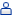 	Proceedings of SPIE - The International Society for Optical Engineering Volume 3906, 1999, Pp. 207-212, Chicago, 199944.	Cs. Visy, J. Kankare:Direct in situ conductance evidence for the non-faradaic electrical processes in poly(3- methylthiophene)	50th ISE Meeting, Book of Abstr., 3b p. 359, Pavia, 199945.	E. Kriván, R. Dobay, G. Harsányi, Cs. Visy:		Irregular response of polypyrrole films to some vapoursIntern. Conf. on Modern Electroanalytical Methods, Book of Abstr., OR/15, Sec, 199946.	Cs. Visy, E. Kriván, J. Kankare:Observations supporting a modified common redox mechanism of conducting polymers		ICSM2000, Book of Abstracts, WedA114, p.121, Bad Gastein, 200047.	E. Kriván, Cs. Visy:New phenomena observed during the electrochemical reduction of conducting polypyrrole films		Conf. on Solid State Chemistry, Electrochemistry, p.131, 2000.48.	Cs. Visy, J. Kankare, E. Kriván:Ion and solvent movements coupled with the redox processes of thiphene co-polymers		51st ISE Meeting, Abstracts, Warsaw, 2000.49.	Cs. Visy, E. Kriván, J. Ősz, K. Kovács:Preparation of Polypyrrole films and their optimization for possible enzyme immobilization52 ISE Meeting, Book of Abstracts, 441, San Francisco, 2001 + chairperson50.	Sántha H, Harsányi G, Visy Cs:Reproducibility Investigations and Different Experiments with a New Type of Electronically-Conducting-Polymer Based Bipotenciostatic Uric Acid Sensor.In: First IEEE Polytronic Conference on Polymers and Adhesives in Microelectronics and Photonics. Potsdam, IEEE, pp. 54-59.51.	E. Kriván, Cs. Visy, J. Kankare:Desolvation of pristine polypyrrole filmsICSM2002, Book of Abstracts, MonB121, Shanghai, 200252.	E. Kriván, Cs. Visy, J. Kankare:Desolvation and desolvation of  polypyrrole films		81. Bunsen-Kolloquium, Book of Abstracts, Dresden, 200253.	E. Kriván, Cs. Visy:Protonation – deprotonation processes of polypyrrole films during and after the electropolymerisation 	53. ISE Meeting, Book of Abstracts, Düsseldorf, 200254.	Cs. Visy, E. Kriván, J. Kankare:In situ combined electrochemical techniques used for the elucidation of the mechanism of the redox transformation of conjugated polymersForum ECHEM Applied Electrochemistry, Book of Abstracts, p. 41. Vienna, 2003.55.	Cs. Visy, E. Kriván, T. Körtvélyesi, J. Kankare:Desolvation of conducting polymers – an essential step to the achievement of the quasi-metallic state54 ISE Meeting, Book of Abstracts, 144 p. 36. Sao Pedro, 2003. + chairperson56.	E. Kriván, Cs. Visy:Chain polymerisation occurring in parallel to the electropolymerisation of pyrrole54 ISE Meeting, Book of Abstracts, 174 p. 44. Sao Pedro, 2003.57.	E. Kriván, G. Peintler, Cs. Visy:Matrix rank analysis studies on the discharge process of conducting polypyrrole/dodecyl sulfate filmsWEEM – 2003, O48, Bad Herrenalb, 2003.58.	Cs. Visy, E. Kriván, T. Körtvélyesi:Mechanism of the redox transformation of electronically conducting polymersSICC-3, Book of Abstracts, O151, Singapore, 2003.59.	Cs. Visy, E. Pintér, T. Fülei, R. Patakfalvi:Characterization of conducting polypyrrole based composite materials		Proceedings of ICSM2004, AC-A1, Wollongong, 2004.60.	Cs. Visy, E. Pintér, T. Fülei, R. Patakfalvi:Characterization of Polypyrrole – silver nanocomposite materials55 ISE Meeting, Book of Abstracts, p. 986, Thessaloniki, 2004.61.	E. Pintér, R. Patakfalvi , Cs. Visy:Characterisation of polypyrrole – silver nanocomposite materials2nd SIWAN, International Workshop on Advances in Nanoscience, Book of Abstracts, p. 39, Szeged, 2004.62.	Cs. Visy and E. Kriván:Gas and vapour sensing properties of conducting polymersFlemish – Hungarian Workshop, Book of Abstracts, Gent, 200463.	Visy C., Csízi I., Kriván E.: Synthesis and characterization of polypyrrole/PIPES film, a combination with bioelectrochemical perspectivesJoint Meeting of BES-ISE, Book of Abstracts, O-22, Coimbra, 200564.	Visy C., Pintér E., Patakfalvi R., Dékány I.:Comparative studies on silver nanoparticle containing polypyrrole and polythiophene composites207th Meeting of Electrochemical Society, Book of Abstracts, AA1/1706, Québec, 2005(invited lecture)65.	C. Janáky, C. Visy:Frühjahrssymposium, 7th Young Scientists Conference on Chemistry, Berlin, 2005.66.	E. Pintér, P. Makra, Z. A. Fekete, C. Janáky, G. Bencsik, Á. Patzkó, C. Visy:		Conducting polymer based transition metal containing composites		WEEM 2006, Book of Abstracts, p. 92, St.Petersburg, 2006(invited lecture)67.	I. Csízi, C. Janáky, Z. Fekete, G. Bencsik, Á. Patzkó, E Pintér, C. Visy:Nanoscale composites of conducting polymers: characterization and possible applicationsICSM 2006, Book of Abstracts, TH10, Dublin, 200668.	C. Visy, I. Csízi, E. Kriván:		Polypyrrole/vitamin B12 composite, a new redox mediator system		57th ISE Meeting, Book of Abstracts, S7-O-30, Edinburgh, 2006 + chairperson69.	Z.A. Fekete, E. Wilusz, F.E. Karasz, Cs. Visy: Ion beam irradiation of conjugated polymers for preparing new membranematerials - a theoretical studyPERMEA2005: 2nd Membrane Science and Technology Conference of Visegrad Countries, Polanica Zdroj, Poland, 200570.	Z.A. Fekete, E. Wilusz, F.E. Karasz, Cs. Visy:Ion beam irradiation of fluoropolymers for preparing new membrane materials – a theoretical studyPERMEA2005: 2nd Membrane Science and Technology Conference of Visegrad Countries, Polanica Zdroj, Poland, 200571.	Z.A. Fekete, E. A. Hoffmann, Cs. Visy:Bipolaron structure in oligo(3-methyl-thiophenes) - thermochemical analysis based on responsereactions		6th European Conference on Computational Chemistry EUCO-CC6, 200672.	C. Janáky, C. Visy:		Studies on solvation/desolvation of poly(3-methyl-thiophene) film by EQCM technique2th European Student Conference on Physical, Organic and Polymer Chemistry, Vienna 200473.	C. Janáky, C. Visy:Preparation of a poly(3-octylthiophene) / γ-Fe2O3 nanocompositeFrühjahrssymposium, 8th Young Scientists Conference on Chemistry, Book of Abstracts, Konstanz, 200674.	C. Janáky, C.Visy, P. Makra:		Poly(3-octylthiophene)/Fe2O3 nanocomposite: synthesis and characterization		1st European Chemistry Congress, Book of Abstracts, M-OC-53, p. 267, Budapest 200675.	Conducting polymer based nanocomposites: characterization and possible applicationsNanotech Northern Europe, Book of Abstracts, p. 98, Helsinki, 2007   C. Visy, E. Kriván, C. Janáky, G. Bencsik: Characterization and Application Possibilities of Conducting Polymer Composites211th ECS Meeting, Book of Abstracts, 1167, p. 65, Chicago 2007E. Kriván, C. Visy : Some Interesting Consequences of Protonation/Deprotonation of Polypyrrole Films58th ISE Meeting, Book of Astracts S08-P-019 , Banff (Canada)  200778. 	 Visy, C. Janáky, G. Bencsik:79.	C. Visy, E. Kriván, C. Janáky, G. Bencsik: Synthesis and characterization of iron group element compound containing conducting polymer composites58th ISE Meeting, Book of Astracts, Symp. 8 Tue16.00 Banff (Canada)  200780.	Csaba Visy: Magnetic composites of electronically conducting polymers:
properties and possible applicationsSummer School on magnetic nanoparticles, St. Étienne, France, 200781.	Csaba Janáky, Csaba Visy: Synthesis and Characterization of Magnetic Nanocomposites of Conducting PolymersSummer School on magnetic nanoparticles, St. Étienne, France, 200782.	Gábor Bencsik, Csaba Visy: Conducting polymer/iron-oxalate composites: Synthesis and characterizationSummer School on magnetic nanoparticles, St. Étienne, France, 2007Emese Kriván, Csaba Janáky, Gábor Bencsik, Csaba Visy: Conducting Polymer Composites as New Electrodes for Clean Technologies6th ISE Spring Meeting, Book of Abstracts, Oral session 5, p. 119, Foz do Iguacu, Brazil, 2008.84.	C. Visy, E. Kriván, C. Janáky, G. Bencsik: Conducting Polymer Based Multifunctional Nanocoatings	1st Functional Nanocoatings Conference, Book of Abstracts, Session B, p. 57, Budapest, 2008.85.	G. Bencsik, C. Visy: Photo-electrochemical Properties of Polypyrrole/Iron Oxalate Composite	1st Functional Nanocoatings Conference, Book of Abstracts,  p. 135, Budapest, 2008C. Janáky, C. Visy: Preparation of a Polythiophene/Magnetic Iron-Oxide Nanocomposite1st Functional Nanocoatings Conference, Book of Abstracts,  p. 142, Budapest, 200887..	E. Peintler-Kriván, C. Visy, I. Csízi: Mediated Electrochemical Reduction at the PPy/Vitamin B12 Composite Electrode	1st Functional Nanocoatings Conference, Book of Abstracts,  p. 151, Budapest, 200888.	C. Visy, E. Kriván, C. Janáky, G. Bencsik:Conducting polymer composites as new electrodes for clean energy technologies6th Spring Meeting of ISE, S2-P081, Book of Abstracts, p. 263, Foz do Iguaçu, 200889.	C. Visy, E. Kriván, C. Janáky, G. Bencsik:Conducting polymer based multifunctional compositesCONPOEX EU6 Meeting, Borovets, 200890.	G. Bencsik, C. Janáky, C. Visy:Electrochemically synthesized conducting polymer based composite thin layer electrodes with photocatalytic and magnetic behaviourVI. International Workshop on Electrodeposited Nanostructures, Book of Abstracts Berndorf, 200891.	C. Janáky, G. Bencsik, E. Kriván, A. Patzkó, E. Pinter, C. Visy:Conducting polymer based multifunctional nanocompositesZing Conference on Nanomaterials, Book of Abstracts, p. 50 Playa del Carmen, 200892.	C. Janáky, C.Visy:Magnetic nanocomposites based on conducting polymers – synthesis and characterizationSzeged 4th International Workshop on Advances in Nanoscience (SIWAN), Szeged, 200893.	C. Visy, E. Kriván, C. Janáky, G. Bencsik:Conducting polymer based multifunctional nanocoatings1st International Conference on Functional Nanocoatings, Book of Abstracts, p. 57 Budapest, 200894.	C. Janáky, C. Visy:		Preparation of a polythiophene / magnetic iron-oxide nanocomposite1st International Conference on Functional Nanocoatings, Book of Abstracts, p. 143, Budapest, 2008 – best poster award95.	C. Janáky, C.Visy:		Chemical and electrochemical synthesis of poly(thiophene-3-acetic-acid) – magnetite nanocomposite59th ISE Meeting, Book of Abstracts, Seville, 200896.	C. Janáky, C.Visy:	Conducting polymer based magnetic nanocomposites – synthesis and characterization -2nd European Chemistry Congress, Torino, 200897.	G. Bencsik, C. Visy:Photo-electrochemical properties of polypyrrole/iron oxalate composite1st International Conference on Functional Nanocoatings, Book of Abstracts, p. 135 Budapest, 200898.	G. Bencsik, C.Visy:Photo-electrochemistry of iron oxalate containing conducting polymers59th ISE Meeting, Book of Abstracts, Seville, 200899.	G. Bencsik, C.Visy:Synthesis and characterisation of photo-active conducting polymer/iron oxalate compositesSzeged 4th International Workshop on Advances in Nanoscience, (SIWAN) Szeged, 2008100.	E. Peintler-Kriván, C. Visy, I. Csízi:Mediated electrochemical reduction at the PPy/vitamin B12 composite electrode1st International Conference on Functional Nanocoatings, Book of Abstracts, p. 151, Budapest, 2008101.	C. Janáky, G. Bencsik, E. Kriván, Á. Patzkó, E. Pintér, C. Visy:Multifunctional nanocomposites of conducting polymers1st International Conference on Multifunctional Hybrid and Nanomaterials, Book of Abstracts B3.1.109, Tours, 2009102.	C. Janáky, O. Berkesi, E. Tombácz, C.Visy:		Conducting polymer based electrode with magnetic behaviour: electrochemical synthesis of poly(3-thiophene-acetic-acid) / magnetite nanocomposite thin layers7th Spring Meeting of ISE, Szczyrk, 2009103.	Csaba Janáky, Gábor Bencsik, Zsófia Lukács, Balázs Endrődi, Csaba Visy:Conducting Polymer Based Hybrids for Analytical and Biotechnological ApplicationsWEEM2009, Book of Abstracts, p. 53, Szczyrk, 2009 + chairperson104.	E. Kriván, P. S. Tóth, C. Visy: Simultaneous Detection of Conductance and Spectral Changes of Conducting Polymers216th ECS Meeting, no. 2933, Vienna, 2009105.	C. Janáky, B. Endrődi, E. Kriván, C. Visy: Properties of a Polypyrrole/Magnetite/Vitamin B12 Hybrid: A Conducting Polymer Based Electrode for Bio-electrocatalysis216th ECS Meeting no. 2973, Vienna, 2009106.	Bencsik Gábor, Z. Lukács, C. Visy: Photo-electrochemical Oxygen Sensor Based on a Poly(3,4-Ethylenedioxythiophene)/Iron Oxalate Hybrid Electrode216th ECS Meeting no. 1182, Vienna, 2009107.	G. Bencsik, Z. Lukács, C. VisyA ppm-level oxygen sensor, based on the photo-electrochemical behaviour of iron oxalate containing conducting polymers7th Spring Meeting of ISE, Szczyrk, 2009Cs. Janáky, G. Bencsik, Zs. Lukács, B. Endrődi, C. Visy: Conducting polymer based hybrids              for analytical and biotechnological applications 216th ECS Meeting no. 1182, Vienna, 2009 + chairpersonC. Visy, P.S.Tóth, E. Peintler-Kriván: Simultaneous monitoring of optical and conductance changes during the redox transformation of transparent conducting layersCIMTEC 5th forum of new materials, FI-2:l09, p. 84, Montecatini Terme, 2010.110.	P. S. Tóth, E. Peintler-Kriván, C. Visy: Simultaneous monitoring of the in situ a. c. impedance and the optical changes in nanocoatings during their redox transformation2nd International Conference on Functional Nanocoatings - Dresden,  2010.	 P2, 1, p. 83111.	G. Bencsik, Z. Lukács, C. Visy:Photo-electrocatalytic reduction of oxygen at a poly(3,4-ethylenedioxitiophene)/iron oxalate thin layer electrode2nd International Conference on Functional Nanocoatings - Dresden, 2010. P2, 2, p. 83112.	Csaba Janaky, Balázs Endrődi, Csaba Visy: Conjugated Polymer Based Magnetic Hybrids for Electrocatalytic ApplicationsICSM 2010 Book of Abstracts, 6P-035, p., 273, Kyoto 2010, Young Researcher Poster Award113.	Csaba Visy, Péter S. Tóth, Csaba Janáky, Emese Peintler-Kriván: Identification of the Charge Carrier, Primarily Responsible for the Development of the Name-Giving Property of Conducting Polymers	61st ISE Meeting, Book of Abstracts, S05 Tue 11.20, 2010 Nice114.	C. Visy, C. Janáky, K. Gresz, K. Tóth: Conducting polymer based thermoelectric nanocomposites	Eur. Workshop on Electrochem. Depos. of Thermoelectric Materials and Nanostructures	Book of Abstracts, 2011. Kaub115.	Csaba Janáky, Csaba Visy: Conjugated polymer based composite materials for renewable energy applications- invited plenary talkLengyel Kémikusok Egyesülete Fiatal Tagozata, Spring Meeting, Murzasichle, Poland	2011.116.	B. Endrődi, Cs. Janáky, G. Bencsik, C. Visy: Electroreduction and Sensing of Dissolved  O2 and H2O2 on a Polypyrrole/Magnetite Hybrid Electrode	ISE Spring Meeting, Turku, 2011117:	Cs. Janáky, B Endrődi, C. Visy: Photoelectrocatalytic Reduction and Sensing of O2 and H2O2 on Conjugated Polymere Based Magnetic Electrodes	219th ECS Meeting, Book of Abstracts p. 27, Symp. I6, 2025, Montréal 2011.118. 	P. Tóth, C. Janáky, E. Peintlre-Kriván, C. Visy: Electrosynthesis and Simoultaneously Performed in Situ Impedance and UV-VIS-NIR Studies on Poly(3-Thiophene-Butyric-Acid) 	219th ECS Meeting, Book of Abstracts p. 98, Symp. I6, 2030, Montréal 2011.C. Visy, Cs. Janáky, B. Endrődi: Conducting polymer based hybrids for renewable energy materialsElecNano4 – 7th ECHEMS, Book of Abstracts OC-39, Paris, 2011.120.	Tóth S. Péter, Visy Csaba: Vezető polimerek kombinált, egyidejű spektroelektrokémiai és  vezetésváltozási vizsgálata, MKE 1. Nemzeti konferencia, Előadás összefoglalók: 110. o.  Sopron, 2011121.	Janáky Csaba, Endrődi Balázs, Visy Csaba: Elektromosan vezető polimerek mágneses nanorészecskékkel alkotott kompozitjai, és néhány alkalmazási lehetőségük, MKE 1. Nemzeti konferencia, Előadás összefoglalók: 109. o. Sopron, 2011.122.	D. Ungor, E. Peintler- Krivan, B. Endrodi, C. Janaky, C. Visy: Synthesis and Characterization of Conducting Polymer Nanofiber Composites,7th WEEM, Book of Abstracts, p. 42, Szeged-Hódmezővásárhely, 2012123.	Balázs Endrődi, Emese Peintler-Kriván, Mohd Asyadi Azam, Gergely Ferenc Samu, András Varga, Csaba Visy: Thermoelectric and Electrochemical Properties of Highly Ordered Conducting Polymer/Carbon Nanotube Structures,7th WEEM, Book of Abstracts, p. 13, Szeged-Hódmezővásárhely, 2012 + chairperson124.	Péter S. Tóth, Christian Perruchot, Amani Chams, Nabiha Maslah,Mohamed Jouini, Csaba Visy: Synthesis of thiophene-type conducting polymers in water in the presence of a non-ionic surfactant,7th WEEM, Book of Abstracts, p. 57, Szeged-Hódmezővásárhely, 2012Csaba. Visy, Péter S. Tóth, Emese Peintler-Kriván: Contribution of the Various Charge Carriers to the Development of the Conducting State of Conjugated Polymers: Identification and Interpretation, 63rd ISE Meeting, Book of Abstracts, Symp. 8, MON 11.40, Prague, 2012.126.	Péter S. Tóth, Csaba Janáky, Ottó Berkesi, Tarmo Tamm, Csaba Visy: On the Unexpected Cation Exchange Behaviour, Caused by Covalent Bond Formation Between PEDOT and Cl- Ions, 63rd ISE Meeting, Book of Abstracts, Symp. 8, S08-060, Prague, 2012.127.	Balázs Endrődi, Annamária Bíró, Csaba Janáky and Csaba Visy: Layer by Layer Growth of Conducting Polymer/Magnetite Hybrid Assemblies and Their Application as Modified Electrodes, 63rd ISE Meeting, Book of Abstracts, Symp. 8, S08-015, Prague, 2012.128.	Balázs Endrődi, Attila Kormányos, Csaba Janáky, Ottó Berkesi and Csaba Visy:	Laccase-enzyme entrapment into a conducting polymer matrix, assisted by magnetite nanoparticles: A simple route to form bionanocomposites for electrochemical oxygen reduction12th Topical Meeting of the International Society of Electrochemistry, Bochum, 2013Kormányos Attila, Janáky Csaba, Bencsik Gábor, Lukács Zsófia, Endrődi Balázs, Visy Csaba:Lakkáz-enzim rögzítése vezető polimer mátrixban magnetit nanorészecskék segítségévelA szenzorkutatás legújabb eredményei workshop V. Pécs, 2013Ditta Anita Ungor, András Varga, Emese Kriván, Balázs Endrődi, Csaba Janáky and Csaba Visy:Synthesis, characterization and possible applications of conducting polymer fiber – noble metal nanocompositesInternational Conference on Multifunctional, Hybrid and Nanomaterials, Sorrento, 2013Csaba Visy, Csaba Janáky, Balázs Endrődi, Gábor Bencsik, Zsófia Lukács, Attila Kormányos:Materials science perspectives of conducting polymer based hybrid assemblies for electrochemical sensing – keynote lecture4th RSE-SEE Conference, Book of Abstract KN-08, p. 12, Ljubljana, 2013132.	Ungor D., Lukács Zs., Peintler-Kriván E., Visy Cs.: ZnO nanostruktúrák és vezető polimerekkel alkotott kompozitjaik előállítása, jellemzéseXXXVI. KEN, 2013, pp. 120-121, ISBN 978-963-315-145-7133.	  Varga A. M., Janáky Cs., Endrődi B., Berkesi O., Visy Cs.: 1D nanoszerkezetű poli(3-hexiltiofén)/CdS kompozitok előállítása és jellemzéseXXXVI. KEN, 2013, pp. 166-167, ISBN 978-963-315-145-7  134.	 E. Peintler-Kriván, D. Ungor, Zs. Lukács, Z. Németh, Cs. Visy: Synthesis and characterization of nanostructured ZnO-conducting polymer composites for photovoltaic applications64th ISE Annual Meeting, Book of Abtracts, s06-038, 2013, Mexico135.	Cs. Janaky, Cs. Visy, K. Rajeshwar:Energy Applications of Photoelectrosynthesized Conducting Polymer / Semiconductor Assemblies3rd European Energy Conference- 2013, T1-OL10 Budapest, ISBN: 978-963-9970-44-1	136.	B. Endrődi, G. F. Samu, D. Fejes, Z. Németh, C. Janáky, K. Hernádi, L. Forró, C. Visy: Thermoelectric and supercapacitive properties of self-standing highly-ordered conducting polymer/carbon nanotube structures ChemOnTubes  Riva del Garda, Italy 2014137.	B. Endrődi, A. Kormányos, C. Janáky, O. Berkesi, C. Visy: Laccase-enzyme en-trapment into a conducting polymer matrix assisted by magnetite nanoparticles: A simple route to form bionanocomposites for electrochemical oxygen reduction12th Topical Meeting of the International Society of Electrochemistry (Bioelectrochemistry)2013, Bochum, Germany138.	B. Endrődi, C. Janáky, C. Visy: Silver decorated conducting polymer nano-fibers: A possible route to form hybrid materials with enhanced thermoelectric propertiesInternational Conference on Science and Technology of Synthetic Metals 2014, Turku, Finland139.	B. Endrődi, J. Mellár, Z. Gingl, C. Visy, C. Janáky: Effective control over the ther-moelectric properties of poly(3-alkylthiophenes) – the role of molecular and su-pramolecular features6th Szeged International Workshop on Advances in Nanoscience (SIWAN) 2014, Szeged, Hungary140.	B. Endrődi, C. Visy, C. Janáky: Molecular and Supramolecular Parameters Dictating Thermoelectric Performance of Conducting Polymers: A Case Study Using Poly(3-alkylthiophenes)E-MRS 2015 Spring Meeting 2015., Lille, France141.	B. Endrődi, C. Visy, C. Janáky: What dictates the thermoelectric performance of conducting polymers: A case study using poly(3‐alkylthiophenes)34th International Conference on Thermoelectrics & 13th European Conference on Thermoelectrics 2015., Dresden, GermanyB. Endrődi, G. F. Samu, D. Fejes, Z. Németh, C. Janáky, K. Hernádi, L. Forró, C. Visy: Electrosynthesis of macroscopic MWCNT array – conducting polymer hybrids: all-carbon nanoachitectures for energy applicationsICSM 2014, Book of Abstracts, P1. 105, p. 113, Turku 2014Gergely F. Samu, Csaba Visy, Krishnan Rajeshwar, Csaba Janáky:Photoelectrodeposition of conducting polymers onto inorganic semiconductor nanoarchitectures10th International Workshop on Electrodeposited Nanostructures, Oberwesel, Germany, 2014Gergely F. Samu, Csaba Visy, Krishnan Rajeshwar, Csaba Janáky:Mechanistic aspects of the photoelectrochemical polymerization of 3,4-ethylenedioxythiophene ICSM2014, Book of Abstracts, P3.091, p. 161, Turku 2014	145.	C. Visy:Conducting Polymer Based Thermoelectric Composites: Today and Possible Tomorrow – invited keynote lectureWEEM 2015, Session IV.Composite electroactive materials Bad Herrenalb, 2015 + chairperson146.	A. Varga, B. Endrődi, C. Visy, C. Janáky: Photocatalytic deposition and charac-terization of CdS/P3HT nanofiber compositesWorkshop on the Electrochemistry of Electroactive Materials, Bad Herrenalb, 2015	147.	G. F. Samu, S. Sarker, V. Subramanian, C. Visy, K. Rajeshwar, C. JanákyPhotoelectrochemical synthesis of conducting polymer/inorganic semiconductor assemblies21st Topical Meeting of the International Society of Electrochemistry2017. April 23-26, Szeged, HungaryBook, Book chapters;  Könyv és könyvfejezetek:1.	M. Novák, Cs. Visy:		Some observations on intermediates of c-hexene bifunctionalization in Novel Trends in 		Electroorganic Synthesis (ed. S.Torii), pp. 33-36, Springer, Tokyo, 19982. 	G. Harsányi, Cs. Visy, R. Dobay, M. Réczey, Zs. Illyefalvi-Vitéz:		Application of electroconducting polymers in low cost devices		NATO-ASI Series 3. High Technology (eds. R. Tummala, M. Kosec) Kluwer Acad. pp. 		133-141, The Netherlands, 19993.	Görgényi, Kiss, Rauscher, Visy: Kémiai kinetika gyakorlatok		JATE Kiadó, Szeged, 1979.          Seres, Szirovicza, Visy: Fizikai kémiai számítások   		 JATE Kiadó, Szeged, 1985.5.	Görgényi, Kiss, Rauscher, Visy: Kémiai kinetika gyakorlatok		JATE Kiadó, Szeged, 19896.	Farkas, Szabó-Plánka, Visy: Practicals in general chemistry		University Medical School, Szeged, 1987.7. 	Cs. Visy: Organic / Inorganic Hybrid Assemblies of Conducting Polymers:a Promising Class of New Materials for Renewable Energy Harvesting, Hungarian Renewable Energy Handbook 2012-13 ed. Kovács Róbert, pp. 31-34, Poppy Seed 2002 Bt., 20128.	Csaba Visy: In situ combined electrochemical techniques for conducting polymers, 2017. Springer Briefs in Appl Sci & Techn,  ISBN 978-3-319-53515-9, DOI 10.1007/978-3-319-53515-9Patents; Szabadalmak:1.	B. Bőze, R. Dobay, G. Harsányi, S. Gy. Nagy, Cs. Visy:		Bipotenciosztatikus húgysavérzékelő		OTH P 9904461 19992.	Visy Cs.; Kovács K.; Peintler-Kriván E.; Rákhely G.; Csízi I.; Varga A.:		Több komponensű vezetőpolimer elektród és alkalmazása		MSZH P0500701 2005Dissertations; Disszertációk:egyetemi doktori- university doctorkandidátusi - PhDakadémiai doktori – DSc